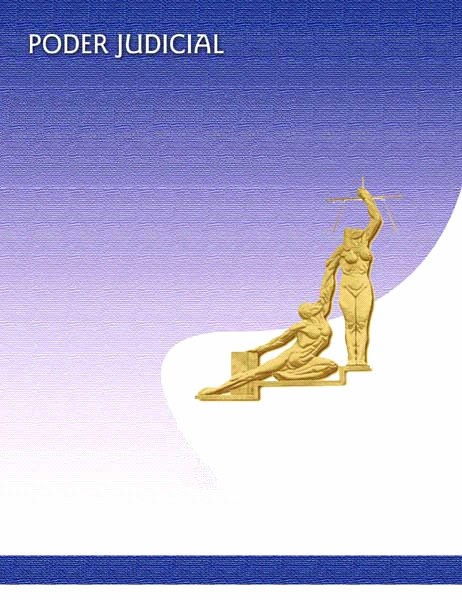 MACROPROCESOFINANCIERO CONTABLE SUBPROCESO DE CONTABILIDADESTADOS FINANCIEROSAL 31 de DICIEMBRE 2015Notas Explicativas de los Estados FinancierosNOTA No. 1 Norma general de revelaciones Ley OrgánicaEl 5 de mayo de 1993 se publicó en el Alcance Nº 24 al Diario Oficial La Gaceta Nº 124 de 1 de julio de 1993, la nueva Ley Orgánica del Poder Judicial, que posteriormente fue complementada con la Ley Nº 7728 de 15 de diciembre de 1997, Ley de Reorganización Judicial.ÚLTIMAS REFORMAS:Ley No. 8795 del 4 de enero del 2010. La Gaceta No. 11 del 18 de enero del 2010.   Ley Nº 8131 de la Administración Financiera de la República y Presupuestos Públicos. MISIÓN DEL PODER JUDICIALAdministrar justicia en forma pronta, cumplida, sin denegación y en estricta conformidad con la Constitución Política, los instrumentos internacionales y demás normas del ordenamiento jurídico, ofreciendo siempre excelencia en la calidad de atención a todos los usuarios y usuarias.VISIÓN DEL PODER JUDICIALAdministrar justicia con los más altos estándares internacionales de independencia, imparcialidad, responsabilidad, equidad, probidad, transparencia, descentralización, eficiencia y calidad, garantizando la protección de los derechos, garantías y libertades de las personas. Todo servidor/a judicial será consciente de su elevada función en la sociedad, ofreciendo un servicio de excelencia y humanizado, que incrementará la confianza de la población. Garantizar la no discriminación por razones de género, etnia, ideología, nacionalidad, discapacidad y religión en las decisiones judiciales, en el acceso a la justicia y en la organización y funcionamiento interno del Poder Judicial; contribuyendo así al desarrollo democrático, económico y social y a la convivencia pacífica en Costa Rica.NOTA No. 2 Principios, Políticas y Prácticas Contables DirectricesDecreto Nº 013-H, Principios de Contabilidad aplicables al Sector Público Costarricense, de fecha 31 de diciembre de 2008.Los Principios de Contabilidad aplicables al Sector Público constituyen un conjunto de conceptos básicos y reglas para el registro contable y presentación de la información, cuya aplicación es de carácter obligatorio para todas las dependencias del sector público.Registro de las operacionesLa Directriz Nº CN 001-2006 indica que todas las instituciones del Sector Público deben registrar todas las operaciones bajo el criterio de partida doble, por lo que en ningún caso deben compensarse las partidas de activo y pasivo del Balance de Situación, ni las de gastos e ingresos que componen el estado económico – patrimonial, ni los gastos e ingresos que componen el  estado de ejecución presupuestal.La directriz CN-005-2011 define que los activos y pasivos corrientes son aquellos cuya recuperación, utilización o cumplimento de la obligación es un plazo de un año o menos desde su origen, aquellos que trascienden un año se clasifican como no corrientes o de largo plazo.Información a presentarDirectriz CN 001-2004 y su complementaria la CN-003-2005.Las instituciones públicas deberán presentar a la Contabilidad Nacional y en las fechas establecidas, la información correspondiente a los estados financieros de sus operaciones, además de los cuadros auxiliares, que se deberán presentar con sus respectivos anexos y que respaldan la información que ahí se adjunta.La directriz CN-001-2014 indica que se debe remitir información en notas informativas y como anexo a los Estados Financieros cada tres meses y en la liquidación final del periodo.Método de depreciaciónDirectriz CN-01-2009 el costo histórico de inmuebles, maquinaria y equipo se deprecia por el método de línea recta con base en la vida útil estimada de los activos respectivos. La depreciación del costo revaluado se reconoce durante el remanente de la vida útil de cada activo a partir de la fecha de su registro, por el método de línea recta1.Del registro de la amortización del servicio de la deuda públicaDirectriz CN-01-2005. El registro de la amortización del servicio de la deuda pública se realiza mediante un rebajo al pasivo en el balance general y no como un gasto en el estado de resultados. El gasto correspondiente al servicio de la deuda pública (amortización e intereses) se refleja en la liquidación presupuestaria del egreso y para efectos de la presentación de los Estados Financieros Contables, como la amortización corresponde a un gasto de capital, se refleja en el Balance General como un rebajo del pasivo correspondiente, mientras que el pago de intereses o cualquier otro rubro, relacionado con el uso o costo financiero del crédito, se refleja en el Estado de Resultados.Firma de los Estados Financieros ContablesMediante la directriz CN-003-2005, publicada en la Gaceta Nº 204 del 24 de octubre de 2005, en el artículo 5, se establece que las instituciones obligadas a presentar estados financieros a la Contabilidad1 Conforme con lo que se indica en la política específica 2.5 Bienes Duraderos, la depreciación, amortización, deterioro, así como la reevaluación no es posible de materializar, considerando las condiciones actuales de infraestructura tecnológica y operativa. Lo anterior, exceptuando las edificaciones del Poder Judicial que a partir de julio de 2011 fueron revaluadas y se inició con el registro de la depreciación.Nacional, deben presentarlos debidamente firmados por el Contador a cargo y los estados financieros correspondientes al cierre del ejercicio, requieren además de la firma del Contador, la firma y aprobación del Director Ejecutivo de la Institución. Para lo anterior a partir del año 2008, la Contabilidad Nacional está manejando un control de firmas avalado por abogado que asegura que los que firman los estados financieros son realmente los responsables.Información Periodo ComparativoMediante la directriz Nº CN-004-2014 sobre la “Presentación de Estados Financieros y otra Información” remitida mediante correo electrónico de fecha 02 de julio de 2014 señala que las entidades deberán presentar información comparativa con respecto al periodo anterior, para toda clase de información cuantitativa incluida en los Estados Financieros.De igual manera en el correo el Lic. Miguel Angel Rodríguez indica “de ahora el adelante siempre serán comparados con el periodo correspondiente al año o periodo anterior”.Asimismo, con correo electrónico del martes 8 de Julio de 2014, suscrito por el señor Miguel Ángel Rodriguez Solís, funcionario de la Unidad de Consolidación de Cifras, de la Contabilidad Nacional del Ministerio de Hacienda, se solicita a este Macro Proceso que los Estados Financieros a Junio de 2014 deben ser comparativos con el período 2013 (los saldos al 30 de Junio del 2013).Anteriormente, la comparación de los saldos se realizaba con respecto a los Estados Financieros de Diciembre del período anterior.De la creación de las cuentas: Provisiones y Provisión para Pasivos ContingentesDIRECTRIZ CN-003-2007, y la directriz CN-002-2006. Las instituciones del Sector Público deben crear en su catálogo de cuentas, la cuenta denominada Provisiones, y Provisión para Pasivos Contingentes, la cual tiene como objetivo registrar la probable ocurrencia de hechos que puedan generar obligaciones, las contingencias de obligaciones futuras a cargo del ente público deben calcularse de acuerdo con métodos de reconocido valor técnico, siempre y cuando dichas obligaciones sean justificables, cuantificables y confiables, en consonancia con la norma general de la prudencia.La directriz CN-001-2014 deroga la Directriz CN-002-2006 denominada “Activos y Pasivos contingentes” publicada en La Gaceta Nº 133 del 11 de julio de 2006 y la Directriz CN-003-2007 denominada “Creación de cuentas Provisiones y Provisiones Contingentes, publicada en La Gaceta Nº 93 del 16 de mayo de 2007, indica que las provisiones de pasivos cuando exista un primer fallo administrativo o judicial (sin ser este un fallo definitivo) donde se establezca un monto estimado exigible, han de ser reconocidas mediante asientos contables en los Estados Financieros.Construcciones Adiciones y Mejoras y Obras en ProcesoLa Directriz CN-01-2005 en el último párrafo hace hincapié a que los activos fijos en proceso de construcción debemos registrarla en una cuenta especial de construcción obras y mejoras.El 30 de agosto de 2010 se publicó en la Gaceta Nº 126 la Directriz CN-002-2010 denominada Obras en Proceso, donde se detalla el Registro de los avances de las Obras en  Proceso  dentro de la clasificación de Activos Fijos se debe contemplar la cuenta de “Construcciones en proceso” por lo quesu saldo es deudor y comprende los costos y demás gastos incurridos para la construcción o ampliación de inmuebles, hasta el momento en que dichos bienes se encuentren en condiciones de ser utilizados por el ente público para el destino o afectación que corresponda al cometido estatal. Con el fin de dar seguimiento de los saldos contabilizados en esta cuenta se estableció como procedimiento que se consultará semestralmente en el Departamento de Servicios Generales de la Institución, sobre los avances de las Obras en Proceso y se llevará a cabo el seguimiento correspondiente para cada uno de los proyectos registrados.Valoración, reevaluación, depreciación de Propiedad Planta y EquipoLa Directriz CN-01-2009 denominada “Valoración, Reevaluación, Depreciación de Propiedad Planta y Equipo” octubre del 2009, obliga a que todas las instituciones de la Administración Central y Poderes tengan registrados todos los activos poseídos y controlados, cada institución deberá tener la correcta valoración de todos sus activos.2Este tipo de información es fundamental para maximizar la eficiencia en el uso de los recursos del Estado.Mediante correo electrónico de fecha 02 de mayo de 2014 se remite a Contabilidad Nacional el oficio Nº 187-SC-2014 de fecha 30 de abril de 2014, referente a la revaluación de propiedades, planta y equipo según las NICSP-CR en el cual se señalan lo siguiente:“[…] se informa a la Contabilidad Nacional que este Poder continuará con la revaluación de las clases de terrenos  y edificios; no obstante, apelando a los principios de importancia relativa y de impracticabilidad del proceso de revaluación, las categorías de maquinaria, vehículos de motor, mobiliario y equipamiento de oficina no serán revaluadas, sino que se registrarán por el método del costo, según la NICSP 17 “Propiedad, planta y equipo”.Con el fin de dar cumplimiento a la normativa contable y considerando la recomendación originada del análisis de la Norma Internacional de Contabilidad para el Sector Público NICSP 17 concerniente a Propiedad, Planta y Equipo que indica: “La Dirección Ejecutiva y el Departamento Financiero Contable, conciliarán semestralmente la información correspondiente a los bienes inmuebles adquiridos”.Estimación para cuentas incobrablesMediante la directriz CN-001-2007, publicada en la Gaceta Nº 93 del 16 de mayo de 2007, se establece que las instituciones del Sector Público deben incluir en el catálogo de cuentas, la cuenta denominada, “Estimación para Cuentas Malas o Incobrables”, la cual tiene como objetivo registrar los movimientos de las estimaciones ocasionadas por posibles contingencias a causa de la incobrabilidad de las cuentas por cobrar. Por lo anterior, la Institución efectuó el registro contable respectivo a partir de setiembre de 2008 y hasta agosto de 2012.2 En la nota 18 de este informe se aclara que en ausencia de un sistema integrado de activos, aunado que no se tiene certeza de la información que brinda el Sistema de Control de Activos Fijos (CAF) de la Institución, a través del Consejo Superior se informó a la Contabilidad Nacional, entre otros puntos, la imposibilidad de materializar la situación de estas partidas, hasta tanto no se disponga de un inventario físico general que actualice los datos y brinde un adecuado grado de certeza de la información registrada. De igual manera, dicha observación es aplicable para Bienes Intangibles, los cuales están pendientes de una depuración que se debe llevar a cabo en la Institución y a la espera de contar con una herramienta tecnológica para el control de los activos intangibles y el rubro de Edificios.Por lo indicado en la directriz CN-003-2012 de la Dirección General de Contabilidad Nacional publicada en el Diario Oficial La Gaceta N° 161 del 22 de agosto de 2012, se dejó sin efecto la directriz N° CN-001-2007 para la creación de la estimación para cuentas malas o incobrables y métodos para estimar montos. Lo anterior, debido a que la directriz CN 001-2007 no responde a la realidad del Sector Público Costarricense, ya que se refiere a términos de entidades con fines de lucro o que se dedican a la venta de bienes y servicios con el fin de obtener rendimientos financieros y las entidades públicas su fin es el de brindar servicios, por lo tanto, se deroga dicha normativa. En vista de lo establecido en dicha directriz se dejó sin efecto la realización del registro correspondiente a partir de agosto 2012.A partir de 2013, en virtud de la Directriz CN-002-2013 emitida por Contabilidad Nacional, cuya finalidad es dar orientación sobre el método a utilizar para las previsiones por incobrables sobre documentos y cuentas por cobrar en las instituciones que conforman el Sector Público Costarricense, se procederá a registrar en la contabilidad del Poder Judicial la Estimación para cuentas incobrables a partir de febrero de 2013.Lo anterior debido a que, tal como se indica en la Nota 5 del Balance General de este informe, en respuesta a una inquietud planteada a la Contabilidad Nacional sobre la posibilidad de utilizar el método denominado “Porcentaje sobre el saldo de las cuentas por cobrar” (en el cual se establece un porcentaje que se determina a partir de la proporción que representan los incobrables sobre el saldo de las cuentas por cobrar, al cierre del periodo), por medio de correo electrónico del 15 de febrero de 2013 el licenciado Rodríguez Solís indicó que si el método cumple el principio  de  revelación suficiente y a los criterios de razonabilidad e imagen fiel en cuanto a la presentación y revelación de las cuentas por cobrar para que refleje lo que es esperable recuperar, será de aceptación para la Contabilidad Nacional.Sobre el particular, se establece un porcentaje del 0% de incobrabilidad para el periodo 2013 debido a que durante el periodo 2012 no se presentaron registros de sumas incobrables, por lo que no corresponde realizar la estimación.Por otra parte, para el caso de la estimación para cuentas incobrables de las sumas pagadas de más por concepto de remuneraciones, en el oficio 277-SC-2013 del 18 de julio de 2013, se comunicó que en sesión de trabajo que se realizó en la Dirección Ejecutiva con la participación del Director y Subdirectora Ejecutiva, el Director y Subdirector de Gestión Humana y la jefatura del Macroproceso Financiero Contable, se estableció un 2% como incobrable para las sumas giradas de más por concepto de remuneraciones.3“ARTÍCULO IIMétodos de Valuación del InventarioMediante la Directriz CN-002-2007 se indicó a las instituciones que eligieran un método de inventarios para el registro de los materiales y suministros, “Artículo 3º - De los métodos de valuación del inventario”. Asimismo, el método utilizado para la valuación del Inventario debe ser indicado en las notas de los estados financieros.3 Según se informó en el oficio 277-SC-2013, la remisión y actualización de los saldos de las cuentas por cobrar por sumas giradas de más a funcionarios, las comunicará la Dirección de Gestión Humana trimestralmente, al Macroproceso Financiero Contable.En la contabilidad presupuestaria del Poder Judicial el método que se utiliza para la valuación del inventario es Primero Entrar Primero Salir (PEPS), tal y como se indica en el apartado 2.4 de este informe.“Conciliación de los registros contables de la partida de bienes duraderos con los registros en el sistema de registro y control de bienes de la administración pública SIBINET”Directriz Nº CN-001-2010. Todas las entidades deberán realizar conciliaciones mensuales durante cada ejercicio económico. El corte de la información deberá realizarse el último día hábil de cada mes. Las conciliaciones se efectuarán tomando los saldos del costo original y la depreciación acumulada de los bienes duraderos reconocidos en sus registros contables contra los saldos registrados en el Sistema de Registro y Control de Bienes de la Administración Pública SIBINET4.Registros contables de arrendamientosDirectriz Nº CN-003-2010. La finalidad de esta directriz es orientar sobre el tratamiento contable a utilizar en los arrendamientos tanto financieros como operativos5.Conciliación de las cuentas recíprocas entre instituciones públicas, la debida aplicación del devengo y la obligación de presentar auxiliaresDirectriz Nº CN-005-2010 y Directriz CN-01-2005. Todas las entidades se encuentran en la obligación de realizar la identificación y conciliación de saldos de las cuentas recíprocas entre instituciones públicas, cuentas que corresponden al Balance General o el Estado de Situación y al Estado de Resultados o Rendimiento Económico.Entre las cuentas recíprocas del Balance General que se deben conciliar están: cajas únicas (registradas en la cuenta de disponibilidades de las instituciones públicas), cuentas por cobrar, documentos por cobrar, cuentas por pagar, documentos por pagar, endeudamiento, retenciones por pagar y gastos acumulados por pagar, todas las anteriores de corto y largo plazo.Las cuentas del Estado de Resultados que se deben conciliar son: ingresos por transferencias recibidas y gastos por transferencias entregadas, además de otras cuentas relacionadas entre instituciones del Sector Público, para la debida aplicación del devengo.Adicionalmente, deberán mostrar los documentos de respaldo a la Contabilidad Nacional cada vez que deban presentar los Estados Financieros, en donde se demuestre la conciliación de saldos con las instituciones correspondientes.Procedimiento registro contable de los ingresos por donaciones y regalos en especie y registro de los activosDirectriz CN-0003-2009 con el fin de registrar las transacciones sin contraprestación de bienes y servicios, denominadas “donaciones” y “regalos” en especie, se requiere una política de registro de acuerdo al principio contable de “devengado”, para efectos de la transparencia de la informaciónEl Poder Judicial no utiliza Sistema de Registro y Control de Bienes de la Administración Pública Sibinet.El Poder Judicial únicamente mantiene arrendamientos operativos, los cuales se registran al gasto según la base del devengado mensual, de conformidad con el “Clasificador por Objeto del Gasto del Sector Público”.contable-financiera para información y toma de decisiones de terceros. Los bienes en especie son activos tangibles e intangibles transferidos a una entidad en una transacción sin contraprestación, sin cargo alguno, pero pueden estar sujetos a estipulaciones legales para su donación y uso.Aunado a lo anterior y de conformidad con el oficio 0026-2010 del 20 de enero del 2010, cuando la entidad reciba una propiedad, planta o equipo como regalo o donación, atendiendo lo indicado por la Norma Internacional de Contabilidad para el Sector Público NICSP 17 “Propiedad, Planta y Equipo”, el costo de esa partida o rubro será su valor razonable, en la fecha de su adquisición. El cual se entiende como su valor de intercambio; es decir, valor del mercado o aquel determinado por un perito valuador.Políticas Generales y Específicas del Poder JudicialLas principales políticas contables que regulan el proceso de la elaboración y presentación de los Estados Financieros del Poder Judicial, se resumen a continuación:Políticas Generales Base de mediciónLos estados financieros se han preparado sobre la base del devengo presupuestario, por lo tanto, las transacciones y otros hechos son reconocidos cuando se efectúa el respectivo cargo presupuestario a los documentos de pedidos y reservas.Unidad MonetariaDirectriz CN-004-2007. Los registros de contabilidad son llevados en colones (¢), que es la moneda de curso legal en la República de Costa Rica.Período económicoDirectriz CN-004-2007. El período económico en el que se registran las transacciones del Poder Judicial, inicia el 1 de enero de cada año y finaliza el 31 de diciembre.Moneda extranjeraCuando se trate de pagos en moneda extranjera, el Macroproceso Financiero Contable deberá reconocer el tipo de cambio de referencia para la venta, calculado por el Banco Central de Costa Rica, vigente al momento de la confección de un cheque o medio de pago seleccionado. Con el propósito de disminuir el impacto que las fluctuaciones en el precio de la moneda extranjera pueden tener en el logro de este mandato legal, los pagos en moneda extranjera derivados de licitaciones públicas y abreviadas deberán tener un trámite preferente de forma tal que transcurra el menor tiempo posible entre su presentación y pago.Lo anterior de conformidad con lo establecido en el oficio de la Dirección Ejecutiva 8136-DE-2010 del 20 de setiembre de 2010.De conformidad con la Directriz de Contabilidad Nacional No.006-2013 del 26 de junio de 2013 referente al “Registro de Transacciones en Moneda Extranjera”, el tipo de cambio a utilizar para la conversión de las monedas a la moneda funcional será el siguiente: para las cuentas de activo, el tipo de cambio de compra y para las cuentas de pasivo, el tipo de cambio de venta, que emite el Banco Central de Costa Rica para las operaciones con el Sector Público no bancario.Políticas EspecíficasCaja y BancosLos recursos asignados al Poder Judicial, vía Presupuesto Nacional, se encuentran depositados en la Caja Única del Estado y son administrados por la Tesorería Nacional del Ministerio de Hacienda.Fondos en Cuentas Corrientes Caja ChicaLos gastos menores, así como en la adquisición de bienes y servicios indispensables, que se presenten en forma ocasional y que justifiquen su pago fuera de los trámites ordinarios establecidos, serán tramitados por Caja Chica.Fondo de EmergenciasEste fondo se regula de acuerdo con lo establecido en el “Reglamento del Fideicomiso de Administración e Inversión del Fondo de Emergencias del Poder Judicial”, que fue aprobado por la Corte Plena en sesión 18-13, celebrada el 29 de abril de 2013, artículo X, y publicado en la Circular 082-2013, del 2 de mayo de 2013.Su origen  se fundamenta en el artículo  250 de la Ley Orgánica del Poder  Judicial y el Addendum número 3 al Contrato de Fideicomiso de Administración e Inversión entre  la  Corte Suprema de Justicia y el Banco de Costa Rica6 (Acuerdo de Sustitución de Fiduciario), a fin de satisfacer las necesidades urgentes o imprevistas, originadas en fenómenos naturales, conmoción interna o calamidad pública, que afecten la administración de justicia, sus instalaciones y servicios,este Fondo no podrá exceder del 1% del presupuesto ordinario del Poder Judicial de cada ejercicio fiscal.7 Cabe mencionar que en marzo de 2011 se realizó el traslado de los recursos del fideicomiso del Banco Nacional de Costa Rica al Banco de Costa Rica, en apego al Addendum Número 3 (Sustitución de Fiduciario).En principio se clasificó este Fondo como parte de los recursos de efectivo, en consideración de lo indicado en la cláusula Décima del contrato No. 20-CG-03, en referencia a la disponibilidad de los recursos en las cuatro horas siguientes a la comunicación oficial del Poder Judicial en caso de6 Mediante oficio 569-DE-/AL-2011 del 3 de marzo de 2011, se comunicó a este Macroproceso lo dispuesto en el oficio de refrendo DCA-0417 (1504), del 17 de febrero de 2011 de la División de Contratación Administrativa de la Contraloría General de la República, con respecto al Addendum Número 3 al Contrato de Fideicomiso de Administración de Inversión entre la Corte Suprema de Justicia y el Banco de Costa Rica.7 Mediante correo electrónico oficio 1888-TI-21012, del 12 de setiembre de 2012, el Subproceso de Ingresos rindió informe a la Dirección Ejecutiva sobre el monto a favor del Fondo de Emergencias, el cual al 31 de enero de 2013 es de ¢2,817,137,692.51 y representa el 0.90% del Presupuesto total asignadopara este Poder de la República para el periodo 2013. Dicho informe fue conocido en la sesión del Consejo Superior No. 86-12 del 27 de setiembre de 2012, artículo LXXVI y se acordó “Aprobar el Plan Anual Operativo y el Presupuesto Anual para el período 2013 del Fideicomiso de Administración e Inversión el Fondo de Emergencia del Poder Judicial “Fideicomiso Corte Suprema de Justicia / BCR 2010” y remitirlo a la Contraloría General de la República para su aprobación.”presentarse una situación de emergencia, para lo cual se debe mantener hasta un 2% del capital en inversiones a la vista. No obstante, la política de registro como un activo circulante prevaleció hasta la contabilidad de abril del 2015, a partir de la contabilidad de mayo 2015 y de conformidad con el criterio brindado por la Dirección General de Contabilidad Nacional, mediante oficio DCN-UAEE- 677-2015 del 2 de junio de 2015, el registro contable del Fondo de Emergencias se realiza en la cuenta de Inversiones patrimoniales de otros fideicomisos, como un activo no circulante.El saldo contable se conforma por la colocación de recursos mediante la modalidad de inversiones, así como los saldos en cuenta corriente al cierre de cada mes.El registro de los intereses se realizarán al vencimiento, incrementando la cuenta contable del Fondo.La cuenta de ingresos del Fondo de Emergencia se afecta por el reconocimiento de la prima, comisiones y descuentos, así como los intereses por la inversión de dineros, conllevando que la cuenta muestre el ingreso neto del Fondo.BN FLOTAMediante el addendum al contrato 11-CG-05, “addendum al convenio institucional de servicios entre el Poder Judicial y el Banco Nacional de Costa Rica”, en la cláusula decimosegunda se establece la apertura de una tarjeta prepago para adquirir combustible, como se detalla seguidamente:DECIMASEGUNDA: SERVICIO BN FLOTA: El Banco Nacional ofrecerá el servicio de BN Flota al Poder Judicial para la compra de combustibles en las gasolineras adscritas al programa BN Flota.Adicionalmente, en el contrato de apertura de la Tarjeta Prepago Combustible BN FLOTA (sin número) firmado el 9 de abril de 2013, entre la Presidenta en Ejercicio de la Corte, la Licda. Zarella Villanueva Monge y el Director de la Banca Medios Electrónicos del Banco Nacional de Costa Rica, el Lic. Marco Vinicio Calderón Arce, se establecen las siguientes condiciones:Este contrato se suscribe y formaliza según acuerdo tomado por el Consejo Superior del Poder Judicial celebrado en sesión No. 16-13 del 21 de febrero de 2013, artículo LVIII.Este Contrato tiene por objeto regular y documentar las condiciones para el uso de la Tarjeta Pre-pago Combustible BN Flota, en que el BANCO a solicitud expresa del PODER JUDICIAL, emitirá a su nombre, mediante a cual el PODER JUDICIAL y sus empleados o colaboradores expresamente autorizados al efecto, y a cuenta de un monto de $330.000,00 Pre-Pagado, y depositado en forma mensual o cuando resulte necesario, mediante el cual podrán realizar compras de combustible en los centros de expendio de combustible afiliados al servicio de adquisición y BN-Flota. Este monto podrá aumentar o disminuir dependiendo de las necesidades de Poder Judicial.La resolución 2930-2013 de la Dirección Ejecutiva del 1 de julio de 2013, se establece la responsabilidad del Departamento de Proveeduría de solicitar al Departamento Financiero Contable, los traslados de recursos necesarios hasta completar nuevamente la suma de $330.000,00.La cuenta corriente en la cual se acreditan los recursos para el BN FLOTA, es la cuenta del Banco Nacional número 100-01-202-000045-2, de la cual el Departamento de la Proveeduría, deberá llevar ellibro de registro de transacciones y realizar las conciliaciones bancarias, de conformidad con lo indicado por la Dirección Ejecutiva mediante el oficio No. 7616-DE-2013 del 2 de setiembre de 20138.Cuentas por CobrarCuentas por cobrar Ingresos PresupuestariosPara la determinación del importe por cobrar a Hacienda se tomará como base, la asignación de recursos al Poder Judicial, vía presupuesto ordinario y extraordinario.Mensualmente se registra la cuenta por cobrar con base al devengado presupuestario el cual representa los ingresos destinados al Poder Judicial, excluyendo la partida de salarios. Como contraparte se registra un ingreso presupuestario.El registro correspondiente a ingresos destinados para el financiamiento de salarios se realiza mensualmente, conforme con el importe devengado según la Ejecución Presupuestaria.Al cierre anual, la obligación por cobrar se ajustará según las pautas establecidas en el Convenio Nº 62-CG-07, suscrito entre el Poder Judicial y el Ministerio de Hacienda el 06 de junio de 2007, los cuales tienen vencimientos al 30 de abril de cada año, el cual tiene como objeto establecer las condiciones bajo las cuales el Ministerio de Hacienda reconocerá al Poder Judicial los saldos presupuestarios de las subpartidas presupuestarias que respalden el desarrollo y compra de sistemas informáticos, adquisición o construcción de edificios, equipo de transporte y equipo de cómputo, en que se haya iniciado el proceso de contratación, así como los que se originen en la partida de materiales, atinentes a licitaciones en que exista acuerdo de adjudicación en firme y orden de pedido.El registro de la cuenta por cobrar se llevará a cabo en el siguiente período con base en los resultados del informe de ejecución presupuestaria y su liquidación se realizará una vez que se comunique por parte de las instancias superiores el resultado de estas operaciones, el saldo de la cuenta de periodos anteriores se continuará arrastrando hasta su posterior cancelación. Como contrapartida para este registro se utilizará la cuenta del pasivo provisional denominado Convenio Ministerio de Hacienda Poder Judicial, únicamente con el fin específico de registrar los saldos producto de este convenio.Cuentas por Cobrar Ingresos No PresupuestariosCualquier cobro que se derive de excedentes de celulares, llamadas internacionales, combustible, u otras cuentas por cobrar, se afectará con un pasivo denominado Dineros Pendientes de Recibir.Conforme ingresa el dinero de las cuentas por cobrar, se liquida el cobro, así como el pasivo creado.En cuanto a sumas pagadas de más por cargas patronales, únicamente se registra la obligación por cobrar al Ente Asegurador, cuando el Departamento de Gestión Humana así lo determine y conforme con los trámites de gestión de cobro remitidos por ese Despacho.8 El oficio 7616-DE-2013 responde al oficio 5239-DP/30-2013 del 22 de agosto de 2013 del Departamento de Proveeduría, el cual a su vez responde al oficio No 1878-TI-2013 de este Departamento. Adicionalmente este Departamento emitió el oficio NO. 1924-TI-2013 del 23 de agosto de 2013, en atención del contenido del oficio 5239-DP/30-2013.De no recuperarse las obligaciones por cobrar, con previa autorización de la Dirección Ejecutiva, se procederá con la reversión contable.El Macroproceso Financiero Contable establece en su “Guía práctica para recuperación de acreditaciones presupuestarias a terceros que no corresponden”, que el Subproceso Contable de este Macroproceso informará en forma mensual al Subproceso de Ingresos sobre la antigüedad de saldos de las cuentas por cobrar, para que se realicen las gestiones de recuperación e informe cuando se produzca la cancelación de dichas cuentas, en caso de que el deudor no haya cancelado el monto pendiente, el Subproceso de Ingresos remitirá las diligencias a la Sección de Cobro Administrativo de la Dirección Jurídica, para lo que corresponda.En oficio de la Dirección Ejecutiva No. 5062-DE-2012 de fecha 25 de mayo de 2012, así como lo acordado por el Consejo Superior, en la sesión 35-12 del 12 de abril de 2012, artículo LXXII; se indica que el monto mínimo establecido para realizar el proceso de cobro administrativo por sumas giradas de más, se fijó en ¢160.000,00. Posteriormente el Consejo Superior en sesión 7-14 celebrada el 28 de enero de 2014, artículo LXVI acordó autorizar a la Dirección Ejecutiva para que en cada caso concreto y luego de realizar al menos dos gestiones de cobro para recuperar sumas adeudadas por exservidores judiciales o el resarcimiento de daños producidos por particulares a los activos del Poder Judicial, por montos que no superen los ¢70.000,00, conforme se estableció en el informe técnico de está Dirección Nº 36-SAE-02, valore la razón costo/beneficio del trámite de cobro y disponga, si procediere, la incobrabilidad de la suma de que se trate y el archivo de las diligencias. Lo anterior, a la luz de los criterios vertidos por la Contraloría y Procuraduría Generales de la República.Y acoger la recomendación de la Dirección Ejecutiva , y aumentar a ¢166.000,00 (ciento sesenta y seis mil colones exactos) el monto para el archivo de aquellos expedientes, por concepto de cobro administrativo de sumas giradas de más y de daño o pérdida de patrimonio judicial tramitadas por la Sección de Trámite de Cobro Administrativo de la Dirección Ejecutiva, para que este sea el que rija en cada caso concreto y luego de realizar al menos dos gestiones de cobro para recuperar sumas adeudadas por exservidores judiciales o el resarcimiento de daños producidos por particulares a los activos del Poder Judicial, por montos que no superen esa cifra.InventariosLa contabilización es por su costo de adquisición, aplicando el sistema permanente de inventarios.En cuanto a la valuación, el método utilizado es el Primero Entrar Primero Salir, PEPS.Anualmente, se realiza un inventario físico de los materiales adquiridos y ubicados en las bodegas de la Institución, a cargo del Departamento de Proveeduría.Las diferencias generadas en la toma física de los materiales y suministros, producto del deterioro o pérdida, se disminuirán del inventario y se clasificaran en la cuenta “Desvalorización y pérdidas de inventarios por materiales y suministros para consumo y prestación de servicios”, lo anterior, si existe la comunicación en forma oportuna por parte del Departamento de Proveeduría, en caso contrario será utilizada la cuenta “Corrección de Períodos Anteriores” cuando la información no se reciba dentro del período contable que corresponda.Según las necesidades institucionales, los inventarios se encuentran agrupados en tres grupos a saber:Inventario Tránsito Importaciones: Cuenta transitoria, que comprende todas las compras al extranjero en que incurra el Poder Judicial, su débito se realizará cada vez que exista una factura de gobierno y la misma se encuentre en calidad de Devengado Presupuestario.La liquidación de este activo transitorio, se realizará cuando el Departamento de Proveeduría informe al Macroproceso Financiero Contable la recepción a satisfacción del bien en forma parcial o total, a su vez el Subproceso Contable de ese Macroproceso verificará la información de las actas de recibo conforme del Departamento de Proveeduría. Se debe manejar como excepción los Pedidos al Exterior de las Pruebas Interlaboratoriales, ya que las mismas se deben liquidar en el momento del pago, en virtud de que el recibido de los resultados tarda en promedio un año en llegar al país. Todo lo anterior en apego a lo indicado en la Minuta “Liquidación Pedidos al Exterior” del 17 de abril de 2008.Es importante aclarar, que para liquidar sobrantes o remanentes presupuestarios de pedidos al exterior, se requiere la liquidación del pedido al exterior del Departamento de Proveeduría, previo a realizar la solicitud de la inclusión de la nota de abono en el sistema de Presupuesto y en el Módulo de Poderes del Ministerio de Hacienda.Inventario Almacén Materiales y Suministros: Corresponde a todos los bienes materiales y suministros comprados con la intención de ser consumidos en las actividades diarias de la Institución. Mensualmente se realiza el registro por consumo de suministros, según la información brindada por el Sistema de Información de Materiales (SIM) del Departamento de Proveeduría.En cuanto al tema de repuestos, se manifiesta que hasta tanto la Contabilidad Nacional no realice los ajustes en el Clasificador del Objeto del Gasto, según lo estipulado en el oficio DCN685-2010 del 19 de julio del 2010, en donde la Contabilidad indicó que están trabajando en una matriz de relación del “Clasificador versus el Plan de Cuentas”, el Poder Judicial seguirá tramitando las piezas importantes de repuestos por medio de la partida 2 “Materiales y suministros”, afectando las cuentas de resultados acorde con el consumo en el inventario, según lo comunicado a la Contabilidad Nacional mediante el oficio 156-UAFR-2010 del 05 de octubre 2010.Se complementa lo anterior, informando que en reunión celebrada el 14 de junio del 2010, con la Contabilidad Nacional, esa Dependencia aclaró que los lineamientos del Clasificador del Gasto Presupuestario se mantienen, en el sentido de que los repuestos adquiridos a través de la partida 2 y por corresponder a gastos corrientes no forman parte del valor en libros de los bienes duraderos, por lo que su registro contable se realizará a las cuentas de inventario o al gasto de la Institución.Inventario Departamento Publicaciones e Impresos: Las compras de papel que ingresen al almacén de la Imprenta, a fin de emplearse para el diseño de papel membretado, boletines, entre otros, se mostrarán en esta cuenta.La liquidación de la cuenta se realiza mensualmente, a su costo de adquisición, es decir no contempla los gastos directos e indirectos relacionados con el proceso de transformación de la materia prima. Lo anterior, por cuanto los productos del Departamento de Publicaciones e Impresos son para el consumo exclusivo del Poder Judicial y no para ser comercializados.Al respecto, con oficio 117-SC-2012 del 15 de marzo de 2012, se comunicó a la Contabilidad Nacional, que a partir de marzo de 2012 este Poder utilizaría la cuenta denominada “Útiles, materiales y suministros diversos” para lo atinente al registro del gasto y la cuenta de inventario, según corresponda la naturaleza del registro.Bienes DuraderosLas compras por maquinaria, equipo y mobiliario, piezas y obras de colección, construcciones, adiciones y mejoras, entre otros rubros relacionados con la partida 5 Bienes Duraderos, independientemente del monto, se contabilizan afectando la cuenta de Activos Fijos e Intangibles, este último para la adquisición de licencias, implementación de software y depósitos de garantía.Los Activos Fijos e Intangibles se encuentran valuados al costo. Los edificios se revalúan anualmente de conformidad con lo establecido en la NICSP 17 “Propiedad, Planta y Equipo”, así como lo contemplado en la Directriz  CN-013-2009 de la Dirección Genera  de Contabilidad Nacional, denominada “Valoración, Revaluación, Depreciación de Activos Fijos y Registros de Activos Fijos Adquiridos por Arrendamiento Financiero. Para el cálculo se considera lo establecido en la Gaceta número 20 del 27 de enero de 2012. Decreto 36943-MEIC denominado “Reforma al Reglamenteo para el Reajuste de Precios de los Contratos de Obra Pública de Construcción y Mantenimiento”, Decreto Ejecutivo No. 33114 del 16 de marzo de 2006, publicado en la Gaceta No. 94 del 17 de mayo de 2006, artículo 13 sobre la utilización de índices.Adicionalmente, este Macroproceso con el oficio 184-SC-2011 del 14 de junio de 2011, solicitó a la Contabilidad Nacional el criterio en relación con la posibilidad de revaluar las edificaciones con base en los índices de precios de insumos y de mano de obra para la construcción publicados por el Instituto Nacional de Estadísticas y Censos (INEC). Con oficio DCN-731-2011 del 20 de junio de 2011, se recibió la aprobación por parte de esa dependencia, asimismo, fue comunicado a las diferentes Instituciones del Sector Publico con la Circular Nº CN-006-2011 del 26 de julio de 2011, emitida por el Ministerio de Hacienda.Lo anterior se hizo del conocimiento de la Dirección Ejecutiva por medio del oficio 196-SC-2011 del 27 de junio de 2011. Al respecto, esa Dirección emitió respuesta con el oficio 6163-DE-2011 del 30 de junio de 2011, donde indicó que compartía que se actualizara el valor contable de los edificios con base en los índices del INEC.Mediante la Gaceta Nº 98 del 23 de mayo de 2011, se publicó la directriz DCN-002-2011 denominada “Valuadores especialistas y Otros” del 5 de abril de 2011 que autoriza, para efectos de reevaluación, las referencias de valor para ciertos bienes, como la lista de valores de vehículos de la Dirección General de Tributación, los planos de valores de zonas homogéneas para la valoración de terrenos y el Manual de Valores Base Unitarios por Tipología Constructiva para las construcciones.Los activos Fijos o bienes adquiridos por donación a partir del 2010, serán revelados en la cuenta de Otros Ingresos No Presupuestarios. En el caso de activos y bienes donados de los cuales se desconoce su valor económico, para efectos de evidenciarlos en los estados financieros, la institución les asignará el valor estimado o simbólico correspondiente9.9Al respecto, la Contabilidad Nacional del Ministerio de Hacienda mediante correo electrónico del 13 de enero de 2011, indicó que adicionalmente deberá solicitarse la opinión de un especialista en la materia para respaldar el monto asignado.Según la circular 92-2010 de la Secretaría General de la Corte, en sesión número 14-2010 del Consejo Superior, celebrada el 17 de mayo del 2010, artículo XXVII, se acordó que solamente la Corte Plena o el Consejo Superior tendrán la facultad de aceptar donaciones; adicionalmente, en el oficio 8897-DE-2009 del 17 de noviembre del 2009, la Dirección Ejecutiva indicó que el registro de las donaciones de un bien en los estados Financieros, será realizado en coordinación con el Departamento de Proveeduría una vez recibido el acuerdo del Consejo Superior, en que se aceptó la donación.Aunado a lo anterior, mediante circular No. 24-2012 del 30 de marzo, señala a los Jefes de Oficinas del Poder Judicial que cuando ofrezcan una donación a la oficina a su cargo, se deberá observar los requisitos contenidos en el Reglamento para el Registro, Control y Uso del Mobiliario y Equipo de Oficina del Poder Judicial, capítulo III, artículo 6 punto A) que cita textualmente:Existe donación cuando por liberalidad de una persona física o jurídica, nacional o internacional, se transmite gratuitamente la propiedad y el dominio de un bien a favor del Poder Judicial. Sólo la Corte Plena o el Consejo Superior tendrán la facultad para aceptar donaciones.Para recibir bienes por donación es necesario cumplir con los siguientes requisitos:Ofrecimiento por escrito del donante, con la descripción del bien, costo del bien o estimación de su valor y para el caso de bienes nuevos, indicar el período de garantía, el nombre del proveedor para eventuales reclamos y vida útil estimada.Cabe señalar, que una vez que se reciba el ofrecimiento de donación deberá ser trasladado al Consejo Superior para los fines consiguientes.En sesión extraordinaria de Corte Plena No. 27-2014 celebrada a las trece horas cincuenta y ocho minutos del nueve de junio del dos mil catorce artículo VIII, se tomó nota del Acuerdo del Consejo Superior en sesión N° 21-14 del 11 de marzo del año en curso, artículo XCVIII con respecto a la modificación de los artículos 6 y 7 del “Reglamento para el Registro, Control y Uso del Mobiliario y equipo de oficina” y adicionar los artículos 8, 9, 10, 11 y 12 a ese reglamento para el mejoramiento del proceso de donación de bienes realizado por otras instituciones al Poder Judicial.En lo que corresponde a los terrenos donados, se registrará el valor fiscal consignado en el Registro Nacional, de conformidad con lo indicado por el Macroproceso Financiero Contable a la Dirección Ejecutiva en el oficio 670-SC-2009 del 27 de noviembre de 200910. Al respecto es importante señalar que ese valor no se encuentra actualizado según lo establecido por las Normas Internacionales de Contabilidad aplicables al Sector Público, el cual deberá ser revaluado según la metodología que proponga la Contabilidad Nacional para estos efectos.Cuando el terreno donado incluya además alguna edificación y no se cuente con el valor que corresponde para cada parte, se registrará inicialmente la totalidad como edificios quedando a la espera del estudio que determine el valor por separado, en caso de que aplique, y posteriormente hacer la reclasificación correspondiente.10En respuesta, la Dirección Ejecutiva emitió el oficio Nº 1957-DE/AL-2009 en el que indicó que se suministraría, dentro de susposibilidades, las citas de inscripción y el número de plano catastrado para la obtención del valor fiscal en el Registro Nacional. También cuando les sea posible, esa Dirección suministrará el “Acta de Entrega para Bienes Donados” y el “Acta de Inspección”.Para efectos de depreciación y amortización se debe considerar los años estimados de vida útil, según la asignación dada por la Contabilidad Nacional del Ministerio de Hacienda y lo consignado en la Ley del Impuesto sobre la Renta, mediante el método de Línea Recta; el registro de la depreciación de maquinaria y equipo se efectúa a partir de noviembre de 2013, con la información suministrada por el Sistema de Control de Activos Fijos, no obstante, al carecer el Poder Judicial de un sistema que administre todos los activos en general el cual suministre información confiable y oportuna de los bienes (edificios, terrenos e intangibles), en relación con la amortización (bienes intangibles), el deterioro de los activos en general, así como la reevaluación; se continuará registrando la depreciación de edificios, la amortización de los activos intangibles, y la revaluación de edificios y terrenos manualmente, en razón de las condiciones actuales de infraestructura tecnológica y operativa.En cuanto a la determinación de la vida útil de los activos, de acuerdo con el criterio de la Dirección General de la Contabilidad Nacional, externado por medio del oficio D-0372-2010 del 24 de marzo de 2010,“Cualquier profesional en su campo incorporado al Colegio respectivo puede llevar a cabo un avalúo y peritaje sobre asuntos y materias relacionadas con la profesión, y si la institución cuenta con este tipo de profesionales sus avalúos será, de aceptación general.”A partir de julio 2011, el Macroproceso Financiero Contable estableció realizar reevaluaciones anuales sobre el valor de las edificaciones del Poder Judicial con base en metodología aprobada por la Contabilidad Nacional.Con respecto a las edificaciones se había establecido como procedimiento, de conformidad con la recomendación de la Comisión de la NICSP 17, conciliar semestralmente la información correspondiente a los bienes inmuebles adquiridos por el Poder Judicial, sin embargo la Dirección Ejecutiva en su oficio 2203-DE/AL-2011 del 5 de setiembre de 2011, en el que dio respuesta al oficio 267-SC-2011, señaló que se estima innecesario remitir nuevamente toda la información, ya que únicamente se requieren los movimientos que se presenten con nuevas propiedades o la exclusión de alguna, para que este Macroproceso actualice la información que tiene en sus registros.En cumplimiento a la Directriz de la Contabilidad Nacional Nº CN 01-2005, “Capitalización de partidas de bienes duraderos, registro de amortización del servicio de la deuda pública, confirmación de saldos y presentación de auxiliares”, y a la Norma Internacional de Contabilidad para el Sector Público Nº 17: “Propiedad, Planta y Equipo” (NICSP 17), se estable la siguiente “Política para el reconocimiento de mejoras en activos no corrientes del Poder Judicial”:En cuanto a las adiciones y mejores en activos fijos e intangibles, se deberán capitalizar aquellas partidas que:incrementen la vida útil del activo en que se invierten, óaumenten su capacidad de prestar servicio o de obtener potencial de servicio;deben prestar servicios o producir beneficios por más de un periodoDe manera específica, se deberán de considerar las siguientes circunstancias para los tipos de activos aquí definidos:Mejoras en Edificios:Las mejoras en edificios se deberán registrar de conformidad con el devengo y el análisis de cada factura de gobierno en las subpartidas del grupo 5.02 Construcciones, adiciones y mejoras. Las adiciones y mejoras prolongan la vida útil del activo fijo, las primeras implican un incremento de la obra, las segundas son aquellas que incrementan la capacidad de servicio y su eficiencia.El 30 de agosto de 2010 se publicó en la Gaceta Nº 126 la Directriz CN-002-2010 denominada Obras en Proceso, donde se detalla que el registro de los avances de las obras en proceso dentro de la clasificación de activos fijos, se debe contemplar la cuenta de “Construcciones en proceso” y comprende los costos y demás gastos incurridos para la construcción o ampliación de inmuebles, hasta el momento en que dichos bienes se encuentren en condiciones de ser utilizados por el ente público para el destino o afectación que corresponda al cometido estatal. El registro contable de las construcciones en proceso según la Directriz es el siguiente:Una vez iniciada la construcción o remodelación de la infraestructura se utilizará la cuenta “Construcciones en proceso”, cuentas de activo, donde se registran todas las transacciones que se relacionen con la obra que está en proceso; al concluirse la obra esta cuenta debe ser reversada contra la cuenta del activo terminado y a su vez se registra el activo respectivo.Aunado a lo anterior, con el fin de dar seguimiento de los saldos contabilizados en la cuenta obras en proceso, se estableció como procedimiento que se consultará semestralmente en el Departamento de Servicios Generales de la Institución, sobre los avances de las obras en proceso y se llevará a cabo el seguimiento correspondiente para cada uno de los proyectos registrados.Asimismo, se registrará un incremento de vida útil en casos excepcionales, sólo bajo criterio o recomendación de un experto, considerando lo indicado en la NICSP 17, la cual dice que se requiere la realización de juicios profesionales para aplicar los criterios de reconocimiento a las circunstancias específicas de la entidad.Mejoras en Terrenos:No se reconocerán mejoras para este tipo de activo, únicamente se aplicara lo referente a revaluación. Esto de acuerdo a lo estipulado en la NICSP 17 y en la Directriz CN-01-2005 de la DGCN.Mejoras en Maquinaria, Equipo y Mobiliario:Se registrarán únicamente aquellas mejoras a vehículos, que sean comunicadas por el Departamento de Proveeduría, quien emitirá un criterio acerca de si la mejora aumenta la vida útil y/o el potencial de servicio del activo esto de acuerdo a lo solicitado en oficio Nº 52-FC-2015 del 24 de marzo de 2015.Reconocimiento de la depreciación acumulada y su procedimiento de registro posterior a la reevaluación efectuada por un perito, sobre edificios que alcanzaron el máximo de vida útil.La siguiente política será aplicable solamente en aquellos edificios que alcanzaron el máximo de su vida útil y que por medio del criterio técnico de un experto se determine el nuevo valor revaluado y los años de vida útil restantes para ese bien. Cabe señalar, que en concordancia a la Directriz Nº CN-002- 2011 “Valuadores especiales y otros”, cualquier profesional miembro de un colegio profesional puederealizar avalúos en su campo, de acuerdo a la normativa del respectivo colegio.I. Tratamiento del aumento y/o disminución del valor razonable y vida útil del activo.Caso #1: Avaluó de un perito el cual mantiene el valor razonable del activo, pero con ampliación de la vida útil:De acuerdo a la NICSP 3: “Políticas contables, cambios en las estimaciones contables y errores”, el aumento o disminución en la vida útil de un activo se considera un cambio en una estimación contable. En ese sentido, y de acuerdo al párrafo 43 de la NICSP 3, un cambio en la vida útil estimada, o en los patrones de consumo de los beneficios económicos o potencial de servicio futuros incorporados a un activo amortizable, afectará al gasto por depreciación del periodo corriente y de cada uno de los periodos de vida útil restante del activo, es decir se reconocerá de forma prospectiva. Asimismo, en concordancia con el criterio anterior, si posterior a la reevaluación se incorpora una mejora, su depreciación se registrará por los años restantes de vida útil del edificio.Caso #2: Avaluó de un perito el cual aumenta el valor razonable del activo y la vida útil.En atención a la normativa de la NICSP 17 Propiedades, planta y  equipo, se utilizará para el reconocimiento de la depreciación acumulada en estos casos, el método “Reexpresado”. Seguidamente se deberá aplicar lo indicado en la NICSP 3 para el cambio en la estimación contable producto del aumento y/o disminución en la vida útil del activo.I. Revaluación posterior al avaluó del peritoCaso #1: Avaluó de un perito el cual mantiene el valor razonable del activo, pero con ampliación de la vida útil:Posterior a la revaluación del experto, las revaluaciones anuales siguientes del mismo edificio se realizarán con el índice de precios de la construcción según el procedimiento actual, considerando que la normativa sugiere que las revaluaciones se harán con suficiente regularidad, para asegurar que el importe en libros no difiera significativamente del que podría determinarse utilizando el valor razonable.Caso #2: Avaluó de un perito el cual aumenta el valor razonable del activo y la vida útil.Se considerara el mismo criterio del caso 1, excepto que el índice que se aplicará en la revaluación será el equivalente a los meses faltantes posteriores a la revaluación del perito.Finalmente, se indica que la DGCN avaló la presente política mediante correo electrónico del 17 de julio de 2015 suscrito por el Lic. Miguel Ángel Rodríguez. Asimismo, se hizo de conocimiento y fue avalado por el Equipo Interdisciplinario para la Implementación de las NICSP, según consta en minuta 43-FC-2015 del 23 de julio de 2015.Deterioro del valor de los activos no generadores de efectivo.El Poder Judicial no aplicará el deterioro del valor de los activos no generadores de efectivo, siendo que se optó por el modelo de revaluación para la medición posterior del reconocimiento inicial.Aunado a lo anterior, los activos pertenecientes a las categorías de maquinaria, vehículos de motor, mobiliario y equipamiento de oficina seguirán siendo medios por el método del costo; sin embargo considerando los principios de importancia relativa no se les aplicará la valoración del deterioro, esto por la impracticabilidad del proceso del cálculo individual para cada uno de los activos institucionales.Finalmente, se indica que la presente política se hizo de conocimiento y fue avalada por el Equipo Interdisciplinario para la Implementación de las NICSP, según consta en minuta 43-FC-2015 del 23 de julio de 2015.A partir de la contabilidad del mes de noviembre de 2015, se consideran los reportes del Sistema de Control de Activos Fijos (CAF) como auxiliares para los registros contables respectivos. Esto se informó mediante oficio Nº 629-SC-2015 del 17 de diciembre de 2015.Con la implementación del sistema de Control de Activos Fijos (CAF), como auxiliar contable de los activos fijos del Poder Judicial, se registran los movimientos que se detallan a continuación:Obras de Arte.Cabe indicar, que mediante la circular de la Dirección Ejecutiva Nº 133-2014 del 9 de diciembre de 2014, remitida a todos los Despachos Judiciales, se informa que las obras de arte propiedad del Poder Judicial, deberán ser incluidas en el sistema de Control de Activos Fijos (CAF), específicamente en el apartado establecido para este tipo de bienes. Lo cuál tiene su génesis de conformidad con el análisis de la NICSP 17—Propiedades, Planta y Equipo en los párrafos referentes al registro y revelación de bienes del patrimonio histórico artístico y/o cultural.SemovientesLos perros de la Unidad Canina del O.I.J. se registrarán al costo o por su valor razonable (cuando son donados). Adicionalmente, la Contabilidad Nacional del Ministerio de Hacienda avala 11 la vida útil se establece según el criterio de esa Unidad en un máximo de 8 años y el método de depreciación es el de línea recta. Conforme con lo indicado por la Contabilidad Nacional en el correo del 16 de julio de 2013 que indica:“Así que consideramos prudente el criterio del instructor especialista de la Unidad Canina del O.I.J. , ( Especialista recomendado por la norma ), quién indica un período de trabajo entre 7 y 8 años, por lo tanto la vida útil sería como un parámetro máximo 8 años y se depreciaría bajo la metodología de línea recta.”Los registros de semovientes se realizan por primera vez en la contabilidad de julio de 2013.IntangiblesLos depósitos en garantía relacionados con derechos telefónicos, medidores eléctricos y de agua, se registran al costo pagado a la Entidad Pública prestataria del servicio.La adquisición de programas informáticos, programas para equipo de comunicación y licencias de software se registran en este rubro, de acuerdo a lo indicado en la Directriz CN-014-2009.En cumplimiento a la Directriz de la Contabilidad Nacional Nº CN 01-2005, “Capitalización de partidas de bienes duraderos, registro de amortización del servicio de la deuda pública, confirmación de saldos y presentación de auxiliares”, y a la Norma Internacional de Contabilidad parael Sector Público Nº 17: “Propiedad, Planta y Equipo” (NICSP 17), se estable la siguiente “Política para el reconocimiento de mejoras en activos no corrientes del Poder Judicial”:En cuanto a las adiciones y mejores en activos fijos e intangibles, se deberán capitalizar aquellas partidas que:incrementen la vida útil del activo en que se invierten, óaumenten su capacidad de prestar servicio o de obtener potencial de servicio;deben prestar servicios o producir beneficios por más de un periodoDe manera específica, se deberán de considerar las siguientes circunstancias para los tipos de activos aquí definidos:Mejoras en activos intangibles:Se contabilizarán las mejoras que sean reportadas por la DTI en el inventario de programas, licencias y sistemas desarrollados a lo interno, lo anterior con una periodicidad semestral.Asimismo, se deberá considerar las adquisiciones por medio del devengo presupuestario o donaciones de aquellas inversiones en diversos sistemas institucionales cuyos montos sean de importancia relativa, y que por su cuantía no pueden ser reconocidos como gasto, sino que deben ser capitalizados al activo como mejoras, ya que aumentan la eficiencia y eficacia de los sistemas para la ejecución de otras labores afines a la funcionalidad del sistema que no fueron diseñadas cuando se recibió el bien. En caso de requerir un criterio para realizar un registro razonable, se deberá consultar a DTI.Además, se tomará en consideración lo establecido en la directriz CN-002-2010 de la DGCN, en el punto correspondiente a sistemas informáticos en proceso.Obligaciones PresupuestariasDicho rubro contemplará las obligaciones por la prestación de servicios y la adquisición de bienes que se encuentren presupuestariamente en devengado, al cierre de cada mes.Toda obligación que se encuentre devengada al 31 de diciembre de cada año, se cancelará en el siguiente ejercicio económico, imputando el presupuesto anterior. Para efectos de control y revelación se utilizará una cuenta transitoria “Créditos por Pagar”.Prestaciones Sociales y ProvisionesSe reconocen las aportaciones por prestaciones sociales definidas, según la legislación costarricense, cuando el empleado haya prestado los servicios que le da derecho a las correspondientes retribuciones; es decir, en el momento que la partida correspondiente a salarios se encuentra en condición de devengado presupuestario.El rubro de prestaciones y provisiones estará conformado por:En cuanto al aporte al Fondo de Jubilaciones y Pensiones, la Corte Plena en la sesión N° 2-13 celebrada el 14 de enero de 2013, en el artículo IV acordó por unanimidad Incrementar la cuota que aportan las servidoras y los servidores judiciales al Fondo de Jubilaciones y Pensiones del Poder Judicial en un 0.5% semestralmente a partir del I semestre del año en curso y hasta el segundo semestre del 2014, a fin de llegar a una cuota obrera del 13.75% del aporte del Poder Judicial comoPatrono.14 En vista de lo anterior, por medio del oficio 1073-DE-2013 del 5 de febrero de 2013, la Dirección Ejecutiva ordenó al Macroproceso Financiero Contable que el incremento de la cuota patronal debería aplicarse de manera retroactiva al primero de enero de 2013.El porcentaje del aporte estatal del Fondo de Jubilaciones y Pensiones a partir enero 2015 se aumenta en un 0.17% para un total de 0.58% producto de la reforma efectuada por la Caja Costarricense del Seguro Social, al Reglamento del Seguro de Invalidez Vejez y Muerte, artículo 33, Transitorio XI.Con referencia a lo anterior, es importante considerar que el artículo 236, inciso 2 de la Ley Orgánica del Poder Judicial, establece en lo que interesa:“Artículo 236.-Para atender el pago de las jubilaciones y pensiones, créase un Fondo que será formado con los siguientes ingresos:2-El monto establecido como aporte patronal del Estado para el Régimen de Invalidez, Vejez y Muerte de la Caja Costarricense del seguro Social […]”Lo anterior, fue comunicado mediante correo electrónico de fecha 06 de enero de 2015 por el Departamento de Gestión Humana donde indican la variación en el aporte Estatal  al Fondo de Jubilaciones y Pensiones. Además, mediante correo electrónico del 03 de febrero de 2015 el Subproceso de Egresos remite el oficio Nº 1012-TI-2011 de fecha 9 de junio de 2011, donde se señala el cambio de porcentaje del aporte Estatal de este fondo.Seguidamente se detalla la información de los incrementos efectuados12  La contribución del Estado de acuerdo con el Decreto Ejecutivo 36006-H, publicado en la Gaceta del 11 de mayo de 2010, se incrementó en 0.17% a partir del 1 de enero del 2015.13 El rubro de 14.16% comprende un 13.75% de aporte patronal y un 0.58% de aporte estatal, a partir de enero de 2014.14 Cabe aclarar que el 13.75% no incluye el aporte de 0.58% del Estado al Fondo de Jubilaciones y Pensiones del Poder Judicial.En relación con el aguinaldo, el período para el cálculo comprende del 1 de noviembre al 31 de octubre del siguiente año. En mayo de 2011 se procedió a reclasificar la provisión de aguinaldos a una cuenta de pasivo, producto de la implementación de Normas Internacionales de Contabilidad.A partir de mayo de 2011 se varió la política en relación con el registro del salario escolar, que anteriormente se reconocía en el momento que la Institución cancelaba el beneficio; no obstante, producto de la implementación de Normas Internacionales de Contabilidad del Sector Público (NICSP) y atendiendo la recomendación No. 2 del informe, “El Macro Proceso Financiero Contable reclasificará, con la implementación de la NICSP 19, el saldo de la provisión de aguinaldo al pasivo sugerido por la Contabilidad Nacional, según el oficio D-825-2009. Además implementará el registro mensual del gasto y por consiguiente el pasivo por salario escolar a partir de mayo de 2011”) para la implementación de la NICSP 19 “Provisiones, Activos y Pasivos Contingentes, se modificó el procedimiento anterior, siendo que ahora se registra el gasto mensual contra el pasivo por salario escolar.En cuanto al pago de cesantía, por corresponder a un pasivo contingente, en el sentido que existe incertidumbre en el número de empleados por jubilarse, la salida probable de recursos, así como el monto fiable, no se llevan provisiones para este rubro.Revelación de Activos y Pasivos contingentesLos activos y pasivos contingentes se reconocerán en los Estados Financieros, cuando la institución adquiera una obligación legal o contractual como resultado de un evento pasado, donde es probable que se requiera un desembolso económico para cancelar tal obligación, así como su importe fiable. Al respecto, de acuerdo con la NICSP 19 “Provisiones, Activos Contingentes y Pasivos Contingentes”, este Macroproceso remite semestralmente consulta a la Dirección Ejecutiva solicitando información de los pasivos y activos de carácter contingente, incluyendo litigios, litigios pendientes, demandas, avalúos, recursos de amparo, u otros asuntos legales donde figure como demandado o demandante el Poder Judicial. Además el oficio de la Dirección Ejecutiva N° 7179-DE/CA-09 del 16 de setiembre de 2009 señala:“[…] Cuando un expediente es enviado a la Procuraduría General de la República, se comunica el envío al Departamento a su cargo, a efecto de que el registro de la deuda o asiento contable sea cancelado, ya que el expediente pierde su condición de activo. Sin embargo, se han presentado casos donde por previo acuerdo del la PGR con el deudor (a) el caso se regresa a la vía administrativa y el obligado (a) suscribe un arreglo de pago en la Dirección Ejecutiva o cancela, lo que también es comunicado a ese Departamento, de forma tal que la deuda se reactiva o se archiva por cancelación”.Excedente Ingresos/ Egresos AcumuladosCualquier error u omisión de períodos anteriores que afecten a este rubro, deberá ajustarse empleando la cuenta de “Corrección de Períodos Anteriores”.Para los ajustes de transacciones que superen un millón de colones se requerirá la autorización de la Jefatura del Subproceso Contable, la Jefatura de Proceso Contable- Presupuestario y la Jefatura del Macroproceso.Ingresos PresupuestariosSu origen está delineado por el Presupuesto Nacional, con el propósito de financiar las operaciones normales del Poder Judicial.De acuerdo con su naturaleza se registrará en Ingresos Corrientes e Ingresos de Capital, de conformidad con lo establecido en el Clasificador de los Ingresos del Sector Público.Tanto los Ingresos Corrientes como los Ingresos de Capital (estos últimos a partir de marzo de 2011 fueron reclasificados contablemente), serán revelados en el Estado de Resultados, lo anterior en apego al indicado por la Contabilidad Nacional mediante oficio D-825-2009 del 26 de noviembre de 2009.Por medio de correo electrónico del 17 de diciembre de 2010, reiterado el 31 de mayo de 2011, la Contabilidad Nacional indicó estar de acuerdo con el procedimiento aplicado para el registro del Ingreso Presupuestario paralelamente al devengo presupuestario mensual de las facturas, independientemente de su pago.Otros IngresosPara dar cumplimiento a las recomendaciones derivadas del análisis de la Norma Internacional de Contabilidad del Sector Público (NICSP-2) “Estados de Flujo de Efectivo” a partir de marzo de 2011 se incorporó la cuenta “Ganancia por Intercambio de Activos”, a fin de evidenciar en el Estado de Resultados las ganancias que se vayan a producir por el intercambio de un elemento de la propiedad, planta y equipo.Tal y como se indicó dentro de las políticas de bienes duraderos los activos Fijos o bienes adquiridos por donación, a partir del 2010 serán revelados en esta cuenta.Egresos PresupuestariosSe constituirá por todos los gastos del año vigente, según la asignación definida mediante el Presupuesto Nacional.El reconocimiento de los gastos se efectuará en el momento que se incurra el devengo por la adquisición de un servicio o suministro, o el despacho de inventarios de suministros.Las erogaciones presupuestarias se presentarán en el Estado de Resultados, siempre y cuando no se originen:Desembolsos  relacionados  con  la  partida  5  Bienes  Duraderos,  los  cuales  serán capitalizables en el rubro de Activos Fijos e Intangibles.Adquisición de suministros y materiales que afecten a las cuentas de inventarios del Poder Judicial.Incrementos a los Fondos de Cuentas Corrientes, los cuales se contabilizan como parte del activo circulante en el Balance de Situación.Otros EgresosPara dar cumplimiento a las recomendaciones derivadas del análisis de las NICSP-2 “Estados de Flujo de Efectivo” a partir de marzo de 2011 se incorporó la cuenta “Pérdida por Intercambio de Activos”, a fin de evidenciar en el Estado de Resultados las pérdidas procedentes del intercambio de un elemento de la propiedad, planta y equipo.Hechos ocurridos después de la Fecha de PresentaciónPara efectos de la aplicación de la NICSP 14 “Hechos ocurridos después de la Fecha de Presentación” se tomará en consideración el principio de importancia relativa en los ajustes que pudieran modificar los estados financieros, cuando éstos se presentan dentro del plazo establecido por la norma para estos fines.Medio de pago Cartas de CréditoEl Consejo Superior del Poder Judicial, en sesión Nº 106-2014 celebrada el 09 de diciembre de 2014, artículo LXXV, autorizó el uso de cartas de crédito local (o crédito documentario) en futuros pliegos de condiciones cuyo objeto contractual sea a fin a esa forma de pago, respetando los parámetros establecidos para dicho medio de pago.Este se trata de una operación comercial en la cual se garantiza al proveedor o fabricante de una mercancía, el pago parcial o total del valor de ésta contra documentos que representa la prueba de la entrega al comprador-ordenante, en el tiempo previsto así como la transferencia de los derechos sobre la mercadería.Adicionalmente, en cuanto a la aplicación del impuesto de renta, el Banco es el responsable de retener y trasladar a la Dirección de Tributación el monto pertinente. Lo cual será de seguimiento por parte de la Proveeduría Judicial.Otras condicionesProducto de la implementación de las Normas Internacionales de Contabilidad, a partir de febrero 2015 se realiza la implementación del nuevo catálogo de cuentas del Poder Judicial, esto de acuerdo al catálogo de la Contabilidad Nacional del Ministerio de Hacienda.Del cual, es importante indicar que dentro de los cambios importantes para la equiparación de cuentas se detallan:Cambio en el código contable de las cuentasCambio y segregación, del nombre de las mismas,Levantamiento de saldos de acuerdo a las nuevas cuentas y clasificaciones.Depuración de auxiliares contables de acuerdo a los saldos acumulados.-Finalmente es importante indicar que el formato de los estados financieros se mantiene.PODER JUDICIALBalance GeneralAl 31 de diciembre de 2015 (en miles de colones)Con correo electrónico del 8 de Julio de 2014, suscrito por el señor Miguel Ángel Rodriguez Solís, funcionario de la Unidad de Consolidación de Cifras, de la Contabilidad Nacional del Ministerio de Hacienda, solicita que los Estados Financieros a partir del mes de Junio de 2014, deben ser comparativos con el mismo mes del periodo anterior y no con el cierre a diciembre de cada año.Notas al Balance GeneralACTIVO CORRIENTENOTA No. 3 Caja y BancoCAJA Y BANCOSCon la entrada de vigencia del Reglamento para el funcionamiento de la Caja Única, se procedió con el cierre de las cuentas corrientes administrativas del Poder Judicial, por lo señalado en dicho Reglamento que reza lo siguiente:Los recursos líquidos de las entidades participantes serán depositados en la Caja Única del Estado y administrados por la Tesorería Nacional, para lo cual se abrirá una o más cuentas en colones, dólares u otra moneda en el Banco Central de Costa Rica en su condición de cajero general.Desde junio de 2012 no se registra ninguna transacción en la cuenta indicada.FONDOS EN CUENTAS CORRIENTESDicho apartado desglosa los diferentes fondos que mantiene el Poder Judicial para hacer frente a las obligaciones inmediatas con importes menores, para satisfacer las necesidades urgentes o imprevistas originadas en fenómenos naturales, conmoción interna o condiciones de emergencia que afecten la administración de justicia, sus instalaciones y servicios, o en su defecto para la adquisición de libros para la Institución, tal como se reporta a continuación.Es importante indicar que de conformidad con el criterio brindado por la Dirección General  de Contabilidad Nacional, mediante oficio DCN-UAEE-677-2015 del 2 de junio de 2015, el saldo al 30 de abril del 2015 correspondiente al Fondo de Emergencias se reclasificó en la cuenta de Inversiones patrimoniales de otros fideicomisos, por lo tanto, el detalle correspondiente se revelará en la nota 17 de este informe “Otros Activos Financieros”.Caja Chica:Este fondo obedece a los pagos de carácter menor o de urgencia, para el buen funcionamiento en las labores propias de los servidores judiciales. También se utiliza para el pago de viáticos, entre otros. El saldo actual es ¢210.000.000,00, determinado mediante la resolución ejecutiva 3363-2011 del 22 de agosto de 2011. Dicho saldo, se mantiene sin variaciones al cierre de diciembre 2015, según correo electrónico del Subproceso de Egresos de fecha 29 de enero de 2016.BN FlotaEn lo que corresponde al BN Flota, en atención de la resolución de la Dirección Ejecutiva 2930-2013 del 1 de julio de 2013, con el SPMPO 133-2013 se efectuó el traslado de recursos el 8 de julio de 2013 por ¢166,574,100.00 (equivalentes a $330.000,00 al tipo de cambio ¢504.77), con la finalidad de disponer de los recursos necesarios para el uso de la tarjeta pre-pago de combustible. Para lo cual se abrió una cuenta corriente en colones con el Banco Nacional de Costa Rica. El contrato que sustenta la creación de este fondo, es el adendum al convenio institucional de servicios entre el Poder Judicial y el Banco Nacional de Costa Rica No. 11-CG-05; en el se estipula entre otras cosas, que el monto aportado inicialmente, podrá aumentar o disminuir según la necesidad del Poder Judicial.Por otra parte, mediante oficio 1878-TI-2014 de fecha 20 de agosto de 2013, se indicó que el Departamento de Proveeduría, será el encargado de llevar el control y registro de los movimientos bancarios, además de ejecutar las conciliaciones bancarias pertinentes ya que esos dineros se mantienen como un “fondo fijo” el cual debe ser controlado y administrado por ese Departamento.Fuente: Departamento de Proveeduría.Según lo indicado por los encargados del Departamento de Proveeduría Judicial, la razón por la cual no se refleja el disponible exacto de $330.000,00 se debe a reintegros y transitorios que no se han efectuado a la fecha de la conciliación.Por lo anterior, mediante oficio Nº 598-SC-2015 de fecha 8 de diciembre de 2015, se solicita al Departamento de Proveeduría Judicial, informe la composición del saldo de este fondo.Además, mediante correo electrónico del 11 de enero de 2016 el Departamento de Proveeduría Judicial indica que se realizó un aporte extraordinario al fondo por un monto de ¢224.211.346.54 (Nº Oficio 9332-DP/19-2015), el cual fue autorizado por la Dirección Ejecutiva mediante correo electrónico  del  13  de  diciembre  de  2015,  quedando  un  saldo  contable  al  31  de  Diciembre  de¢390.785.446.54.NOTA No. 4 Cuentas por Cobrar Corto PlazoDentro del activo circulante se refleja un saldo en cuentas por cobrar que se detalla como sigue:a)b)b.1)b.2c)d)e)f)g)A continuación se realizan las observaciones correspondientes a cada una de las sub cuentas:La disminución de esta cuenta obedece a la liquidación de Aguinaldo 2015, el cual fue cancelado en el mes de diciembre 2015. Además incluye la estimación del aguinaldo de noviembre a diciembre de 2015 que se hará efectiva con el presupuesto 2016.La cuenta por cobrar al Ministerio de Hacienda refleja el saldo por facturas devengadas del periodo anterior y del actual, de las cuales no se ha ejecutado el pago al proveedor:La cuenta por cobrar al Ministerio de Hacienda de períodos anteriores, registra un saldo de¢13,915,895,739.89,  que  corresponde  al  registro  del  devengado  2014  y  el  Convenio  con  el Ministerio de Hacienda.La obligación por cobrar al Ministerio de Hacienda del período actual, se compone de facturas devengadas con el presupuesto 2015 por concepto de bienes y servicios.La cuenta revela la estimación del salario escolar del 2015, que se hará efectiva en enero 2016.De igual manera, en el grupo de cuentas por cobrar “Conceptos Varios” se están reflejando sumas giradas de más a terceros, cuyas diligencias son evidenciadas en los auxiliares contables. Seguidamente se detalla la información de estas cuentas:Cuentas por cobrar por excedentes y llamadas internacionales:En el acuerdo del Consejo Superior Nº 082-02, del 31 de octubre del 2002, en el artículo XLIX, se dispuso que, el Poder Judicial cancelaría únicamente la tarifa básica mensual más un 50% de ésta, por servicio de teléfono celular de los funcionarios a los cuales se les haya asignado estos teléfonos y que en caso de existir un excedente, lo cancelaría el servidor respectivo.Cuentas por cobrar por combustibles:En el acuerdo de Corte Plena Nº 027-02, del 17 de junio de 2002, en el artículo XIV, se dispuso como límite máximo de consumo para los vehículos de uso discrecional asignados a cada magistrado, la cantidad de trescientos (300) litros de gasolina por mes, en el entendido de que el exceso sobre esa cantidad, deberá asumirlo y cancelarlo cada uno, de su propio peculio.Cuenta por cobrar, caso cargas patronales pagadas de más por fraude:El monto de ¢1,138,721.86 corresponde a cargas patronales pagadas de más por el fraude salarial de KFM y AHB, ex-funcionarios del Poder Judicial.El Subproceso de Ingresos, mediante correo electrónico del 05 de noviembre del 2014 informa por parte del Tribunal Penal de San José, el día 04 de noviembre de 2014 se dictó sentencia condenatoria en un proceso abreviado del caso de AHB.La Dirección Ejecutiva remite el oficio ADP-1331-2014 de fecha 16 de octubre de 2014, en el cual la Procuraduría comunica el Acuerdo de Pago al que se llegó con el adeudado AHB, razón por la cual deposita la suma de ¢2.400.000.00 según deposito No.96409269 de fecha 27 de octubre de 2014 y el Tribunal Penal de San José debe depositar la suma de ¢600.000.00 a la cuenta contaduría judicial que provienen de la suma que en su momento adeudado pago por concepto de fianza, para un monto total de ¢3.000.000.00, sin embargo no se aplican a la cuenta que se mantiene por cobrar en virtud de que la de la Procuraduría mediante correo electrónico del 05 de febrero de 2015 quedó de informar a que motivo corresponde el dinero cancelado de más. Posteriormente el Subproceso de Ingresos remite la consulta al Procurador Penal de la Procuraduría General de la República, consultándole a que corresponden los ¢2.400.000,00, a lo cual respondió que el monto por cargas sociales no ha sido contemplado en el acuerdo, ello, en virtud de los informes emanados por el mismo Poder Judicial donde se indicaba que tales rubros serían recuperados administrativamente. Según lo indicado por elSubproceso de Ingresos, de conformidad con lo citado por la Procuraduría mediante conversación vía telefónica el 10 de abril de 2015, a la fecha se mantiene lo manifestado por el Procurador en el correo de fecha 03 de marzo de 2015. Posteriormente, con correo electrónico del 08 de mayo de 2015, el Subproceso de Ingresos informa que la Procuraduría señala que lo solicitado el 10 de abril de 2015, será aportada en el momento que el Procurador revise minuciosamente el expediente y se pueda verificar los datos requeridos. Con correo electrónico del 05 de junio de 2015 el Subproceso de Ingresos comunica que la información solicitada a la Procuraduría se encuentra en proceso, por lo que se queda a la espera de que la misma sea remitida. Posteriormente con correo del 29 de setiembre de 2015, la encargada de cobro administrativo de la Dirección Ejecutiva remite el oficio ADP-1327-2015 del 9 de setiembre 2015, emitido por la Abogada del Área Penal de la Procuraduría General de la República, que en lo que interesa indica: Que en fecha 23 de julio de 2015, la Procuraduría solicitó ante el Tribunal Penal del Primer Circuito Judicial de San José la gestión de marras, sin que a la fecha se cuente con respuesta por parte de ese Despacho Judicial. Por último en cuanto al estado actual de la causa 02-976-42-PE, la misma se encuentra señalada para debate los días 29 de febrero y 01 de marzo del 2016. Con correo electrónico de fecha 2 de noviembre 2015 la Dirección Ejecutiva indica que realizará una nueva consulta en marzo de 2016, por el plazo legal procesal. Con correo del 1 de diciembre de 2015 la Dirección Ejecutiva informa que no se cuenta con nueva información.Otros pagos a proveedores:La cuenta por cobrar se origina por efectos de redondeo en el pago individual que se le indicó al banco realizar a cada ente de conformidad con el detalle de cuenta cliente del oficio 1349-TE-15, en este caso al proveedor C y D, S.A. se giró la suma de ¢7,543,520.44 siendo lo correcto ¢7,543,520.43 por cuanto se pagó un importe global de ¢178,752,355.07 cuando lo permitido según facturas de gobierno es por un total de ¢178,752,355.06.Pagos en demasía por concepto de remuneracionesEl Consejo Superior en la sesión 47-12, artículo LXXII, del 10 de mayo de 2012, acordó que el Macroproceso Financiero Contable debería revelar en los informes de contabilidad las Cuentas por Cobrar por las sumas pagadas de más por concepto de remuneraciones. En virtud de lo anterior, por medio del oficio 228-SC-2012 del 6 de junio de 2012, se solicitó a la Dirección de Gestión Humana que brindara el saldo de las cuentas por cobrar al cierre de cada mes, que se complemente con un saldo inicial, monto de aumento y monto de disminución, para hacer la revelación en el informe financiero mensual de la Institución. Lo anterior, en el entendido que el control de las cuentas por cobrar por sumas giradas de más por concepto de remuneraciones, lo mantiene esa Dirección. Al respecto, la Dirección de Gestión Humana con oficio 4899-UD-AS-2012 del 22 de octubre de 2012, dio respuesta, aclarando que la información que registra el sistema de pagos como sumas pagadas de más por quincena, está sujeta de estudio, para determinar la correspondencia de esas sumas.Asimismo, acatando el acuerdo citado, la Dirección de Gestión Humana con oficio 4352-UD-AS-2012 del 14 de setiembre 2012, remitió el detalle sobre los saldos que por sumas pagadas de más se registran y que son sujetas de estudio por esa Dirección para determinar la correspondencia de las mismas, lo cual comprende el acumulado a mayo 2012 hasta agosto 2012. Con oficios 4817-UD-AS-2012 del 19 de octubre de 2012 y 5066-UD-AS-2012 del 5 de noviembre de 2012, se actualizó el importe por sumas pagadas de más de setiembre y octubre respectivamente y mediante oficio 6076-UD-AS-2012 del 21 de diciembre de 2012, se actualizó el saldo al 31 de diciembre de 2012, a la vez que se informóque los importes de mayo a diciembre de 201215 están sujetos a estudio por la Dirección de Gestión Humana.En atención a lo indicado en el oficio 6076-UD-AS-2012 del 21 de diciembre de 2012 de la Subdirección de Gestión Humana, en el que informó que a partir de 2013 se estará desarrollando una aplicación informática que permita agregar a cada suma girada de más, la forma de recuperación en caso de que corresponda u otra medida que se determine; este Macroproceso mediante el oficio 47-SC- 2013 del 7 de marzo de 2013, solicitó a esa Subdirección que en la programación de la aplicación se contemple los periodos a los que corresponden los saldos de las sumas pagadas de más y que se genere un reporte del saldo de la amortización a la cuenta por cobrar que se registre mensualmente y donde se detalle las recuperaciones del año en curso y de periodos anteriores.En otro sentido, en la sesión del Consejo Superior número 3-13, celebrada el 15 de enero de 2013, artículo XLVIII, se acordó tomar nota de lo señalado en el oficio DFOE-SD-1446, del 20 de diciembre de 2012, de la Contraloría General de la República y hacerlo de conocimiento de la Dirección Ejecutiva y de los Departamentos Financiero Contable y de Personal. En cuanto a las implicaciones derivadas o relacionadas con dicho oficio, cabe resaltar el Consejo Superior en la sesión Nº 71-12 celebrada el 7 de agosto del 2012, artículo XXVIII, aprobó entre otras, las siguientes políticas a efecto de disminuir las sumas pagadas de más por concepto de remuneraciones:“a) Se autoriza al Departamento de Personal para que los permisos sin goce de salario, los traslados, los ascensos, descensos, permutas y similares que generen sumas de más, los aplique en la misma quincena en que se producen o en el período siguiente en que ello sea posible. Debe entenderse que en la mayoría de los casos existe consentimiento informado por parte del servidor o servidora de que dicho rebajo procede oficiosamente en el período inmediato de aplicación.b) Se autoriza al Departamento de Personal para que rebaje el salario conforme lo establece el artículo 172 del Código de Trabajo, en los casos en que no se logre un arreglo satisfactorio con los servidores o servidoras judiciales por recuperación de sumas giradas de más.El Departamento de Personal reiterará a los servidores de la Sección de Administración Salarial que tienen relación con la eventual generación de sumas giradas de más, su responsabilidad legal, disciplinaria y administrativa en caso de que se presenten estos giros de más.”Adicionalmente, el Consejo Superior en la sesión 54-13, celebrada el 23 de mayo de 2013, artículo LXXIV, conoció el informe DFOE-PG-IF-04-2013 de la División de Fiscalización Operativa y Evaluativa de la Contraloría General de la República, el cual corresponde a la auditoría financiera realizada al Poder Judicial “sobre la razonabilidad de los saldos de las partidas de ingresos por transferencias corrientes, gastos de remuneraciones, servicios, y materiales y suministros correspondientes al ejercicio económico 2012”. En dicho acuerdo se ordenó que el Macroproceso Financiero Contable debe revelar en los informes de contabilidad en las Cuentas por Cobrar, las sumas de más pagadas por remuneraciones; así como su respectiva estimación para incobrables. Al respecto, por medio del oficio 247-SC-2013, del 5 de julio de 2013 se solicitó que en adelante, para mantener los15 Que sumaban en ese momento ¢131.628.211.23.00 (Fuente de información: Departamento de Gestión Humana-Administración Salarial-Unidad Deducciones)registros actualizados, se requieren las recuperaciones mensuales detalladas por forma de recuperación (rebajo al salario o en Entero de Gobierno) y los periodos a los que corresponden esas sumas; entiéndase periodo actual y periodos anteriores.Mediante el oficio 326-JP-2013 del 17 de julio de 2013, la Dirección de Gestión Humana indicó que:“[…] el monto de las sumas pagadas de más que se registran en el sistema y que corresponden a periodos anteriores al 31 de diciembre del año 2012, asciende a ¢55,809,577.84”; y se indicó que dicho oficio dejaba sin efecto lo comunicado en el oficio 1618-UD-AS-201316”.Adicionalmente, de acuerdo con el oficio 277-SC-2013 del 18 de julio de 2013, dirigido a la Dirección Ejecutiva y a la Dirección de Gestión Humana, se estableció que:La remisión y actualización de los saldos de las cuentas por cobrar por sumas giradas de más a funcionarios, se comunicará trimestralmente al Macroproceso Financiero Contable, por parte de la Dirección de Gestión Humana.El próximo corte para la presentación de la información será en el mes de noviembre de 2013.En las recuperaciones que reporte la Dirección de Gestión Humana se deberá indicar el periodo al que corresponde cada monto; es decir, periodos anteriores y periodo actual. En el caso del periodo actual, se deberá detallar la forma de recuperación; entiéndase: Entero de gobierno, compensación salarial, depósito a cuenta, entre otros.En relación con lo indicado, la Secretaría General de la Corte atiende el acuerdo del Consejo Superior de la sesión 65-13 del 25 de junio de 2013 artículo II, en el que dispuso informar a la Contraloría General de la Republica (en cumplimiento de las disposiciones señaladas por esa Dependencia), mediante el oficio No.7078-13 del 26 de junio de 2013, dirigido a la Licda. Marjorie Gómez Chaves, Gerente de Área de Seguimiento de Disposiciones de la Contraloría General de la República, el saldo de la cuenta por cobrar a funcionarios de ¢55.809.577,84 y la estimación del 2% de incobrabilidad por¢1.116.191,56 derivado del saldo de la cuenta por cobrar.Posteriormente, la Secretaría de la Corte mediante oficio No. 7613-13 del 10 de julio de 2013, informó a la Licda. Marjorie Gómez Chaves, Gerente de Área de Seguimiento de Disposiciones de la Contraloría General de la República, el informe presentado por la Dirección de Gestión Humana con el oficio No. 2810-UD-AS-2013 del 27 de junio de 2013, al Consejo Superior en la sesión No. 69-13 del 9 de julio de 2013 en su artículo LV, mediante el cual se establecieron las acciones institucionales emprendidas, para disminuir las sumas pagadas de más por concepto de remuneraciones y la recuperación de las sumas pendientes por ese concepto. También se informó de los resultados obtenidos producto de la implementación de dichas acciones.17Mediante el oficio No. 5180-UD-AS-2013 del 18 de noviembre de 2013, la Dirección de Gestión Humana hace algunas aclaraciones al respecto de lo informado inicialmente en el oficio No.4821-UD-16 “[…] el monto de las sumas pagadas de más que se registran en el sistema y que corresponden al año 2012, asciende a¢37,698,836.10.17Estas acciones fueron requeridas por el Consejo Superior a la Dirección de Gestión Humana mediante el acuerdo de la sesión N°. 71-12,articulo XXVIII, del 7 de agosto de 2012.AS-201318,  de  las  cuentas  por  cobrar  a  funcionarios  por  ¢42.105.736,36,  como  se  detalla seguidamente:El monto responde a las sumas demás que han sido debidamente analizadas y están en proceso de comunicación a los servidores judiciales, generadas del 01 de enero de 2013 al 31 de agosto de 2013.No forman parte de los montos reportados anteriormente y que corresponden a las sumas de más con origen en los años 2011 y 2012.Con respecto a las sumas pertenecientes a los años 2011 y 2012.El Plan de vacaciones 2013-2014 aprobado por el Consejo Superior en la sesión Nº 109-13, del 26 de noviembre del año en curso, artículo LX , establece en el punto 11.5 lo siguiente:11.5. En lo que respecta a las Políticas a efecto de disminuir las sumas pagadas de más por concepto de remuneraciones, el Departamento de Gestión Humana está autorizado a:Que los permisos sin goce de salario, los traslados, los ascensos, descensos, permutas y similares que generen sumas de más, los aplique en la misma quincena en que se producen o en el período siguiente en que ello sea posible. Debe entenderse que en la mayoría de los casos existe consentimiento informado por parte  del servidor o servidora de que dicho rebajo procede oficiosamente en el período inmediato de aplicación.Que rebaje el salario conforme lo establece el artículo 172 del Código de Trabajo, en los casos en que no se logre un arreglo satisfactorio con las personas servidoras judiciales por recuperación de sumas giradas de más.Mediante oficio 32-UD-AS-2016, del 06 de enero de 2016, la Dirección de Gestión Humana indica que el monto de las sumas pagas de más, revisadas, que se registran en el sistema y que corresponde al IV trimestre de 2015 es de ¢26,729,253.45 tal y como se detalla en el siguiente cuadro, que fue suministrado a este Macro Proceso en el oficio de referencia:18 con el oficio No. 4821-UD-AS-2013 del 18 de noviembre de 2013, la Dirección de Personal informa el saldo actualizado al 30 de noviembre de 2013 de¢42,105,736.36.Es importante aclarar que la cuenta por cobrar de sumas giradas de más a funcionarios se ajusta de acuerdo a los oficios que remite el Departamento de Gestión Humana.Anticipos a Proveedores Sector Privado Externo Corto PlazoCorresponde a pagos anticipados con las casas comerciales extranjeras, para la adquisición de bienes y servicios por la suma de ¢14,790,340.68 al 31 de diciembre del 2015, por consiguiente la liquidación de la cuenta se realizará conforme con la recepción a satisfacción del bien o servicio, según comunicado del Departamento de Proveeduría.Anticipos al sector privado interno corto plazoEn diciembre 2015 se reclasifica a la cuenta de Equipo y programas de cómputo 50105 el monto total de ¢349.331.436,32, correspondiente a las facturas 33650, 33651 y 33652-2015 (órdenes de pedido Nos. 55967, 55966 y 55751-2015), por cuanto estas se pagaron por medio de Carta de Crédito. Y la cuenta de Equipo sanitario, laboratorio e investigación 50106, el monto total de ¢52.760.562,50, correspondiente a la factura 35919-2015 (orden de pedido No. 55046-2015), por cuanto se paga por este medio. Además, el total de facturas devengadas por medio de carta de crédito de la subpartida 50102 asciende a ¢ 1.498.264.106,19. De los 87 vehículos comprados, 67 unidades se adquieren comprometiendo otros vehículos usados como parte de pago.Revelación de cuentas por cobrar que se remiten la Procuraduría General de la RepúblicaCuenta por cobrar, proceso Administrativo contra AJG:En octubre 2014 se revela la cuenta por cobrar por el monto de ¢7.725.000,00, correspondiente al proceso administrativo del “Contrato de enderezado, pintura y reparaciones mecánicas para los vehículos del Poder Judicial” Nº 91-CG-06, bajo la Licitación Pública Nº 2006-LN-000011-PROV, seguido contra de la empresa AJG, S.A. Por medio de la resolución ejecutiva Nº 3065-2013 del 9 de julio de 2013, fue declarado el vehículo CL 200002 como pérdida total y a su vez se abre un proceso administrativo contra la empresa AJ S.A., con el fin de cobrar el monto de ¢7.725.000,00 por la pérdida del vehículo. Esta resolución ejecutiva fue conocida y aprobada por el Consejo Superior en sesión Nº 106-13 del 14 de noviembre de 2013. (Remitido por correo electrónico el 6 de noviembre de 2014, por el Departamento de Proveeduría).Por medio de la resolución ejecutiva Nº 1398-2014 del 9 de abril de 2014, se ordena remitir el caso antes citado a la Procuraduría General de la República, para que instaure acción judicial, en defensa del patrimonio del Poder Judicial. (Remitido por correo electrónico el 10 de noviembre de 2014, por la Sección de Asesoría Legal de la Dirección Ejecutiva).Mediante oficio Nº 7659-DE/AL-2014 del 3 de julio de 2014, se remite a la Procuraduría General de la República, una certificación con carácter de Título Ejecutivo y copias certificadas del expediente administrativo. (Remitido por correo electrónico el 10 de noviembre de 2014, por la Sección de Asesoría Legal de la Dirección Ejecutiva).Por remitirse el caso al la Procuraduría General de la República, en la contabilidad del mes de noviembre mediante asiento NOV2014-023 se realiza la reversión de la cuenta por cobrar por lo¢7.725.000.00, esto de acuerdo con lo indicado en el oficio Nº 7179-DE/CA-09 de fecha 16 de setiembre de 2009.Mediante correo electrónico del 09 de enero de 2015, el Subproceso de Ingresos señala que el encargado del caso en la Procuraduría General de la República mediante correo electrónico de 07 de enero de 2015 indicó que la demanda contra dicha empresa fue presentada en estrados judiciales el 16 de setiembre del 2014. A enero del 2015, el Juzgado Especializado de Cobro del Segundo Circuito Judicial no la había tramitado. Según correo electrónico del 23 de febrero de 2015 el Subproceso de Ingresos indica que de conformidad con la consulta realizada vía telefónica al encargado del caso en la Procuraduría General de la República, el caso se mantiene en la misma condición. Posteriormente el 09 de abril de 2015 el encargado de la Procuraduría mencionó lo siguiente:Dicho proceso se tramita ante el Juzgado Especializado de Cobro del Segundo Circuito Judicial de San José, Goicoechea, expediente judicial 14-270036-1012 CJ, demanda presentada el día 09 de setiembre del 2014.El día 26 de febrero del 2015 se presenta escrito instando a resolver el escrito de demanda judicial.El día 12 de marzo del 2015 se notifica la resolución intimatoria que le da curso al proceso.El día 18 de marzo del 2015 se presenta la comisión (documento de la Procuraduría que se imprime del expediente electrónico, al momento de notificar el trámite) para notificar a la empresa deudora y oficios bancarios para su correspondiente trámite.A la fecha se está a la espera de que se notifique lo actuado y se embarguen cuentas bancarias.Asimismo mediante Oficio ADPB: 2313-2015 de fecha 12 de marzo del 2015, se solicito a la Dirección Jurídica, direcciones actualizadas para notificar en caso de que no sea posible en la dirección inicialmente aportada y se está a la espera de dicha respuesta.Por lo tanto indica que se está a la espera del resultado de la comisión y de los oficios enviados.Mediante correo electrónico del 06 de mayo de 2015 el encargado de la Procuraduría indicó al Subproceso de Ingresos: "[...] en relación a lo solicitado le informo que se diligenciaron los oficios bancarios a los bancos respectivos y a la fecha no hay retenciones judiciales a favor del expediente judicial. Asimismo, se presentó la comisión tal y como se indicó en su oportunidad, y estamos a la espera del resultado de la misma, ya que se encuentra en trámite para determinar si fue posible notificar la demanda judicial a dicha empresa, en caso de fracasar la respectiva notificación de demanda judicial se deberá aportar nueva dirección en su momento procesal oportuno. Aprovecho para informarle que en materia cobratoria la presentación de escritos y la resolución de los mismos depende del Despacho y lo anterior toma su tiempo en resolver cada gestión a presentar....".Mediante correo electrónico del 05 de junio de 2015, el Subproceso de Ingresos informa que se encuentra a la espera del resultado de la comisión y de los oficios enviados a la procuraduría General de la República. Con correo electrónico del 2 de noviembre de 2015, el Macroproceso Financiero Contable solicitó información actualizada sobre el avance de este trámite a la  Procuraduría,  no obstante, con correo de esa misma fecha, el encargado de la Procuraduría indicó que se remitiera la solicitud con oficio, por lo cual, con oficio 2121-TI-2015 de la misma fecha, el Subproceso de Ingresos solicita a la Procuradora General de la República, informar sobre el estado actual del expediente y sobre la recuperación de la suma pretendida. Al respecto, con oficio ADPb-11127-2015 del 9 de noviembre de 2015, la Procuradora Adjunta, de la Procuraduría General de la República indicó que en consulta efectuada a la Sección Cajeros, de la Sección Segunda del Juzgado Especializado de Cobro del Segundo Circuito Judicial de San José, no existen retenciones judiciales a pesar de las múltiples solicitudes de decreto de embargo, sobre las cuentas bancarias de las sociedad demandada, a efectos decancelar el monto adeudado. El 22 de setiembre de 2015 se solicitó el resultado de la comisión a efectos de notificar al representante de dicha sociedad, la respectiva demanda monitoria, por lo que se está a espera de que sea resuelto y se informe el acta.Mediante correo electrónico del 8 de enero de 2016, el Subproceso de Ingresos informa que con correo electrónico del 01 de diciembre de 2015, el encargado del Juzgado Especializado de Cobro del II Circuito Judicial de San José, informó: “En relación al oficio ADPb-11127-2015 del 09 de noviembre de 2015, generado por el expediente 14-027036-1012 que se lleva en el juzgado en la sección II y lo conversado vía telefónica se informa: Al día de hoy no se visualizan retenciones en el Sistema de depósitos Judiciales (SDJ). Se decretó embargo sobre las cuentas de la sociedad accionada, mediante resolución de las 20:17 31-08-2015. Además mediante resolución de las 14:36 15-10-2015, se tienen por notificadas las partes y se traslada el expediente a etapa de ejecución”.Por otro lado añadió que el expediente mencionado no cuenta con retenciones (pagos efectuados), en el SDJ.NOTA No. 5 Provisión Cobranza DudosaEstimación para incobrables (no contempla salarios)En apego a la directriz CN-002-2013 de la Contabilidad Nacional, en el 2013 se registró en la contabilidad del Poder Judicial la provisión de estimación para cuentas incobrables. Al respecto, por medio de correo electrónico del 4 de febrero de 2013, con reiteración en correo electrónico del 14 de febrero de 2013, se consultó al licenciado Miguel Ángel Rodríguez Solís, de la Unidad de Consolidación de Cifras de la Dirección General de Contabilidad Nacional, si el método denominado “Porcentaje sobre el saldo de las cuentas por cobrar” (en el cual se establece un porcentaje que se determina a partir de la proporción que representan los incobrables sobre el saldo de las cuentas por cobrar, al cierre del periodo), estaba vigente y era de aceptación de la Contabilidad Nacional. En respuesta a dicha inquietud, por medio correo electrónico del 15 de febrero de 2013 el licenciado Rodríguez Solís indicó que si el método cumple el principio de revelación suficiente y a los criterios de razonabilidad e imagen fiel en cuanto a la presentación y revelación de las cuentas por cobrar para que refleje lo que es esperable recuperar, será de aceptación para la Contabilidad Nacional. En vista de lo anterior, se utilizará este método para revelar la provisión de cobranza dudosa del Poder Judicial.Al cierre de este informe no se registra estimación para incobrables.Estimación por cobro dudoso por salarios girados de más.Con oficio 277-SC-2013 del 18 de junio de 2013, dirigido a la Dirección Ejecutiva y a la Dirección de Gestión Humana, se indicó que según lo establecido en sesión de trabajo que se realizó en la Dirección Ejecutiva con la participación del Director Ejecutivo y Subdirectora Ejecutiva, Director y Subdirector de Gestión Humana; además de la jefatura del Macroproceso Financiero Contable, se estableció un 2% sobre el saldo de la cuenta por cobrar como incobrable para las sumas giradas de más por concepto de remuneraciones. En diciembre 2015 se actualiza la variación en la cuenta por ¢242.482.06, en virtud de lo indicado en el oficio 32-UD-AS-2016 del 06 de enero de 2016. El saldo al cierre del mes es de¢1.135.493.23.NOTA No. 6 Existencias (Inventarios)La cuenta se desglosa por los siguientes rubros contables:INVENTARIO ALMACÉN MATERIALES Y SUMINISTROSEn esta cuenta se registran todas aquellas adquisiciones que permanecen en inventario en el almacén de la Proveeduría Judicial, hasta tanto sean distribuidos a los diferentes despachos. Lo anterior tomando como fuente los registros del Sistema de Información de Materiales (SIM) a cargo de la Sección del Almacén del Departamento de Proveeduría.Es importante mencionar que a partir de junio 2011 se inició con el registro de inventarios utilizando el nuevo módulo de suministros en SIGA, confeccionado por el Departamento de Tecnología de Información en coordinación con el Macroproceso Financiero Contable.Por otra parte, con oficio 255-SC-2012 del 27 de junio de 2012, se solicitó aclarar el concepto y la operativa de las entradas de mercadería que se identifican como “Reingreso”, para valorar los registros contables que proceden y la respectiva coordinación para efectos de programación con Tecnología de Información y el Proyecto SIGA-PJ, por cuanto dichas entradas no aparecen reveladas en el auxiliar de inventarios que genera el sistema. Por lo anterior, mediante correo electrónico del 7 de setiembre de 2012, la Unidad de Almacén aclaró que las entradas de mercadería denominadas como reingreso se confeccionan cuando, por alguna razón, se debe anular un despacho de mercadería y lo despachado no ha salido aún de la bodega o cuando hay algún artículo en el stock y por alguna razón se le cambia el código; sobre este último se solicitó aclaración para conocer como se le da de baja a estos bienes de lo cual el Departamento de Proveeduría brinda respuesta el 5 de octubre de 2012.Una vez determinada la totalidad de entradas de mercadería bajo el término de “reingreso” para el periodo 2012 se coordinó con el Departamento de Tecnología de información para que realizara los ajustes necesarios en el sistema a fin de que las entradas de materiales que se identifican como “Reingreso”, se trataran con el mismo procedimiento aplicado a las entradas de materiales identificadas como “Devolución”. Al respecto, cabe indicar que los ajustes correspondientes se realizaron en el sistema y se implementaron en el mes de setiembre de 2013.Según lo señala la Directriz CN-002-2007 de Contabilidad Nacional del Ministerio de Hacienda, la Institución debe indicar en notas del Informe Financiero cual método de valuación de inventarioutilizará. Sobre el particular, se informa que el método de evaluación de inventarios utilizado por la Institución es: Primero Entrar Primero Salir (P.E.P.S.).INVENTARIO DEPARTAMENTO DE PUBLICACIONES E IMPRESOSDicho concepto comprende la compra de papel que ingresa del almacén a la imprenta con el propósito de utilizarse en el diseño de papel membretado, boletines, entre otras finalidades. De igual forma, el estudio es realizado mensualmente, tomando como base la información que se mantiene en el Sistema de  Información  de  Materiales  (SIM).  El  saldo  de  la  cuenta  al  cierre  de  diciembre  2015  es  de¢178,577,683.73.Al respecto, mediante oficio Nº 117-SC-2012, del 19 de marzo de 2012, se le informó a la Contabilidad Nacional del Ministerio de Hacienda que el Poder Judicial mantendrá el procedimiento utilizado, de registrar los gastos en la cuenta denominada “Útiles, Materiales y Suministros Diversos” en la cuenta de Inventario, según corresponda la naturaleza del registro.NOTA No. 7 Provisión ExistenciasNo tiene registros en la contabilidad del Poder Judicial.NOTA No. 8 Mercadería en Tránsito (Inventario en tránsito de importaciones)El saldo señalado en el rubro de Inventario en Tránsito de Importaciones, corresponde a pagos anticipados con las casas comerciales extranjeras, para la adquisición de bienes y servicios, por consiguiente la liquidación de la cuenta se realizará conforme con la recepción a satisfacción del bien o servicio, según comunicado del Departamento de Proveeduría.En la contabilidad de octubre de 2014 se realiza la reclasificación de la cuenta 1106 “Inventario en tránsito de importaciones” a la cuenta 1104 “Cuenta por cobrar”, correspondiente a la recomendación aprobada por el equipo interdisciplinario de las Normas Internacionales de Contabilidad del Sector Público para la NICSP 12” Inventarios”, la cual cita:“El Macroproceso Financiero Contable, realizará un estudio del procedimiento de las adquisiciones de bienes y servicios, por medio de pedidos al exterior y valorará la procedencia de reclasificar el registro contable conforme lo recomendado por la Contabilidad Nacional en relación con las sumas que se giran en calidad de pago de la transacción efectuada”.NOTA No. 9 Gastos pagados por anticipadoEl saldo de la cuenta asciende a ¢20,537,457.31 que corresponde a las  pólizas  por seguros no consumidos. A continuación se detallan las pólizas vigentes en el Poder Judicial:Pólizas de Seguros Pagadas por Anticipado Al 31 de diciembre de 2015Saldo registrado en la cuenta de Seguros diferidos "1.1.9.01.01.01.1.13301.01"	20,537,457.31Fuente: Auxiliar de Pólizas de Seguros Pagadas por Anticipado.(**) Póliza en trámite por el Departamento de Proveeduría y el Instituto Nacional de Seguros. Mediante correo electrónico del 14 de abril de 2015 el Subproceso Contable consulta al Departamento de Proveeduría sobre el trámite de la actualización de la póliza de trayectos Nº AUL-21, para el periodo 2015, de la cual se está a la espera de la respuesta. El 06 de enero de 2015 por medio de correo electrónico del Departamento de Proveeduría, indican que se han hecho los recordatorios al INS, pero a la fecha aun no reciben respuesta.NOTA No. 10 Inversiones a Corto PlazoNo tiene registros en la contabilidad del Poder Judicial.ACTIVO NO CORRIENTENOTA No. 11 Documento por cobrar Largo Plazo No tiene registros en la contabilidad del Poder Judicial. NOTA No. 12 Cuentas por cobrar Largo PlazoNo tiene registros en la contabilidad del Poder Judicial.NOTA No. 13 Provisión Cobranza DudosaNo tiene registros en la contabilidad del Poder Judicial.NOTA No. 14 PréstamosNo tiene registros en la contabilidad del Poder Judicial. NOTA No. 15 Provisión Cobranza Dudosa de Préstamos No tiene registros en la contabilidad del Poder Judicial.NOTA No. 16 Adquisición de ValoresNo tiene registros en la contabilidad del Poder Judicial. NOTA No. 17 Otros Activos Financieros Fideicomiso para el Fondo de Emergencias.A partir de mayo 2015, se reconoce el registro contable del fideicomiso para el Fondo de Emergencias como una inversión patrimonial en fideicomisos, de conformidad con el criterio emitido por la Dirección General de Contabilidad Nacional en su oficio DCN-UAEE-677-2015 del 02 de junio de 2015.Inversiones y saldos en cuentas corrientesA fin de conseguir el mejor rendimiento según las condiciones del mercado bursátil y las políticas de inversión establecidas, el 0% de los recursos se han colocado en inversiones a corto plazo (3 meses), el porcentaje restante de 100% se encuentra en la cuenta corriente bancaria, tal como se aprecia seguidamente.Composición del saldo contable del Fondo de Emergencia Al 31 de Diciembre del 2015Informe de Inversiones de las Dependencias Administrativas de la Institución al 30 de noviembre de 2015, elaborado por el Proceso de Tesorería de este Macroproceso.Con el fin de brindar un detalle más amplio de la información acerca de la cartera de inversiones del Fondo de Emergencias, se incluyen las siguientes referencias tomadas del informe de inversiones delas dependencias administrativas del Poder Judicial y Fondo de Socorro Mutuo, remitida por el Subproceso de Ingresos, mediante correo electrónico del 07 de enero de 2016, que literalmente dice:Su origen se fundamenta en el contenido del artículo 250, de la Ley Orgánica del Poder Judicial, el cual en lo conducente reza:“Este fondo será utilizado para satisfacer necesidades urgentes o imprevistas, originadas en fenómenos naturales, conmoción interna o calamidad pública, que afecten la administración de justicia sus instancias y servicio, y declaración del estado de necesidad del Poder Ejecutivo”. (Enmarcado no pertenece al original).Estos recursos monetarios se mantienen invertidos en certificados de depósito a corto plazo (CDP), los cuales se encuentran en custodia de la Fiduciaria del Banco de Costa Rica (BCR), según “Addendum Número Tres Fideicomiso Corte Suprema de Justicia / BCR 2010”.En el siguiente cuadro se muestra el valor facial vigente al 30 de Noviembre de 2015, así como el interés ganado por esta cartera, mismo que se ha mantenido producto de la reinversión de los intereses ganados, los cuales se mantienen a una tasa de interés promedio neto del 5.27%, considerando que las últimas colocaciones se han realizado a plazos entre los 107 a los 180 días, según directrices de la Dirección Ejecutiva y cronograma de pago del proceso de contratación administrativa “2014CD- 000005-PROVEX: Contratación de las obras de rehabilitación, reforzamiento estructural y reparación del edificio de los tribunales de justicia de Santa Cruz, Guanacaste.”, que se tiene en coordinación con el Departamento de Servicios Generales.Cuadro N.° 11Resumen de la composición del portafolio de inversiones Fondo de EmergenciasAl 30 de Noviembre de 2015Fuente: Informe Contable F.E.En consecuencia, a la citada fecha, el Fondo de Emergencias (F.E.) cuenta con inversiones por un monto facial de ¢1.877.154.323 y un interés acumulado para el año 2015 de ¢129.158.891,35.Al respecto, el saldo bancario del Fideicomiso al 30 de noviembre de 2015, de la Cuenta Corriente N.° 289786-5, denominada Fideicomiso-Corte Suprema de Justicia, que se mantiene en el BCR, alcanzó la suma de ¢1.930.124.765,39 de los cuales ¢1.900.124.765,39 corresponden a reservas para pago, por lo que se registra un saldo neto en cuenta bancaria por ¢30,000,0000.00 que representan hasta el 2% de los dineros totales del Fideicomiso, según lo indicado en la Cláusula No. 10, del Contrato No. 20-CG-2003 así como reservas para pagos.Es importante mencionar que las inversiones del Fondo de Emergencia se encuentran agrupadas según emisor de la siguiente manera:Gráfico N.° 4Cartera de Inversión del F.E. por Emisor Al 30 de noviembre de 2015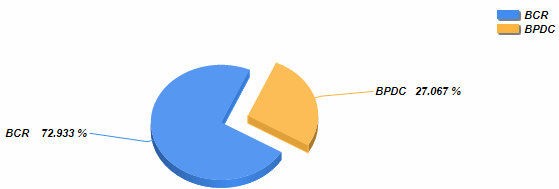 Fuente: Sistema de Inversiones del Poder Judicial sobre el FE.Al analizar la información citada y compararla con el presupuesto definido para el Fondo de Emergencias del Poder Judicial, el cual no debe exceder el 1% del presupuesto total del Poder Judicial, se obtiene que al 30 de noviembre de 2015, se mantiene un monto total a favor de dicho Fondo por ¢3.807.279.088,39, el cual representa el 0.94% del presupuesto total para este Poder de la República..Cuadro N.° 12Comparativo Presupuesto PJ cartera de inversiones Fondo de Emergencias Al 30 de Noviembre de 2015(a)(b)(d)(f)Nota:(*) El presupuesto total del PJ para el ejercicio económico del 2015 es de ¢403,464,000,000.00 siendo que el 1% (máximo para el F.E.), sería de ¢4,034,640,000.00.(**) El presupuesto del F.E. se aprobó mediante acuerdo 12-15 art. LXVII del Consejo Superior, en sesión de fecha 12/02/2015(***) El monto presupuestado se determina según análisis en oficio 1853-TI-2014 y aprobado por la Dirección Ejecutiva mediante oficio 10888-DE-2014 (¢3,065,169,655.05) junto con recursos adicionales aprobados mediante oficio 13231-DE-2014 (¢ 600,046,434.00) de la Dirección Ejecutiva y Acuerdo del Consejo Superior en sesión 51-15 del 2-06-15 art. II (¢ 300,000,000.00) acreditados en la cuenta bancaria el día 28-08-2015.(**** ) Mediante modificación presupuestaria externa 07-2015 se reforzó el Fondo de emergencias con ¢ 339.394.864.Fuente: Informe Contable F.E y libros de diario de la cta. corriente.Financiamiento  de  Obras  afectadas  por  fenómenos  naturales,  con  recursos  del  Fondo  de Emergencia.Reforzamiento de los Tribunales de Santa Cruz:Mediante oficio de la Dirección Ejecutiva Nº 11870-DE/AL-2014 de fecha 31 de octubre de 2014 remiten copia del  oficio DCA-2834 del  30 de octubre de 2014 de la División de Contratación Administrativa de la Contraloría General de la República, en el cual solicitan información adicional para el trámite de autorización para realizar la contratación directa concursada para la contratación de de las obras de rehabilitación, reforzamiento estructural y reparación del edificio de los Tribunales de Justicia de Santa Cruz, Guanacaste, esto en consecuencia del terremoto ocurrido en esa zona años atrás.Los rubros que se han utilizado para el reforzamiento estructural en el edificio de los Tribunales de Justicia de Santa Cruz y que por ende disminuyen  el saldo del Fondo de Emergencias son los siguientes:El movimiento contable realizado fue, registrar en la cuenta de activo fijo de Obras en Proceso, facturas del proyecto de reforzamiento de los Tribunales de Santa Cruz, con recursos del Fideicomiso de Administración e Inversión del Fondo de Emergencias del Poder Judicial (contrato Nº 918 entre el Poder Judicial y el Banco de Costa Rica), por lo que se disminuye el fondo por el monto indicado.Reforzamiento de los Edificios de los Tribunales de Justicia de Nicoya y Puntarenas:La Dirección Ejecutiva mediante correo electrónico del 18 de febrero de 2015 remite el oficio Nº 1350-DE-2015 al Departamento de Servicios Generales indicando que proceda con el trámite ante el Departamento de  Proveeduría para  que  inicie la  contratación de los proyectos de  reforzamiento estructural de los Edificios de Tribunales de Justicia en Puntarenas y Nicoya.Mediante correo electrónico del 03 de marzo de 2015 el Departamento de Proveeduría solicita al Macroproceso Financiero Contable la emisión de certificaciones con cargo al Fideicomiso del Fondo de Emergencias, para poder iniciar con la contratación, para los reforzamientos de los edificios de Tribunales de Nicoya y Puntarenas, las cuales fueron comunicadas a dicho Departamento con correo del 17 de marzo de 2015, según se detalla:NOTA No. 18 Maquinaria, Equipo y MobiliarioSon los activos adquiridos por la Institución con cargo a la partida presupuestaria de Bienes Duraderos, al costo de adquisición, para la realización de sus actividades habituales, los cuales se encuentran en el almacén, oficinas judiciales o en tránsito, los siguientes totales contemplan el valor de origen y el valor de las mejoras.Es importante indicar que en ausencia de un sistema integrado de activos, aunado que no se tiene certeza de la información que brinda el Sistema de Control de Activos Fijos (CAF) de la Institución, a través del Consejo Superior se informó a la Contabilidad Nacional, entre otros puntos, la imposibilidad de materializar la situación de estas partidas, hasta tanto no se disponga de un inventario físico general que actualice los datos y brinde un adecuado grado de certeza de la información registrada.Debido a la implementación del nuevo catálogo, en la cuenta maquinaria, equipo y mobiliario diverso se incluye el saldo de la cuenta otros bienes duraderos, que hasta en el informe de enero 2015 se encontraba en la nota Nº 30 del balance general.En atención a las actividades Nº 6 y 21 del calendario de implementación de las Normas Internacionales de Contabilidad para el Sector Público Costarricense (NICSP – CR) remitido a la Auditoria Interna, y aprobadas por el Equipo Interdisciplinario para la Implementación de la NICSP19 de la Institución; las cuales citan:Actividad Nº 6: “Una vez que se disponga de los activos reales del Poder Judicial, mediante el inventario de los activos fijos, la información actualizada en el CAF, de conformidad con el criterio emitido por la Contabilidad Nacional20 y el Departamento de Tecnología de Información  haya suministrado la herramienta informática para el registro de los bienes duraderos, con base a los requerimientos remitidos para el reconocimiento de bienes duraderos, el Departamento Financiero Contable, a través del Subproceso Contable, efectuará el ajuste respectivo, a fin de iniciar el registro con base en el devengo contable”.Actividad Nº 21: “Realizar el ajuste contable correspondiente, a fin de revelar en los Estados Financieros del Poder Judicial, el importe de los bienes muebles adquiridos a través del Programa 943 Corte-BID. Tal y como lo recomendó la Comisión de Implementación de las Normas que literalmente señala: “Una vez que se disponga de los activos reales del Poder Judicial, mediante el inventario de los activos fijos, la información actualizada en el CAF, de conformidad con el criterio emitido por la Contabilidad Nacional y el Departamento de Tecnología de Información haya suministrado la herramienta informática para el registro de los bienes duraderos, con base a los requerimientos remitidos para el reconocimiento de bienes duraderos, el Departamento Financiero Contable, a través del Subproceso Contable, efectuará el ajuste respectivo, a fin de iniciar el registro con  base en el devengo contable”.Y de lo solicitado por la Contraloría General de la República (CGR) en el oficio DFOE-PG-IF-04- 2015 del 15 de enero del 2015, en el cual se determinó que la subcuenta Maquinaria, Equipo y Mobiliario, de la cuenta contable Bienes, existe una diferencia de ¢4,140,842,601.00 entre los registros contables a cargo del Subproceso Contable y la información del Sistema de Control de Activos Fijos (CAF) que mantiene el Departamento de Proveeduría del Poder Judicial. Siendo que, en dicho informe se le giró al Departamento Financiero Contable, entre otras, la disposición 4.3 que establece lo siguiente:19 El Equipo Interdisciplinario para la Implementación de las NICSP fue conformado según acuerdo del Consejo Superior, en la Sesión Nº 74-09 del 04 de agosto de 2009, artículo XLV. Actualmente los integrantes son: Licda. Margarita Cerdas Vega de la Dirección Ejecutiva, Coordinadora del Equipo Interdisciplinario; Lic. Juan Carlos Orozco Quirós, de la Dirección Jurídica; MBA Hellen Poveda Montoya, jefa del Proceso de Administración de Bienes del Departamento de Proveeduría; Lic. Helberth Marín Hernández y Lic. Alberto Rojas Naranjo de la Dirección de Tecnología de Información; MBA María Antonieta Herrara Charraun, Jefa Proceso Presupuestario Contable; y Licda. Kattia María Vargas Pérez, Jefa del Subproceso Contable a.i. Para finalizar se indica, que también son parte de este grupo de trabajo, los encargados de la implementación de Normas, Lic. Alexis Arias Azofeifa, Coordinador de Unidad I a.i., y Licda. Ivannia Villalobos Vega, Profesional I a.i.20 La Directriz 01-2005 indica: Las Instituciones del Sector Público Costarricense están obligadas a capitalizar las partidas de Bienes Duraderos nuevos o ya existentes, relacionados con las partidas presupuestarias de: maquinaria, equipo y mobiliario, construcciones adiciones y mejoras; bienes duraderos diversos y bienes preexistentes, independientemente de su monto de adquisición, los cuales son reflejados en la liquidación presupuestaria, y para efectos de la presentación de los Estados Financieros Contables, se considera un gasto de capital y deberá reflejarse en el Balance General como Bienes Duraderos -Activos Fijos- u otra clasificación autorizada por la Contabilidad Nacional..“…Ordenar al Departamento Financiero Contable y al Departamento de Proveeduría, la realización de la conciliación y ajuste requerido entre los registros contables y el sistema de control de activos fijos (CAF), para la subcuenta maquinaria, equipo y mobiliario…”Así como del informe del Departamento de Proveeduría según oficio Nº 7993-DP/30-2015 del 6 de noviembre 2015 en el que informan del avance del inventario de activos fijos para el período 2014, de la siguiente manera:“…esta Proveeduría comunica que al 31 de octubre del presente, se han realizado los ajustes y las actualizaciones de la información que se registra en el CAF, de manera tal que los registros se encuentran razonablemente depurados, lo anterior con la colaboración de las oficinas responsables de los activos, que han suministrado información sobre su ubicación y estado.Es importante aclarar que esta Proveeduría sigue trabajando con la revisión la información que se tiene en el CAF y en la coordinación con las oficinas usuarias del sistema, sobre la importancia que tienen los procesos de inventario y el adecuado manejo de la información.Se reitera que el CAF es un Sistema abierto a 450 usuarios en promedio, razón por la cual se encuentra en constante cambio y esta Proveeduría no controla la totalidad de los registros que se realizan. Para subsanar esta situación, el CAF cuenta con una bitácora de transacciones por persona usuaria, que registra cada uno de los movimientos realizados y que afectan la base de datos.Todo lo anterior para la generación de los asientos de ajuste en atención a lo requerido por la Contraloría General de la República (CGR)…”En virtud de lo anterior y en cumplimiento de lo establecido por el Consejo Superior en Sesión 9-15 del 3 de febrero de 2015, artículo XC, donde se acuerda:“… 2) Que el Departamento Financiero Contable realice las gestiones pertinentes para lograr la conciliación entre los rubros del Poder Judicial con los contenidos en los libros del ente custodio”.Este Macroproceso determinó que se debía efectuar un ajuste en el valor de origen de los diferentes rubros de maquinaria, equipo y mobiliario en el cual se propone corregir el saldo contable total que suma ¢47,378,418,740.34, por el saldo registrado en el CAF de ¢36,743,782,374.7121, para un ajuste total de ¢10,634,636,365.63 Las subpartidas que se ajustan en este asiento son:Maquinaria y Equipo Para La ProducciónEquipo de transporte (Otros Equipos de Transporte)Equipo De ComunicaciónEquipo y Mobiliario De OficinaEquipo y Programas De Cómputo21 Información obtenida del reporte de “Depreciación general” del Sistema de Control de Activos Fijos (CAF), el cual fue instalado en Producción el jueves 26 de noviembre de 2015, y comunicado al Subproceso Contable ese mismo día por medio de correo electrónico del Lic. Alberto Rojas Naranjo de la Dirección de Tecnología de la Información (DTI).Equipo Sanitario, De Laboratorio E InvestigaciónEquipo y Mobiliario Educacional, Deportivo Y RecreativoMaquinaria y Equipo DiversoSemovientesPiezas y Obras De ColecciónOtros Bienes Duraderos Diversos (Partida presupuestarias 2 “Materiales y suministros”, y 5 “Bienes duraderos”)El registro de activos no encontrados los cuales originalmente fueron adquiridos por donación y/o con recursos de las partidas  1, 2 y 5 distribuido como sigue: Valor de origen ¢1,237,251,088.99 la depreciación acumulada de ¢899,397,261.85 y un valor en libros de ¢337,853,827.14. Es importante mencionar que estos activos deben registrarse al valor de origen, por cuanto no están dentro de la base general de activos, a la vez se registra la depreciación acumulada a la fecha del informe y su contraparte en el erario público. Posteriormente se trasladan a la cuenta de “Bienes sujetos a depuración”. Las Subpartidas que registran activos en esta condición son:Maquinaria y Equipo Para La ProducciónEquipo de transporteEquipo De ComunicaciónEquipo y Mobiliario De OficinaEquipo y Programas De CómputoEquipo Sanitario, De Laboratorio E InvestigaciónEquipo y Mobiliario Educacional, Deportivo Y RecreativoMaquinaria y Equipo DiversoOtros Bienes Duraderos Diversos (Partida presupuestarias 2 “Materiales y suministros”, y 5 “Bienes duraderos”)Debido a que la fecha de adquisición de dichos activos corresponden al periodo anterior, se registran contablemente el valor en libros de ¢337,853,827.14 contra la cuenta de Corrección de períodos anteriores.Complementando lo anterior, existe otro grupo de activos denominados no encontrados con vida útil cero, los cuales originalmente fueron adquiridos por donación y/o con recursos de las partidas 1, 2 y 5 distribuido como sigue: Valor de origen ¢281,400.00 la depreciación acumulada de ¢0.00 y un valor en libros de ¢281,400.00. Al respecto se indica que estos activos se registraron por separado del asiento contable Nº OCT2015-048: “Registro de activos no encontrados partidas 2 y 5 según CAF”; esta información se extrajo del reporte “Artículos con vida útil cero o nula en la bodega de no encontrados” 22.Es importante mencionar que estos activos no fueron registrados originalmente como activos fijos, por lo tanto primero se deben registrar como tal, para luego proceder con su traslado a la cuenta de “Bienes sujetos a depuración”. Las Subpartidas que registran activos en esta condición son:22 Información obtenida del reporte de “Artículos con vida útil cero o nula en la bodega de no encontrados” del Sistema de Control de Activos Fijos (CAF), el cual fue instalado en Producción el jueves 26 de noviembre de 2015, y comunicado al Subproceso Contable ese mismo día por medio de correo electrónico del Lic. Alberto Rojas Naranjo de la Dirección de Tecnología de la Información (DTI). Por otra parte, se indica que el CAF realiza los cálculos de depreciación con base en años de 365 días, por lo cual se excluyen los años bisiestos.Piezas y Obras De ColecciónOtros Bienes Duraderos Diversos (Subpartida presupuestaria 20402 “Repuestos y accesorios”)Este  ajuste  comprende  tres  obras  de  arte  por  ¢27.400.00  y  dos  bienes  de  la  partida  dos  por¢254.000.00, ya que fue necesario crear un reporte adicional para identificar aquellos bienes con vida útil cero que se encuentran en la bodega de no encontrados, en el cual se identificaron los cinco activos citados, por lo tanto se están reconociendo contablemente. La fecha de adquisición de dichos activos corresponde al periodo anterior, por lo que se registran contra la cuenta de corrección de períodos anteriores.Para el registro de activos no encontrados, de conformidad con el “Manual funcional de cuentas contables” de la Dirección General de Contabilidad Nacional (DGCN), se empleó la cuenta contable Nº 1.2.9.99.05. “Bienes no concesionados sujetos a depuración”, donde se indica que el registro deberá realizarse por el valor en libros de los bienes no concesionados del ente público, que se encuentran sujetos a tareas de análisis de origen, procedencia y composición, a partir de las cuales se determinará su reclasificación, reasignación, modificación y/o depuración.A partir del mes de octubre de 2015 con la adopción del sistema de Control de Activos Fijos (CAF), como auxiliar contable de los activos fijos del Poder Judicial, se registran los movimientos que se detallan a continuación:La adopción de los reportes del Sistema de Control de Activos Fijos (CAF) como auxiliares para los registros contables respectivos se informó mediante oficio Nº 629-SC-2015 del 17 de diciembre de 2015.Mediante oficio Nº 36-SC-2015 del 26 de enero de 2016, el Macroproceso Financiero Contable remite al Departamento de Proveeduría Judicial, las diferencias que se presentan con la información del reporte de compras del CAF del mes de diciembre 2015.NOTA No. 19 Depreciación Acumulada Maquinaria, Equipo y MobiliarioEn junio de 2012 como parte del proceso de implementación de las Normas  Internacionales de Contabilidad para el Sector Público, se reconoció contablemente la depreciación de los vehículos de la institución, dado que corresponden a los únicos bienes contenidos en la cuenta Maquinaria, Equipo y Mobiliario, con un auxiliar manual que detalla la composición del saldo contable y que de conformidad con la normativa contable, cumplen con los requisitos para el registro de la depreciación mensual, la cual se realizó en forma manual mediante archivos en Excel. De acuerdo con la Norma Internacional de Contabilidad NICSP 17 “Propiedad, Planta y Equipo”, la depreciación de un activo iniciará cuando esté disponible para su uso; esto es, cuando se encuentre en la ubicación y en las condiciones necesarias para ser capaz de operar de la forma prevista por la gerencia.Según la Directriz CN-013-2009 de la Dirección General de la Contabilidad Nacional, denominada “Valoración, Reevaluación, Depreciación de Activos Fijos y Registro de Activos Fijos Adquiridos por Arrendamiento Financiero”, el método de depreciación aceptado para activos es el método de línea recta. Asimismo, en esta directriz establece las vidas útiles para activos; de las cuales interesan: autobuses (y microbuses) 7 años, automóviles y vehículos de carga liviana 10 años, botes 10 años, camiones (carga) 5 años, furgones 10 años, motocicletas 10 años, carretillos 5 años, bicicletas 20 años y montacargas 15 años.En atención a las actividades Nº 6 y 21 del calendario de implementación de las Normas Internacionales de Contabilidad para el Sector Público Costarricense (NICSP – CR) remitido a laAuditoria Interna, y aprobadas por el Equipo Interdisciplinario para la Implementación de la NICSP23 de la Institución; las cuales citan:Actividad Nº 6: “Una vez que se disponga de los activos reales del Poder Judicial, mediante el inventario de los activos fijos, la información actualizada en el CAF, de conformidad con el criterio emitido por la Contabilidad Nacional24  y  el Departamento de Tecnología de Información haya suministrado la herramienta informática para el registro de los bienes duraderos, con base a los requerimientos remitidos para el reconocimiento de bienes duraderos, el Departamento Financiero Contable, a través del Subproceso Contable, efectuará el ajuste respectivo, a fin de iniciar el registro con base en el devengo contable”.Actividad Nº 21: “Realizar el ajuste contable correspondiente, a fin de revelar en los Estados Financieros del Poder Judicial, el importe de los bienes muebles adquiridos a través del Programa 943 Corte-BID. Tal y como lo recomendó la Comisión de Implementación de las Normas que literalmente señala: “Una vez que se disponga de los activos reales del Poder Judicial, mediante el inventario de los activos fijos, la información actualizada en el CAF, de conformidad con el criterio emitido por la Contabilidad Nacional y el Departamento de Tecnología de Información haya suministrado la herramienta informática para el registro de los bienes duraderos, con base a los requerimientos remitidos para el reconocimiento de bienes duraderos, el Departamento Financiero Contable, a través del Subproceso Contable, efectuará el ajuste respectivo, a fin de iniciar el registro con base en el devengo contable”.Y de lo solicitado por la Contraloría General de la República (CGR) en el oficio DFOE-PG-IF-04- 2015 del 15 de enero del 2015, en el cual se determinó que la subcuenta Maquinaria, Equipo y Mobiliario, de la cuenta contable Bienes, existe una diferencia de ¢4,140,842,601.00 entre los registros contables a cargo del Subproceso Contable y la información del Sistema de Control de Activos Fijos (CAF) que mantiene el Departamento de Proveeduría del Poder Judicial. Siendo que, en dicho informe se le giró al Departamento Financiero Contable, entre otras, la disposición 4.3 que establece lo siguiente:“…Ordenar al Departamento Financiero Contable y al Departamento de Proveeduría, la realización de la conciliación y ajuste requerido entre los registros contables y el sistema de control de activos fijos (CAF), para la subcuenta maquinaria, equipo y mobiliario…”En lo que respecta a la depreciación acumulada de los diferentes rubros de maquinaria, equipo y mobiliario en el cual se propone registrar el saldo consignado en el CAF25. Las subpartidas que se ajustan en este asiento son:23 El Equipo Interdisciplinario para la Implementación de las NICSP fue conformado según acuerdo del Consejo Superior, en la Sesión Nº 74-09 del 04 de agosto de 2009, artículo XLV. Actualmente los integrantes son: Licda. Margarita Cerdas Vega de la Dirección Ejecutiva, Coordinadora del Equipo Interdisciplinario; Lic. Juan Carlos Orozco Quirós, de la Dirección Jurídica; MBA Hellen Poveda Montoya, jefa del Proceso de Administración de Bienes del Departamento de Proveeduría; Lic. Helberth Marín Hernández y Lic. Alberto Rojas Naranjo de la Dirección de Tecnología de Información; MBA María Antonieta Herrara Charraun, Jefa Proceso Presupuestario Contable; y Licda. Kattia María Vargas Pérez, Jefa del Subproceso Contable a.i. Para finalizar se indica, que también son parte de este grupo de trabajo, los encargados de la implementación de Normas, Lic. Alexis Arias Azofeifa, Coordinador de Unidad I a.i., y Licda. Ivannia Villalobos Vega, Profesional I a.i.24 La Directriz 01-2005 indica: Las Instituciones del Sector Público Costarricense están obligadas a capitalizar las partidas de Bienes Duraderos nuevos o ya existentes, relacionados con las partidas presupuestarias de: maquinaria, equipo y mobiliario, construcciones adiciones y mejoras; bienes duraderos diversos y bienes preexistentes, independientemente de su monto de adquisición, los cuales son reflejados en la liquidación presupuestaria, y para efectos de la presentación de los Estados Financieros Contables, se considera un gasto de capital y deberá reflejarse en el Balance General como Bienes Duraderos -Activos Fijos- u otra clasificación autorizada por la Contabilidad Nacional..25 Información obtenida del reporte de “Depreciación general” del Sistema de Control de Activos Fijos (CAF) con corte al 31/12/2014 y 30/09/2015, el cual fue instalado en Producción el jueves 26 de noviembre de 2015, y comunicado al Subproceso Contable ese mismo día por medio de correo electrónico del Lic. Alberto Rojas Naranjo de la Dirección de Tecnología de la Información (DTI). Por otra parte, se indica que el CAF realiza los cálculos de depreciación con base en años de 365 días, por lo cual se excluyen los años bisiestos.Maquinaria y Equipo Para La ProducciónEquipo De ComunicaciónEquipo y Mobiliario De OficinaEquipo y Programas De CómputoEquipo Sanitario, De Laboratorio E InvestigaciónEquipo y Mobiliario Educacional, Deportivo Y RecreativoMaquinaria y Equipo DiversoOtros Bienes Duraderos Diversos (Partida presupuestarias 2 “Materiales y suministros”, y 5 “Bienes duraderos”)También en el CAF, se incluyen los rubros de depreciación acumulada de “Semovientes”, “Obras de arte” y “Equipo de Transporte”, de este último específicamente lo correspondiente a “Motocicletas”, “Vehículos” y “Transporte marítimo”; sin embargo se aclara que ninguno de estos rubros presenta diferencias en los saldos registrados. Por otra parte, la depreciación acumulada de “Otros equipos de transporte”, se reconocerá por medio del asiento Nº OCT2015-049 “Ajuste de la depreciación acumulada Equipo Transporte según CAF”, lo anterior por cuanto hasta este momento se cuenta con una herramienta que genere dicha información, sobre la cual se realizan pruebas de su funcionamiento e idoneidad como auxiliar contable.Del total del ajuste de ¢15,113,735,207.37 corresponde al período actual registrar un gasto total por¢1,345,520,784.04 y un gasto acumulado de  ¢13,768,214,423.32. Asimismo, con el fin de compensar la depreciación del periodo 2014, se registrar un saldo de ¢21,754,054.66 en la cuenta de corrección de periodos anteriores, esto por efecto de las depuraciones que se realizaron a nivel de inventario.A partir de noviembre de 2015, una vez que se adopta el CAF como auxiliar contable de los activos fijos del Poder Judicial, se registra la depreciación de los activos correspondientes a maquinaria y equipo. (el detalle se especifica en la nota N° 18 del Balance General).NOTA No. 20 Construcciones, Adiciones y MejorasObras en proceso de edificios propios y de nuevas obrasCorresponde al registro de las obras en proceso de edificios propios y de nuevas obras, cuyo saldo final debe ser capitalizado en la cuenta de Edificios una vez finalizada la obra.Esta cuenta se utiliza para registrar las obras en proceso, incluyendo todos los costos asociados (planos, consultorías, avances, reajustes, obras extras, entre otros), las cuales una vez concluidas se reclasifican al rubro de edificios.Es importante mencionar que este Macroproceso realizó un estudio y análisis para cuantificar el monto de las remodelaciones efectuadas en los inmuebles alquilados por este Poder, procediendo con el registro contable en el período 2010, de conformidad con los lineamientos establecidos en la normativa contable y el criterio emitido por Contabilidad Nacional mediante oficio D-619-2010 del 22 de junio de 201026.26“… los recursos que se aplican a una remodelación en bienes alquilados (arrendamiento operativo) son definitivamente Gasto, independientemente de que se haya definido o no un plazo de contratación del inmueble”.En  cuanto  a  la  cuenta  de  Construcciones,  Adiciones  y  Mejoras,  seguidamente  se  detalla  la conformación:Producto de la depuración realizada en esta cuenta, se mantiene con antigüedad considerable la suma de ¢221,458,893.87 por concepto de planos preliminares y elaboración del estudio por el anteproyecto para la construcción de los Tribunales de Hatillo. Al respecto, el Macroproceso Financiero Contable mediante oficio 314-SC-2010 del 4 de agosto de 2010, dirigido el Departamento de Servicios Generales, solicitó información acerca de los resultados de esos proyectos y si estos fueron finalizados, siendo que con oficio 955-04-SG-2010, del 10 de agosto de 2010, el Departamento de Servicios Generales señaló que el Consejo Superior en sesión 93-07, del 10 de diciembre de 2007, dispuso adjudicar a la empresa Consultécnica S.A., la contratación de servicios de consultoría para la actualización de planos constructivos, especificaciones y presupuesto detallado.También se señaló que mediante acuerdo de Corte Plena en sesión celebrada el 7 de junio de 2010, artículo XX, dispuso que la empresa Consultécnica actualizara los planos en definitiva del edificio a construir, con el detalle de las oficinas a ubicar; por lo que la Dirección Ejecutiva remitió el oficio 7017-DE-2010 a la empresa consultora para que continuara con el proyecto. Es importante mencionar que la Contraloría General de la República autorizó la Contratación Directa, con la empresa Consultécnica S.A. para la actualización de los planos constructivos, especificaciones y presupuesto detallado para el proyecto de construcción del Edificio del Tercer Circuito Judicial de San José en la localidad de Hatillo mediante oficio 12615 (DCA-3564) del 25 de octubre de 2007. Por lo antes descrito, los saldos registrados en 1998 y 1999 anteriormente detallados, se mantienen en la cuenta de obras en proceso a la espera de la finalización del proyecto en mención. Según lo indicado por el Departamento de Servicios Generales en su oficio 366-SG-2012 del 8 de mayo de 2012, para la construcción del edificio en Hatillo se está a la espera que la Dirección Ejecutiva emita criterio con respecto al programa de necesidades que elaboró la empresa consultora. De conformidad con el oficio 1045-SG-2012 del 13 de noviembre del 2012, se está a la espera de la aprobación de la propuesta de distribución espacial, además se indicó que la primera fase del proyecto estará terminada a finales del2012 o a principios del 2013. Con oficio 130-02-SG-2015 del 16 de febrero del 2015, el Departamento de Servicios Generales se refirió a este proyecto, actualizando la referencia anterior que se espera terminar la fase 1 del proyecto durante el 2015, además sugirió que es necesario consultar al Departamento de Proveeduría la situación jurídica del mismo. En atención al oficio 302-SC-2015 del 23 de junio del 2015, mediante el cual se consultó al Departamento de Servicios Generales el avance en las diferentes obras, con oficio 790-02-SG-2015 del 5 de agosto del 2015, ese Departamento se refirió a la construcción del edificio de Hatillo, siendo que, con respecto a la contratación iniciada en el periodo de 1998 esta fue anulada, por lo tanto se están realizando las gestiones necesarias para determinar lo que contablemente corresponde.En otro orden de ideas y con el fin de dar seguimiento de los saldos contabilizados en esta cuenta se estableció como procedimiento que se consultará semestralmente en el Departamento de Servicios Generales de la Institución, sobre los avances de las Obras en Proceso y se llevará a cabo el seguimiento correspondiente para cada uno de los proyectos registrados.Sistemas y Programas en DesarrolloDe conformidad con la clasificación que brinda la Contabilidad Nacional del Ministerio de Hacienda en su nuevo plan de cuentas, el desarrollo de sistemas se debe mantener en este apartado, hasta que concluya su desarrollo.Por lo cual en abril de 2015 (asiento Nº 22), se registran sistemas y programas en desarrollo de acuerdo con la información del devengo contable y la suministrada por la Dirección de Tecnología de información mediante oficios Nº 2436-DTI-2014 y 977-DTI-2015 por un monto de ¢ 869,655,216.20. Posteriormente en octubre de 2015 (asiento Nº 08 y 43), se registran sistemas y programas en desarrollo por un monto de ¢ 85,420,068.61. De igual manera en noviembre de 2015 (asiento Nº 8 y22) se registran por un monto de ¢ 24,073,914.54, y además un monto de ¢26,777,447.55 reclasificando de sistemas en desarrollo a valor origen programas, esto de acuerdo al oficio Nº 3014- DTI-2015 (Nº 20). En diciembre 2015 (asiento Nº 10) se registra un monto de ¢142,188,556.77 por concepto de nuevos programas o mejoras a programas existes, los cuales se encuentran en proceso de desarrollo.Al cierre del mes la cuenta presenta un saldo de ¢ 1,101,935,809.99.NOTA No. 21 Depreciación Acumulada de Construcciones, Adiciones y MejorasNo aplica en la contabilidad del Poder Judicial. Según lo indicado en el formato remitido por la Contabilidad Nacional (Circular UCC-133-2011):“[…] Las Obras en Proceso no se deprecian, en este se mantiene esta cuenta de depreciación porque algunas instituciones siguen manteniendo los productos terminados en ella, por lo cual se creo esta cuenta para que la deprecien, en el entendido de que son excepciones, ya que ellos deberían capitalizarlas en las cuentas correspondientes los más pronto posible.”NOTA No. 22 Terrenos (para la Construcción de Edificios)Son los terrenos al costo histórico para las actuales y futuras edificaciones del Poder Judicial o cualquier otro uso que para ellos se destine (incluye los costos de escritura, demoliciones y demás costos incurridos para la habilitación del inmueble). El saldo de esta cuenta al cierre de mes es de¢3,254,242,353.60.Para dar cumplimiento a la recomendación establecida por la Comisión conformada para la implementación de las Normas Internacionales de Contabilidad del Sector Público, específicamente sobre la NICSP 17 concerniente a Propiedad, Planta y Equipo, con oficio 267-SC-2011 del 25 de agosto de 2011, se solicitó a la Dirección Ejecutiva la información detallada de los terrenos y edificios que pertenecen al Poder Judicial, con la finalidad de efectuar la conciliación respectiva con los auxiliares contables. En atención al oficio anterior, esa Dirección mediante oficio 2203-DE/AL- 2011del 5 de setiembre de 2011, indicó lo siguiente:“[…] se estima innecesario remitir nuevamente toda la información, ya que únicamente requieren de los movimientos que se presenten con nuevas propiedades o la exclusión de alguna, para que ese Departamento actualice la información que tiene en sus registros”.Con oficio 362-SC-2014 del mes de agosto de 2014 se solicitó a la Dirección Ejecutiva la información detallada de los terrenos y edificios que pertenecen al Poder Judicial, con la finalidad de efectuar la conciliación respectiva con los auxiliares contables. De lo cual, mediante oficio Nº 10265-DE/AL- 2014 del 16 de setiembre la Dirección Ejecutiva remite el listado completo de los inmuebles que pertenecen al Poder Judicial tanto de terrenos como edificios, y se procede a realizar la conciliación respectiva. Posteriormente conciliada la información se remite el oficio Nº 443-SC-2014 a la Dirección Ejecutiva consultado sobre las diferencias presentadas, mediante oficio 10265-DE/AL de fecha 20 de octubre de 2014, la Dirección aclara las diferencias consultadas por el Macroproceso Financiero Contable, por lo que se aplican los ajustes respectivos al auxiliar.En cuanto a la valoración, el procedimiento para la estimación de la reevaluación corresponde al método elaborado por el Órgano de Normalización Técnica del Ministerio de Hacienda, quiénes son los encargados de hacer los mapas de valoración, según lo indicado en la Ley 7729, capítulo V.En este sentido, debe tenerse en cuenta que de acuerdo con el oficio DCN-0685-2010 del 19 de julio de 2010, de la Contabilidad Nacional, se utilizará el modelo de reevaluación para los elementos de Propiedad, planta y equipo con posterioridad a su reconocimiento en libros, de acuerdo con lo que define la política general. Entre los procedimientos de reevaluación, la Contabilidad Nacional sugirió los planos de valores por zonas homogéneas para la valoración de terrenos, que es empleado por el Ministerio de Hacienda.Finalmente, mediante oficio Nº 122-SC-2012 del 22 de marzo de 2012, dirigido a la Dirección Ejecutiva se le brindó la información acerca del procedimiento aplicado para la revaluación  de terrenos.Por cuanto esta se aplica cuando se producen cambios en los mapas de las Zonas Homogéneas de acuerdo con las publicaciones que se realizan en el diario Oficial La Gaceta, hasta la fecha no se han presentado cambios, esto según la verificación diaria que se realiza en el diario oficial La Gaceta.En apego al Plan de Cuentas de la Contabilidad Nacional del Ministerio de Hacienda, para el cumplimiento de las Normas Internacionales de Contabilidad para el Sector Público (NICSP) y con la finalidad de adaptar el catálogo a la normativa, se procedió a reclasificar los terrenos ya revaluados a las cuentas de valores de origen y revaluación que forman parte del rubro de edificios.Los terrenos objeto de esta reclasificación corresponden a propiedades del Poder Judicial que cuentan con edificaciones, por lo que es procedente su reclasificación. El detalle de las propiedades sujetas a esta reclasificación se consigna en la nota 23 (Edificios) de este informe.Mediante correo electrónico de fecha 02 de mayo de 2014 se remite a Contabilidad Nacional el oficio N°187-SC-2014 de fecha 30 de abril de 2014, referente a la revaluación de propiedades, planta y equipo según las NICSP-CR en el cual se señalan lo siguiente:“[…] se informa a la Contabilidad Nacional que este Poder continuará con la revaluación de las clases de terrenos  y edificios; no obstante, apelando a los principios de importancia relativa y de impracticabilidad del proceso de revaluación, las categorías de maquinaria, vehículos de motor, mobiliario y equipamiento de oficina no serán revaluadas, sino que se registrarán por el método del costo, según la NICSP 17 “Propiedad, planta y equipo”.Con oficio Nº 603-SC-2015 del 9 de diciembre de 2015 se remite a la Dirección Ejecutiva la solicitud de información sobre bienes inmuebles que pertenecen al Poder Judicial, la cual es remitida semestralmente. En respuesta la Dirección Jurídica remite el oficio Nº 90-DJ/CAD-2016 del 18 de enero de 2016 en el cual adjunta el archivo con los bienes inmuebles, los cuales se encuentran en proceso de revisión.NOTA No. 23 EdificiosComprende todos los edificios, bodegas, laboratorios y obras terminadas al costo de adquisición más el valor de adiciones y mejoras a través del tiempo. Este rubro está compuesto por el valor de origen de las edificaciones, las mejoras realizadas, así como la revaluación de los edificios, según se detalla a continuación:El Ministerio de Hacienda publicó en la Gaceta Nº 98 del 23 de mayo de 2011 la directriz DCN-002- 2011 denominada “Valuadores especialistas y Otros” del 5 de abril de 2011 en la que autoriza, para efectos de revaluación, las referencias de valor para ciertos bienes, como la lista de valores de vehículos de la Dirección General de Tributación, los planos de valores de zonas homogéneas para la valoración de terrenos y el Manual de Valores Base Unitarios por Tipología Constructiva para las construcciones.Adicionalmente este Macroproceso revaluó las edificaciones con base en los índices de precios de insumos y de mano de obra para la construcción publicados por el Instituto Nacional de Estadísticas y Censos (INEC). Con oficio DCN-731-2011 del 20 de junio de 2011, se recibió la aprobación por parte de esa dependencia, asimismo, fue comunicado a las diferentes Instituciones del Sector Publico con la Circular Nº CN-006-2011 del 26 de julio de 2011, emitida por el Ministerio de Hacienda.Lo anterior se hizo del conocimiento de la Dirección Ejecutiva por medio del oficio 196-SC-2011 del 27 de junio de 2011; esa Dirección emite respuesta con el oficio 6163-DE-2011 del 30 de junio de 2011, donde comparte que se actualice el valor contable de los edificios con base en los índices del INEC.En julio 2011 se realizó el registro de la primera revaluación de las edificaciones con base en la actualización de los valores históricos, por medio de los índices de precios publicados por el Instituto Nacional de Estadísticas y Censos (INEC) en lo que corresponde a la compra de insumos y de mano de obra, de conformidad con lo indicado por la Contabilidad Nacional mediante el oficio No. DCN 731- 2011, que responde al oficio de este Macroproceso No 184-SC-2011 del 14 de junio de 2011, además de la circular del Ministerio de Hacienda CN-006-2011.Los índices utilizados para este cálculo son los de junio de 2011 y la segunda revaluación, se efectuó en enero de 2012 con los índices de diciembre de 2011, de conformidad con lo indicado en la Norma Internacional para el Sector Público, número 17 “Propiedad, Planta y Equipo”; así también, con oficio 296-SC-2011 del 21 de setiembre de 2011 se informó a la Dirección Ejecutiva que considerando lo indicado en dicha Norma, se definió la política de realizar la revaluación de los Edificios de forma anual, así como su correspondiente depreciación, ante lo cual esa Dirección da el acuse de recibido correspondiente, mediante oficio 8674-DE-2011.El valor del activo revaluado y su depreciación acumulada se incluyen dentro del activo “Edificios” sumando o restando según su naturaleza y el Superávit por revaluación se registra en la cuenta patrimonial de “Reservas” en la subcuenta revaluación de edificios”, según la nueva estructura contable incluida en el plan de cuentas para la implementación de las NICSP de la Contabilidad Nacional.El método aplicado para contabilizar la depreciación por revaluación de activos, es el método “REEXPRESADO” el cual fue sugerido por la Contabilidad Nacional en el oficio DCN-0685-2010 del 19 de julio de 2010, que implica recalcular la depreciación acumulada por revaluación desde la fecha de adquisición del bien o la fecha de aceptación de una mejora.De conformidad al Plan de Cuentas de la Contabilidad Nacional del Ministerio de Hacienda, para el cumplimiento de las Normas Internacionales de Contabilidad para el Sector Público (NICSP) y con la finalidad de adaptar el catálogo a la normativa, se procedió a reclasificar los terrenos ya revaluados, a las cuentas de valores de origen y revaluación que forman parte del rubro de edificios.Los terrenos objeto de esta reclasificación corresponden a propiedades del Poder Judicial que cuentan con edificaciones, por lo que fue procedente su reclasificación.El detalle por provincia de las propiedades sujetas a esta reclasificación es el siguiente:Descripción	Valor de origenValor del ajuste derevaluación	Valor del terrenoTotal San José	¢342,168,940.93	¢5.736.938.308.07	¢6.079.107.249.00 Total Alajuela		55,448,557.21		1,678,096,959.79	1,733,545,517.00Total Cartago	2,888,241.75	1,180,347,326.25	1,183,235,568.00Total Heredia	217,918,969.25	1,495,715,003.25	1,713,633,972.50Total Guanacaste	1,501,556.01	1,389,626,585.99	1,391,128,142.00Total Puntarenas	13,990,718.10	830,327,616.90	844,318,335.00Total Limón		411,893,659.41		659,908,280.59		1,071,801,940.00 Totales	¢1,045,810,642.66	¢12.970.960.080.24	¢14.016.770.723.50En otro sentido, el Instituto Nacional de Estadísticas y Censos (INEC) estableció a partir de febrero de 2012, un nuevo procedimiento para el cálculo de los índices de precios de la construcción, asimismo estableció una nueva base para el cálculo, siendo esta febrero de 2012 (la base anterior correspondía a enero de 1976). Al respecto, el INEC indica en la explicación de su nueva metodología: “El cambio de base en los índices implica un cambio en la metodología de cálculo, por lo que las series de los índices de Precios de la Construcción base Febrero 2012 no son comparables con las series de índices anteriores.” Además del cambio de base, el INEC redujo el número de índices y en lo que nos interesa, aclara que el nuevo índice para el precio de edificios solo incluye el costo de materiales, de manera que se excluyó el índice de costo de Mano de Obra. Sobre esto último, en la Gaceta número 20 del 27 de enero de 2012, se publicó el Decreto 36943-MEIC denominado “Reforma al Reglamento para el Reajuste de Precios de los Contratos de Obra Pública de Construcción y Mantenimiento, Decreto Ejecutivo N° 33114 del 16 de marzo de 2006, Publicado en La Gaceta N° 94 del 17 de mayo de 2006”. En la parte que interesa, este decreto indica:“Artículo 13.- Utilización de los Índices. El índice de precios utilizado para el cálculo del reajuste de precios del total de costos de mano de obra directa e indirecta, es el Índice de Salarios Mínimos Nominales para la actividad de construcción, elaborado por el Banco Central de Costa Rica. […] El índice de precios utilizado para el cálculo del reajuste de precios de costos de insumos directos de edificaciones es el índice de Precios de Edificios y el Índice de Precios de Vivienda de Interés Social, elaborados por el INEC.” (El resaltado no es del original).En virtud de lo anterior, se tiene pendiente el cálculo de la revaluación de edificios, hasta que se cuente con la aprobación de la Contabilidad Nacional de la propuesta de cambio en la metodología para el cálculo de la revaluación.Por otra parte, en la Directriz de la Dirección General de Contabilidad Nacional número CN-001-2013 se indicó en el artículo 3 que “Las entidades que realicen contrataciones bajo la modalidad llave en mano deberán registrar por separado todos los activos que conforman la totalidad de dicha contratación, de acuerdo a su naturaleza.” Además, agrega dicho artículo que: “Se debe ejecutar presupuestariamente en cada una de las partidas presupuestarias correspondientes los diferentes activos involucrados en la contratación llave en mano.” En virtud de lo anterior, por medio del oficio 49-SC- 2013 del 6 de febrero de 2013, se solicitó al Departamento de Proveeduría que informe a este Macroproceso si a la fecha existen procedimientos de contratación en ejecución, o en trámite de contratación, bajo la modalidad indicada. Asimismo, en caso de que a futuro se presenten contrataciones del tipo especificado, se indicó que se deberá informar a este Macroproceso para los controles y registros pertinentes.En relación con la metodología de revaluación de edificios, en la Gaceta número 20 del 27 de enero de 2012, se publicó el Decreto 36943-MEIC denominado “Reforma al Reglamento para el Reajuste de Precios de los Contratos de Obra Pública de Construcción y Mantenimiento, Decreto Ejecutivo N° 33114 del 16 de marzo de 2006, publicado en La Gaceta N° 94 del 17 de mayo de 2006”, y en lo que interesa este Decreto indica:“Artículo 13.- Utilización de los Índices. El índice de precios utilizado para el cálculo del reajuste de precios del total de costos de mano de obra directa e indirecta, es el Índice de Salarios Mínimos Nominales para la actividad de construcción, elaborado por el Banco Central de Costa Rica. […] El índice de precios utilizado para el cálculo del reajuste de precios de costos de insumos directos de edificaciones es el índice de Precios de Edificios y el Índice de Precios de Vivienda de Interés Social, elaborados por el INEC.” (El subrayado fue agregado).También el INEC indica que no existe comparabilidad con el cambio de metodologías con el cambio efectuado en febrero de 2012, expresado de la siguiente manera:“El cambio de base en los índices implica un cambio en la metodología de cálculo, por lo que las series de los índices de Precios de la Construcción base Febrero 2012 no son comparables con las series de índices anteriores.”En virtud de lo indicado, el Instituto Nacional de Estadísticas y Censos (INEC), dejó de publicar a partir de marzo de 2012 el índice de mano de obra, para que en su lugar se utilice el índice de salarios mínimos nominales para el sector construcción, publicado por el Banco Central de Costa Rica.Por lo indicado se adopta una nueva metodología de cálculo27 siendo, que los edificios del Poder Judicial se revaluaron a febrero de 2012 con los índices publicados por el INEC y a partir de marzo de 2012 hasta diciembre de 2012, se aplicó la nueva metodología que consiste en multiplicar al último valor revaluado (Feb-2012), el promedio de la suma de los porcentajes de incrementos del índice de materiales publicado por el INEC y el índice de salarios mínimos nominales para el sector construcción, publicado por el Banco Central de Costa Rica del período a revaluar, es decir:Ultimo valor revaluado   X(Incremento porcentual índice de materiales + Incremento porcentual índice de mano de obra)2En el mes de diciembre 2014, se implementa el procedimiento para el cálculo de la revaluación, el cual consiste en tomar el último valor revaluado y multiplicarlo por el factor de actualización, con lo cual se obtiene el incremento en el valor del edificio. El factor de actualización se obtiene mediante la variación del índice de precios (IPC) de insumos (publicado por el INEC) y la variación del índice (IPC) de costos de mano de obra (publicado por el Banco Central), aplicando para cada índice la siguiente fórmula:27 Este Macroproceso con el oficio 184-SC-2011 del 14 de junio de 2011, solicitó a la Contabilidad Nacional el criterio en relación con la posibilidad de revaluar las edificaciones con base en los índices de precios de insumos y de mano de obra para la construcción publicados por el Instituto Nacional de Estadísticas y Censos (INEC). Con oficio DCN-731-2011 del 20 de junio de 2011, se recibió la aprobación por parte de esa dependencia, asimismo, fue comunicado a las diferentes Instituciones del Sector Publico con la Circular Nº CN-006-2011 del 26 de julio de 2011, emitida por el Ministerio de Hacienda.Porcentaje de variación = (IPC diciembre del año actual – IPC diciembre del año anterior) * 100Valor del IPC diciembre del año anteriorDado que el aumento en los costos de las edificaciones se ve incrementado por los costos en insumos y costos de mano de obra, para el cálculo del valor revaluado se aplica un porcentaje de incremento equivalente al promedio de la suma de los porcentajes de variación del índice de precios de insumos y el índice de precios de mano de obra.Los activos revaluados en cada periodo son consecuentemente los incluidos en el auxiliar de edificios al cierre del mismo. No obstante, siendo que para los cálculos del factor de actualización se consideraban los índices de diciembre del año anterior y diciembre del año actual, como inicial y final, respectivamente, los edificios que fueron adquiridos en el mismo periodo que se está revaluando fueron excluidos del cálculo, por ejemplo: Un edificio que fue adquirido en el mes de marzo de 2012, no fue considerado en la revaluación correspondiente al periodo 2012, dado que los IPC que se utilizaron fueron los de diciembre 2011 y diciembre 2012.Según lo analizado, para las obras adquiridas que presentan la particularidad descrita, quedó sin revaluar el periodo transcurrido desde la fecha de adquisición hasta el final del periodo, en el caso del ejemplo el lapso de marzo a diciembre 2012.Por lo anterior, se estableció como procedimiento, mantener el registro de los índices mensuales, de esta forma para las obras adquiridas durante el mismo periodo que está siendo revaluado, se calcula el factor de actualización considerando los IPC correspondientes al mes de adquisición y el correspondiente al mes de diciembre del mismo periodo, de esta forma no quedan periodos sin revaluar.Por otra parte, la Dirección Ejecutiva mediante oficio Nº 13152-DE-2014 del 16 de diciembre de 2014, indica a la Administración Tributaria de San José, que la edificación de la Corte Suprema de Justicia se encuentra próxima al vencimiento de su vida útil, y resulta necesario tomar en consideración el criterio de profesionales del Ministerio de Hacienda para que realicen una valoración en dicha edificación. Además, dicha Dirección mediante oficio Nº 13150-DE-2014 del 16 de diciembre de 2014, indica a la Administración Tributaria de Heredia, que la edificación de los Tribunales de Justicia de Heredia se encuentra próxima al vencimiento de su vida útil, y resulta necesario tomar en consideración el criterio de profesionales del Ministerio de Hacienda para que realicen una valoración en dicha edificación. Mediante correo electrónico de fecha 07 de enero de 2015, el Macroproceso Financiero Contable consulta a la Dirección Ejecutiva sobre el tema, de lo cual indican que a la fecha no se  han pronunciado al respecto, por lo anterior, con oficio 3355-DE-2015 del 18 de junio de 2015 se solicitó de nuevo al Ministerio de Hacienda la colaboración para realizar el avalúo. Según lo conversado telefónicamente con los encargados de la Dirección Ejecutiva en atender a los ingenieros del Ministerio de Hacienda, el avalúo se realizó el jueves 18 de junio del 2015 para el edificio de la Corte Suprema de Justicia, por lo que en el momento que los resultados sean informados por Hacienda, la Dirección Ejecutiva comunicará lo correspondiente.Posteriormente, en respuesta al oficio Nº 13152-DE-2014, la Administración Tributaria de San José mediante correo electrónico del 04 de febrero de 2015 solicita a la Dirección Ejecutiva indicar la persona que se encargará de coordinar la inspección física y brindar la información técnica, al perito asignado para el avalúo de la edificación de la Corte Suprema de Justicia. De lo cual la Dirección remite a esa Administración el oficio Nº 1093-DE-2015 de fecha 05 de febrero de 2015 con la información solicitada.Con oficio ATSJO-AVA-121-2015 del 22 de junio del 2015, la Administración Tributaria de San José Oeste informó a la Dirección Ejecutiva el resultado del avalúo y en lo que interesa indicaron que según su criterio a la fecha del oficio supracitado, para la edificación de la Corte Suprema de Justicia, una vida útil de 15 años refleja razonablemente su condición actual.En virtud del criterio anterior y de conformidad con el párrafo 43 de la NICSP 3, que se refiere a un cambio en la vida útil estimada, el cual afectará al gasto por depreciación del periodo corriente y de cada uno de los periodos de vida útil restante del activo, se reconocerá de forma prospectiva, tomando el valor en libros del edificio de la Corte Suprema de Justicia al 22 de junio de 2015, el cambio de la estimación contable para los siguientes 15 años de vida útil determinados según oficio No. ATSJO- AVA-121-2015, dicho registro se realizó en la contabilidad de julio 2015. (Asiento Nº JUL2015-019). Este procedimiento será aplicado para aquellos edificios que alcanzaron el máximo de vida útil y que posterior al avalúo de un perito se mantenga el valor en libros del activo, pero con ampliación de la vida útil. Asimismo, si posterior a la revaluación se incorpora una mejora, se depreciacirá por los años restantes de vida útil del edificio.Cabe mencionar, que mediante correo electrónico del 7 de julio del 2015, se remitió la consulta a la Dirección General de la Contabilidad Nacional (DGCN), referente a la reevaluación de los edificios que alcanzaron el máximo de vida útil, del cual con correo electrónico del 17 de julio del 2015 suscrito por el Lic. Miguel Ángel Rodríguez de la DGCN, se informa que el procedimiento se considera adecuado, y recomendó su revelación en las notas del presente informe.NOTA No. 24 Depreciación Acumulada de EdificiosA partir de julio de 2011 se inició con el registro de la depreciación de edificios, al respecto, la depreciación acumulada al 31 de diciembre de 2015 está conformada por:NOTA No. 25 Otras ObrasCorresponde a construcciones, mejoras y adiciones de obras no descritas anteriormente y que se ejecutan por contrato con personas físicas o jurídicas, destinadas al fomento de la cultura, obras de embellecimiento y ornato, como monumentos y estatuas entre otros. Se excluyen los edificios que forman parte integral de las construcciones.Actualmente esta cuenta registra el monumento al Lic. Ricardo Jiménez Oreamuno construido en el boulevard ubicado entre los edificios del Organismo de Investigación Judicial y los Tribunales de Justicia de San José. Además contiene el registro de la tapia y caseta de seguridad, que fueron construidas en el terreno ubicado al costado norte del edificio de la Corte Suprema de Justicia, que se utiliza como parqueo para vehículos de la Institución.NOTA No. 26 Depreciación Acumulada de Otras ObrasNo tiene registros en la contabilidad del Poder Judicial.NOTA No. 27 Bienes Duraderos DiversosNo tiene registros en la contabilidad del Poder Judicial.NOTA No. 28 SemovientesEn julio de 2013, se registra el inventario de canes suministrado por la Unidad Canina del O.I.J. Dicho inventario consta de 10 perros, el costo de la donación de cada uno de ellos, es el consignado en el sistema de Control de Activos Fijos. El total es ¢44,056,500.00, que incluye para el mes de setiembre de 2013 el registro de la donación de dos canes por ¢8,000,000.00, según el acuerdo del Consejo Superior de sesión 26-13, artículo XXXIX del 19 de marzo de 2013. Además en el mes de octubre 2015 se registra la donación de dos canes por un monto de ¢4,000,000.00 cada uno, según el acuerdo del Consejo Superior de sesión 88-15, artículo XXVII del 01 de octubre de 2015. Por otra parte se registra una baja por donación por ¢2.596.050.00 de conformidad con el oficio 081-K9/OPO-2015 del 8 de mayo de 2015 y el acta del Departamento de Proveeduría Nº 026-2015.En  diciembre  2015  (DIC2015-040)  se  registra  la  donación  del  can  Josh  por  un  monto  de¢2.154.800.00, según el acuerdo de Consejo Superior de sesión Nº 73-2015 del 13 de agosto de 2015 (artículo LXXXI) y Nº 95-2015 del 27 de octubre de 2015 (artículo LXXIII).La información del inventario de la Unidad Canina, la información del sistema de Control de Activos Fijos y los registros contables del Macroproceso Financiero Contable, queda conciliada al 9 de junio de 2014, y a la fecha permanecen con saldos iguales al CAF.Al 31 de diciembre del 2015 el saldo que registra es de ¢49,019,200.00.NOTA No. 29 Amortización y Agotamiento de SemovientesLa depreciación acumulada del inventario de los canes se registra a partir de julio de 2013. La vida útil estimada de los canes es de 8 años. Al 31 de diciembre de 2015 la cuenta presenta un saldo de¢22,666,779.86.NOTA No. 30 Piezas de ColecciónSe registra la adquisición de obras producto de la creación artística, como lo son las pinturas y retratos del Salón de Expresidentes de la Corte Suprema de Justicia.Es importante aclarar que de conformidad con la normativa (NICSP) y directrices de Contabilidad Nacional, el equipo interdisciplinario acordó que por la naturaleza de este tipo de bienes, los cuales en su mayoría al pasar el tiempo adquieren valor en lugar de perderlo, por lo que se acuerda no depreciar dichos bienes, por lo tanto se creó el tipo de activo en el CAF denominado “Obra de arte” el cuál tendrá una vida útil de cero. Con relación a la consulta efectuada al Museo de Arte Costarricense con oficio MAC-DIR-326-2014 del 12 de setiembre 2014, indicaron que para realizar una evaluación de obras de arte se debe consultar a curadores, de igual forma no brindarán un experto para nuestrasolicitud. Por lo tanto, en aquellos casos en los cuales se agote la vía administrativa para determinar un valor razonable para bienes culturales, la normativa permite que dichos bienes solamente se revelen en las notas de los estados financieros.De conformidad con la NICSP 17 “Propiedad Planta y Equipo”, mediante asiento NOV2014-019 se realizó el registro de obras de arte del Poder Judicial, asimismo para dar cumplimiento a la normativa para las entidades que reconocen bienes del patrimonio histórico, artístico y/o cultural se debe revelar la siguiente información en el estado financiero:Con respecto al CAF existe una diferencia de ¢1.00 por el valor de origen de la placa Nº 603927, sin embargo esta se encuentra en calidad de préstamo, por lo cual no se deberá contabilizar.La variación en agosto 2015 por ¢5,900,000.00 corresponde a la reclasificación contable de  la escultura de Ricardo Jiménez, ubicada en los jardines de los Tribunales de San José, reconocida a partir de este momento en la cuenta valores de origen esculturas.Cabe indicar, que mediante la circular de la Dirección Ejecutiva Nº 133-2014 del 9 de diciembre de 2014, remitida a todos los Despachos Judiciales, se informa que las obras de arte propiedad del Poder Judicial, deberán ser incluidas en el sistema de Control de Activos Fijos (CAF), específicamente en el apartado establecido para este tipo de bienes.Además producto de los registros del CAF se registra un monto por ¢27.400.00 de bienes históricos sujetos a depuración.NOTA No. 31 Bienes de uso públicoNo tiene registros en la contabilidad del Poder Judicial.NOTA No. 32 PatentesNo tiene registros en la contabilidad del Poder Judicial.NOTA No. 33 DerechosNo tiene registros en la contabilidad del Poder Judicial.NOTA No. 34 DepósitosAl cierre de diciembre 2015 la cuenta Depósitos en Garantía revela un saldo de ¢52.770.760.63, producto de los dineros trasladados a las diferentes Entidades Públicas, por derechos telefónicos, agua, luz y garantías ambientales solicitadas por la Secretaría Técnica Nacional Ambiental (Setena), para los proyectos de construcción de los Tribunales de Alajuela y Limón, y además el registro de la garantía extendida de bienes muebles.En el periodo del 2011 la Dirección Ejecutiva solicitó al Macroproceso Financiero Contable realizar el seguimiento de la devolución del depósito de garantía ambiental por la suma de cinco millones de colones exactos, correspondiente al expediente administrativo No. D1-565-2007-SETENA (Secretaría Técnica Nacional Ambiental del Ministerio de Ambiente, Energía y Telecomunicaciones “Proyecto Tribunales de Justicia de Grecia”. Sin embargo el Director Ejecutivo y la Subdirectora Ejecutiva, decidieron que los recursos permanecieran en custodia de la Secretaría Técnica Nacional Ambiental (SETENA) como una garantía flotante para futuros proyectos, según se consignó en correo electrónico del 24 de agosto del 2012.Aunado a lo anterior y de conformidad con lo solicitado por la Dirección Ejecutiva con oficio 2117- DE/AL-2011 del 26 de agosto de 2011, se solicitó a SETENA realizar las gestiones necesarias para que fueran tomados de los ¢5,000,000.00 depositados en Caja Única del Estado a nombre de SETENA, correspondientes al expediente administrativo No. D1-565-2007-SETENA referente al Proyecto del Edificio de Grecia, la suma de $7,022.21 como complemento a la Garantía Ambiental del Proyecto Tribunales de Alajuela, Expediente No. D10129-2007-SETENA. Y con respecto al sobrante de la garantía del Proyecto de Grecia, se solicitó mantener como garantía flotante para ser utilizada en otros proyectos.Con oficio 2920-DE-2012 del 27 de marzo de 2012, la Dirección Ejecutiva solicita al Ing. Uriel Juárez Baltodano, Secretario General de la Comisión Plenario de SETENA que la garantía del proyecto denominado “Remodelación y Ampliación de los Tribunales de Justicia de Limón" se mantenga como garantía flotante en las arcas del SETENA para respaldar futuros proyectos del Poder Judicial. En este oficio se indicó un importe total de $17.000,00.Es importante indicar que los recursos girados a SETENA se realizan con base en resoluciones emitidas por esa entidad en aquellos casos que lo requieran, bajo la normativa que dicta el artículo 17 de la Ley Orgánica del Ambiente que señala: “Las actividades humanas que alteren o destruyan elementos del ambiente o generan residuos, materiales tóxicos o peligrosos, requerirán una evaluación de impacto ambiental por parte de la Secretaría Técnica Nacional Ambiental creada en esta ley. Su aprobación previa, de parte de este organismo, será requisito indispensable para iniciar las actividades, obras o proyectos. Las leyes y los reglamentos indicarán cuales actividades, obras o proyectos requerirán la evaluación de impacto ambiental.”La Dirección Ejecutiva, con oficio 3292-DE/AL-2012 del 16 de noviembre de 2012, solicitó a este Macroproceso informar el monto de las sumas que el Poder Judicial mantiene como garantías flotantes ante SETENA, con la finalidad de cancelar la garantía ambiental solicitada por la Secretaría Técnica Ambiental para el proyecto de Tribunales de Justicia en Jicaral. En virtud de lo anterior, se brindó respuesta con oficio 436-SC-2012 del 21 de noviembre de 2012.Adicionalmente, mediante correo electrónico del 1 de abril de 2013, remitido por la Asesoría Legal de la Dirección Ejecutiva, se comunicó que esa Dirección envió escrito del 26 de noviembre de 2012 a la SETENA, en el que se solicitó se reconsidere el monto de la garantía ambiental para el proyecto de Tribunales de Jicaral, por cuanto se considera que el monto solicitado por esa Secretaría es desproporcionado. Según se agregó en el correo referido, dicha garantía aún no ha sido cancelada por cuanto se está a la espera de lo que resuelva la SETENA con respecto a la solicitud de la Dirección Ejecutiva. Según el correo electrónico de la Asesoría Legal de la Dirección Ejecutiva del 18 de noviembre de 2013, a la fecha SETENA no se ha referido a la solicitud del Poder Judicial. Mediante correo del 06 de agosto de 2014 se consulta a la Sección de Asesoría Legal sobre el tema, sin embargo no se han pronunciado al respecto. Por lo que, con correo electrónico del 21 de enero de 2015 se reitera la consulta a la Sección de Asesoría Legal de la Dirección Ejecutiva. Con oficio Nº 79-SC-2015 del 19 de febrero de 2015, se remite la consulta a la Dirección Ejecutiva. Del cual en respuesta la Dirección Jurídica remite mediante correo electrónico del 16 de marzo de 2015 el oficio Nº 104-2015 de fecha 12 de marzo 2015, en el que indican que con respecto al proyecto de Jicaral, a la fecha no ha sido resuelto. Con oficio SG-ASA-014-2013 del 8 de enero del 2013, SETENA niega a la Dirección Ejecutiva del Poder Judicial, la solicitud del reajuste de la garantía ambiental con respecto al proyecto de los Tribunales de Justicia de Jicaral, indicando que según lo establecido mediante Resolución No. 1630- 2007-SETENA del 6 de agosto del 2007, en donde se establece que para todo tipo de actividad, obra o proyecto, excepto concesiones de agua se exigirá el pago de la garantía ambiental, por el 1%, tomando en cuenta el artículo 21 de la Ley Orgánica de Ambiente No. 7554 del 13 de noviembre de 1995.Mediante el oficio Nº 4066-DE-2015 del 4 de agosto de 2015, la Dirección Ejecutiva autoriza proceder conforme la primera alternativa comunicada con el oficio Nº 1356-TI-2015, en tanto se ajuste al marco normativo vigente. Siendo la primera alternativa:“I. Primera alternativa: SETENA propuso que el Poder Judicial suministrara una cuenta bancaria para realizar la devolución de los dinero depositados para los proyectos de Grecia, Alajuela y Limón, los cuales ya se encuentran concluidos. Posteriormente, el Poder Judicial deberá depositar, las sumas relativas al “Proyecto de la Tercera Torre de Limón”, el cual se encuentra en espera, por parte de SETENA del cumplimiento de los requisitos iniciales entre los que se tiene el pago de la garantía ambiental.”Por lo anterior, con oficio Nº 1700-TI-2015 del 31 de agosto de 2015, se solicito a la SETENA la devolución de los depósitos de las garantías de los proyectos concluidos del Poder Judicial. En virtud de lo antes expuesto, en la contabilidad de octubre 2015 (OCT2015-37) se contabiliza la devolución del total de las garantías ambientales registradas al 30 de setiembre de 2015 por un monto de ¢26.134.300.00.Finalmente, se resume la composición de esta cuenta:El saldo que compone el total de garantías de locales alquilados, corresponde a contratos vigentes al 31 de diciembre de 2015.El 14 de marzo del 2014 la Dirección Ejecutiva remite a las Administraciones Regionales y Dirección de Tecnología de Información la circular No.45-2014 en adición a la circular No.38-96 de 24 de diciembre de 1996 y No.42-2007 del 29 de junio de 2007 con respecto de la adición a la Norma No.20 de Ejecución presupuestaria, en la que se indica:Se les informa que deben velar por la recuperación oportuna de los depósitos de garantía en que hayan incurrido las Administraciones Regionales por la conexión y desconexión de servicios públicos, tales como medidores de agua, electricidad, líneas telefónicas y otros servicios de telecomunicaciones.La depuración y revisión de esta cuenta se está realizando en coordinación con las oficinas judiciales encargadas de los trámites relacionados con servicios públicos y la custodia de estos bienes.NOTA No. 35 Licencias y Programas InformáticosEl rubro de Bienes Intangibles reporta un saldo ¢7,785,872,270.14 como resultado de los recursos empleados por la Institución para la adquisición de licencias, programas informáticos y su respectiva amortización, los cuales se registran en esta cuenta desde el año 2005.De acuerdo con la NIC 38 “Activos Intangibles”, el importe amortizable de un activo intangible con vida útil finita se distribuirá de forma sistemática a lo largo de su vida útil. Así, la amortización de un activo iniciará cuando esté disponible para su utilización; esto es, cuando se encuentre en la ubicación y en las condiciones necesarias para ser capaz de operar de la forma prevista por la gerencia; siendo este momento la fecha cuando se emite el recibido a satisfacción del intangible.Luego, la amortización del activo finalizará en la fecha en la que el activo se clasifique como disponible para la venta o en la fecha en que el activo sea dado de baja en cuentas. Esta baja de un activo intangible, se dará por disposición (venta del bien, donación) o cuando no se espere obtener ningún beneficio futuro o potencial de servicio por su uso o disposición.Adicionalmente a lo indicado por la citada norma, por medio de correo electrónico del 27 de febrero de 2012, el Lic. Miguel Ángel Rodríguez Solís, de la Unidad de Consolidación de Cifras de la Contabilidad Nacional, informó que en relación a un software que utiliza el Poder Judicial que fue adquirido o desarrollado hace muchos años y que ya se encuentra totalmente amortizado, en este caso, el software se reconoció en su oportunidad y se valoró en forma fiable, sin embargo ya se amortizó totalmente, aunque todavía presta servicios no se puede revaluar ya que no hay un perito que pueda asignarle valor y tampoco hay un mercado activo para utilizar el valor razonable.Lo que se recomienda es continuar reconociéndolo como activo por su valor de rescate y no darle de baja hasta el final de sus días...Por medio del oficio 1515-DTI-2011, del 20 de diciembre del 2011, el Departamento de Tecnología e Información suministró el inventario de sistemas informáticos con que cuenta la institución. Asimismo, en dicha nota se indicó que: “para todos los sistemas se determinó una vida útil de 10 años.”De acuerdo con la Norma Internacional de Contabilidad NIC38 y las Normas Internacionales de Contabilidad para el Sector Público NIC 31 (párrafos 96 a 105), se debe registrar la amortización de los bienes intangibles que cuentan con vida útil finita. Al respecto, en lo que interesa, el párrafo 96 cita:El importe depreciable de un activo intangible con una vida útil finita, se distribuirá sobre una base sistemática a  lo  largo  de  su  vida  útil.  La amortización comenzará cuando el activo esté disponible para su utilización, es decir, cuando se encuentre  en  la  ubicación  y  condiciones necesarias para que pueda operar de la forma prevista por la gerencia. […].Esa misma norma en su párrafo 97 establece:Pueden utilizarse diferentes métodos para distribuir el importe depreciable de un activo,  de  forma  sistemática,  a  lo  largo  de  su  vida  útil.  Estos métodos incluyen el método lineal, el de depreciación decreciente y el de las unidades de producción. […].Con base esta norma, para los activos intangibles con vida útil finita, se utiliza el método de línea recta para distribuir sistemáticamente el valor del activo. Adicionalmente, se debe indicar que aquellos activos con vida útil finita que no van a ser usados más, y que no se hayan amortizado en su totalidad serán dados de baja, lo anterior, con base en la información que suministre a este Macroproceso la Dirección de Tecnología de la Información.El detalle de las licencias amortizadas es el siguiente:El detalle de los programas amortizados es el siguiente:Solamente se amortizan aquellos programas y licencias para los cuales la Dirección de Tecnología de Información ha brindado toda la información necesaria para su amortización; sin embargo, cuando se trata de donaciones, en algunos casos este dato se consigna en el oficio de la donación conforme con lo requerido por la Dirección Ejecutiva en la Circular 24-012 (reiterada con la circular 92-12)28.Por medio del oficio 256-SC-2013 del 6 de junio de 2013, se remitieron a la Dirección de Tecnología de Información, los requerimientos para se programe un módulo en el CAF para el registro y control de activos intangibles, así como los reportes que se requiere que genere dicho módulo para que sirvan como auxiliares contables.28 Cuando no se aporta el dato del período de la vigencia del bien donado, dicha información se averigua con el proveedor o el donante.Como parte del Cumplimiento de la NIC 38 “Activos Intangibles”, el 29 de enero de 2014 se realizó una reunión de coordinación con la jefatura del área de Apoyo a la Gestión Informática de la Dirección de Tecnología de Información, a fin de dar seguimiento a la labor de depuración de los registros contables de licencias de cómputo, según los registros de los auxiliares contables de licencias y programas de cómputo y la información aportada por la Dirección de Tecnología de Información por medio de los oficios 1263-DTI-2013 y 1278-DTI-2013 del 24 y 27 de mayo de 2013, respectivamente.En cumplimiento de las recomendaciones aprobada por el Equipo Interdisciplinario de Trabajo para el cumplimiento de la Norma Internacional de Contabilidad NIC 38 “Activos intangibles, se remite el oficio Nº 406-SC-2014 de fecha 26 de setiembre 2014 a la Dirección de Tecnología de Información donde se solicita el inventario de programas, licencias de software y sistemas en desarrollo para la actualización mensual del auxiliar manual, en virtud de que el cronograma elaborado por esa Dirección, para la fecha de confección de este sistema excede la fecha de implementación de las normas, se acordó, con el fin de dar cumplimiento, solicitar los auxiliares de forma manual, hasta tanto se cuente con la herramienta informática correspondiente. En respuesta la Dirección de Tecnología de Información remite vía correo electrónico de fecha 9 de octubre de 2014 el oficio Nº 2436-DTI-2014 en el cual envían el inventario de programas (enero del 2014 al 30 de Septiembre del 2014) y licencias de Software (a partir del 27 de mayo del 2013), además señalan que debido a que el desarrollo de un sistema o de mejoras sustantivas requiere de un tiempo considerable, se considera que el plazo razonable para enviar esta información es de seis meses, estimada para abril 2015 debido al análisis que se debe realizar, por lo que se estará dando el seguimiento respectivo. En octubre 2014 se empieza con la conciliación de los programas de la información respecto a los registros contables, y se concluye en diciembre 2014, el 30 de enero de 2015 se remiten las consultas a la Dirección de Tecnología de Información sobre las diferencias presentadas y aclaraciones de algunos programas, para proceder con los registros contables. En repuesta a este, el 12 de marzo de 2015 esa Dirección remite las aclaraciones solicitadas. Además el 15 de abril y el 28 de abril de 2015 la Dirección en mención emite los oficios Nº 1001-DTI-2015 y Nº 977-DTI-2015 en adición al oficio mencionado anteriormente, por lo que se procede a revisarlos y se remiten consultas de estos en mayo. Producto de lo anterior, se realiza el registro contable de lo conciliado mediante asiento Nº 22 de abril de 2015.Con correo electrónico del 11 de marzo 2015 el Subproceso Contable remite a la Dirección de Tecnología de Información el oficio Nº 140-SC-2015 donde señala, que el plazo indicado en el oficio Nº 2436-DTI-2014 de remitir el inventario de los sistemas en desarrollo se encontraba estipulado para el 03 de abril 2015, por lo que solicita la colaboración para atender lo estipulado, y así dar cumplimiento a las recomendaciones emitidas en virtud de las Normas Internacionales de Contabilidad para el Sector Público. Al no recibir respuesta alguna, el Macroproceso Financiero Contable envía a la Dirección de Tecnología de Información el oficio Nº 203-SC-2015 del 24 de abril de 2015, reiterándose el oficio Nº 140-SC-2015.Mediante correo electrónico del 3 de julio de 2015, la Dirección Ejecutiva remitió la información final sobre programas y licencias que informó DTI para lo correspondiente a la herramienta AMPO del Ministerio de Hacienda, por lo que se inició una labor de conciliación con respecto a los registros contables.NOTA No. 36 Decomisos en efectivo y en especieNo tiene registros en la contabilidad del Poder Judicial.PASIVO Y PATRIMONIOPASIVO CORRIENTENOTA No. 37 Cuentas por pagar corto plazoA continuación se detalla la composición de esta cuenta:CUENTAS POR PAGARCorresponde a obligaciones contraídas por la Institución en el período actual, con cargo a reservas y pedidos que se encuentran en trámite de cancelación; es decir, presupuestariamente en estado de devengado.CRÉDITOS POR PAGAREl saldo se compone del registro de las obligaciones contraídas por la Institución en el 2015 con cargo a reservas o pedidos, con el fin de evidenciar el saldo de los pasivos que serán cancelados en el 2016, con recursos del período 2015, el saldo a diciembre 2015 es de ¢10.805.679.121.19Mediante oficio 1382-TE-2014 del 26 de agosto del 2015, el Departamento Financiero Contable, comunica a la Dirección Ejecutiva del Poder Judicial, el resultado para el cierre del ejercicio económico del 2014. Asimismo, esa Dirección con oficio 4563-DE-2015 del 3 de setiembre 2015 toma nota del informe, por lo tanto, en setiembre 2015 (SET2015-019) se reversó el saldo de los montos sobrantes por un total de ¢418.871.942.50.CARGAS PATRONALESEl saldo del pasivo al 31 de diciembre de 2015 se detalla como sigue:Mensualmente se lleva a cabo un proceso de conciliación entre las liquidaciones presupuestarias y el reporte para el pago de las cargas patronales al Sistema Centralizado de Recaudación del Estado(SICERE), esto se realiza debido a que se pueden presentar situaciones en el proceso de pago tales como:Sumas pagadas de más compensadas en planillas.Componentes salariales con rige y vence anterior a vigencia 2011.Diferencias salariales por ajustes anteriores a 2011.Ajustes por redondeo.Sin embargo, por ser movimientos propios del sistema de la Dirección de Gestión Humana, posterior a esa conciliación, esa Dirección en conjunto con la Dirección de Tecnología de Información, realizan la revisión de los sistemas para determinar la razón de esas diferencias y así brindar un criterio acerca de su origen. Al respecto, según lo indicado por Gestión Humana, mediante oficios de solicitud de notas de abono y/o cargo de las liquidaciones presupuestarias de salarios, que remite periódicamente, se subsanan las diferencias.Mediante los oficios 173-SC-2013, 327-SC-2013 y 437-SC-2013 de abril, julio y noviembre de 2013, este Departamento solicitó al Depto de Gestión Humana las justificaciones de las diferencias entre lo liquidado y cancelado a Sicere de los meses de agosto y noviembre 2012, enero, marzo, mayo, agosto, noviembre y diciembre de 2013 y enero 2014, sin embargo, debido a que a la fecha esa Dirección no se ha pronunciado, el 6 de marzo se remite a la Dirección Ejecutiva el oficio 87-SC-2014, lo anterior con el fin de que esta Dirección indique como proceder al respecto.Con correo de 25 de febrero el Subproceso Contable remite al Departamento de Gestión Humana la conciliación entre lo liquidado y lo cancelado de SICERE del mes de enero 2014, a fin de que indiquen como proceder con la diferencia presentada, sin embargo al no obtener respuesta se reitera el correo el 14 de marzo de 2014.Con correo del 17 de marzo de 2014 la Dirección Ejecutiva remite la respuesta del oficio 87-SC-2014, mediante el documento 3203-DE-2014 de fecha 13 de marzo de 2014, en el cual indican:A futuro cuando se presente una diferencia entre la planilla de SICERE y el pago de la planilla de la Caja Costarricense de Seguro Social, a partir de la información de salarios, si es menor a ¢166.000.00, deben procederse con el ajuste correspondiente sin más trámite.Es importante indicar, que todos los meses se realiza una conciliación de las liquidaciones presupuestarias versus los registros del Fondo de Jubilaciones, con respecto a salarios y, para corroborar que no existan diferencias.Este Macro Proceso procede a modificar la metodología que se venia utilizando hasta la primera quincena del 2015, con respecto al registro contable y el pago de los aportes patronales y estatales al Fondo de Jubilaciones y Pensiones, y por consiguiente a partir del reporte correspondiente al pago del aporte patronal y estatal sobre el salario escolar correspondiente al periodo 2014 que fue cancelado en enero 2015, se utiliza en forma permanente la información que suministre la Dirección de Gestión Humana en el cual se evidencia las sumas correspondientes  al aporte obrero, patronal y estatal aplicados a una planilla de servidores del Poder Judicial según el porcentaje vigente a la fecha al que corresponde el pago para cada servidor y servidora, para las planillas ordinarias y extraordinarias, no así para las colectivas, hasta tanto se realice la mejora en el sistema informático.Cabe mencionar, que lo anterior fue comunicado a la Dirección Ejecutiva con oficio 43-SC-2015 del26 de enero del 2015, la cual según oficio 840-DE-2015 del 27 de enero del 2015 autoriza el procedimiento.CARGAS PATRONALES INSPECCIÓNCon el fin de llevar controles segregados, como resultado de las cuotas patronales que se deriven de planillas canceladas fuera de SIGA y sujetas a revisión por el Ente Asegurador, se crea esta cuenta contable. Al respecto, la Dirección de Gestión Humana es la encargada y responsable de coordinar con la Entidad Aseguradora, a efecto de que se realice el estudio correspondiente para la cancelación de dichas sumas.Seguidamente se detalla la composición anual de esta cuenta:A partir de febrero 2012, se inició el proceso de conciliación y seguimiento con la Dirección de Gestión Humana iniciando con el periodo 2007.El importe pendiente del periodo 2011 corresponde a saldos de planillas fuera de siga para los meses de febrero, marzo y abril de ese año, ya que posterior a ese mes se logró realizar una mejora en el sistema informático del Departamento de Personal para el pago respectivo.En conversación sostenida vía telefónica el 18 de febrero de 2014 con el señor Mariano Rodríguez, del Departamento de Gestión Humana, informa que este tema se encuentra pendiente de que la Caja Costarricense de Seguro Social envíe al inspector respectivo que se encarga de la facturación de estas planillas, y que además no tienen documentos para determinar cuanto es lo que se cobró a la C.C.S.S por cada planilla, a fin de conocer de cada una lo que está pendiente.DEUDAS SOCIALES Y FISCALES A CORTO PLAZOEl saldo de la cuenta al 31 de diciembre de 2015, se detalla en el siguiente cuadro:Lo anterior de conformidad con los siguientes criterios:Atendiendo la recomendación Nº 2 del informe para la implementación de la NICSP 19 “Provisiones, Activos y Pasivos contingentes ” que indica:“El Macroproceso Financiero Contable reclasificará, con la implementación de la NICSP 19, el saldo de la provisión de aguinaldo al pasivo sugerido por la Contabilidad Nacional, según el oficio D-825-2009. Además implementará el registro mensual del gasto y por consiguiente el pasivo por salario escolar a partir de mayo de 2011.”Por su parte, el oficio D-825-2009 del 26 de noviembre del 2009,  de la Contabilidad Nacional indica:“Registro de la provisión para la cuenta de aguinaldos, en la parte de las remuneraciones específicamente en Incentivos Salariales, el manual funcional de cuentas contables es claro […] se relaciona con el clasificador Objeto del Gasto, como se observa en el plan de cuentas existe una cuenta para los incentivos salariales a pagar a corto plazo”.NOTA No. 38 Retenciones por pagarSe registra lo correspondiente a la retención del 2% del impuesto sobre la renta de los pagos a proveedores producto de la compra de bienes y servicios, los cuales se cancelan en el mes siguiente. El saldo del presente mes es ¢129,678,575.21.NOTA No. 39 Gastos acumulados por pagarNo tiene registros en la contabilidad del Poder Judicial.NOTA No. 40 Endeudamiento corto plazoNo tiene registros en la contabilidad del Poder Judicial.NOTA No. 41 Endeudamiento a largo plazo, porción corto plazoNo tiene registros en la contabilidad del Poder Judicial.NOTA No. 42 ProvisionesNo tiene registros en la contabilidad del Poder Judicial.PASIVO NO CORRIENTENOTA No. 43 Cuentas por pagar largo plazoNo tiene registros en la contabilidad del Poder Judicial.NOTA No. 44 Endeudamiento a largo plazoNo tiene registros en la contabilidad del Poder Judicial.NOTA No. 45 Provisiones para Beneficio SocialNo tiene registros en la contabilidad del Poder Judicial.NOTA No. 46 Ingresos cobrados por anticipadoNo tiene registros en la contabilidad del Poder Judicial.NOTA No. 47 JubilacionesNo tiene registros en la contabilidad del Poder Judicial.NOTA No. 48 Otras cuentas del pasivoEn esta cuenta se contabilizan aquellas partidas que no pueden ser registradas en las partidas antes citadas, teniendo presente que estas deben ser detalladas.En otras cuantas por pagar se reflejan pasivos transitorios a corto plazo, principalmente por deducciones a funcionarios y otras devoluciones que realiza el Ministerio de Hacienda al Poder Judicial, por inconsistencias presentadas al momento de efectuar el pago de algunos proveedores.La composición de esta cuenta es la siguiente:Para tales efectos, se detalla la composición de:CONVENIO MINISTERIO DE HACIENDA PODER JUDICIALEsta cuenta surge como contrapartida de la cuenta por cobrar al Ministerio de Hacienda de periodos anteriores29 producto de la cláusula Tercera del Convenio 62-CG-07 suscrito entre el Ministerio de Hacienda y el Poder Judicial.La composición del Convenio por periodo es como sigue:29 La contrapartida cuenta por cobrar periodos anteriores, incluye además de los movimientos del Convenio en mención, los pagos que se realizan del devengado del periodo anterior.Nota:Se excluye el monto de ¢849,492.12 de facturas de caja chica de recursos 2013 entre la fecha de certificación del Ministerio de Hacienda y la fecha de cierre establecida para el 30 de abril 2014 correspondiente a la claúsula Cuarta y Quinta del Convenio, debido a que no fue certificado por el Ministerio de Hacienda, por lo tanto en el monto por cobrar de recursos 2014 y ajuste 2013 de ¢8.089.289.282,92 no se incluye dicha cantidad.El monto certificado por el Ministerio de Hacienda mediante Certificación No. DCN-502-2015 es de ¢8.089.289.282,92.Fuente: Información suministrada por el Subproceso de Presupuesto.En la sesión N° 65-15 celebrada el 16 de julio del 2015, artículo XCVII, el Consejo Superior toma nota de la certificación N° DCN-502-2015 remitida por la Dirección Ejecutiva mediante oficio Nº 3652-15 del 6 de julio de 2015, con el cual se trasladó el oficio N° 541-P-2015 del 25 de junio de 2015 para certificar el monto total de ¢8.089.289.282.92 (ocho mil ochenta y nueve millones doscientos ochenta y nueve mil doscientos ochenta y dos colones con noventa y dos céntimos) de conformidad con los registros contables que lleva la Dirección de Contabilidad Nacional en el Módulo de Poderes, y los saldos que se enviaron en la certificación de compromisos no devengados del año 2014, así como los saldos registrados en la columna del solicitados de la ejecución presupuestaria al 31 de diciembre del 2014, según convenio N° 062-CG-07 suscrito entre el Ministerio de Hacienda y el Poder Judicial.PATRIMONIONOTA No. 49 Hacienda públicaEn este rubro de Hacienda Pública se incluye el monto correspondiente al registro del Patrimonio Inicial, por cuanto en los formatos que utilizamos de Contabilidad Nacional no está considerado un espacio para la cuenta de Capital Inicial, y según indicaciones del Lic. Miguel Ángel Rodríguez el 14 de febrero 2014, se debe de incluir en el rubro de Hacienda Pública para efectos de revelación en el Balance hasta que remitan los nuevos formatos donde consideraran lo correspondiente a Capital Inicial, el nombre de la cuenta donde se realizó el registro contable se denomina Capital Inicial a Valores Históricos.Según la directriz DCN-1542-2013 del 18 de diciembre del Ministerio de Hacienda la cual dicta lo siguiente:“Establecer un programa de trabajo, que le permita a la Contabilidad Nacional, en un plazo razonable, el reconocimiento contable de la participación del Poder Ejecutivo en el Patrimonio de entidades Públicas que correspondan, el programa de trabajo deberá incluir al menos objetivos, actividades, responsables y cronograma”Por lo anterior, se realiza el registro por un monto por ¢83.363.856.036,40, en la cuenta de Patrimonio Inicial. Los montos y conceptos que conforman el total de activos fijos netos se indican en el cuadro de “Desglose de Activos Fijos al 31 de diciembre 2013” que se muestra más adelante. Cabe mencionar, que este monto se desprende de lo reportado en el Balance General de Diciembre 2013 por concepto de Activos no Financieros ¢125.304.249.226,93, menos el rubro de Vehículos en tránsito los cuales se encuentran pendientes de entregar a la agencia como parte de pago, la Reevaluación de Terreros, Reevaluación de Edificios Preexistentes y Depreciación Acumulada por Reevaluación de Edificios Preexistentes, la Reevaluación de Terrenos Construidos y los Depósitos en Garantía (Derechos telefónicos, Derechos de energía eléctrica, Servicios de agua, Garantía Ambiental y Depósitos en garantía Alquiler) detallados en el cuadro de “Cuentas que no corresponden al Total de Activos no Financieros al 31 de diciembre de 2013” que se detalla en la siguiente página de este informe.Patrimonio Inicial del periodo 2014 Desglose de Activos FijosAl 31 de diciembre del 2013Fuente: Balance de Comprobación de la Contaduría del Poder Judicial.Cuentas que no corresponden alTotal de Activos Fijosal 31 de diciembre de 2013Fuente: Balance de Comprobación de la Contaduría del Poder Judicial.El motivo por el cual las reevaluaciones no se consideran dentro del total de activos fijos netos se debe a que a momento de su registro se afecta la cuenta de Patrimonio Reservas por Reevaluación de Activos Fijos.Con correo del 20 de enero de 2014 se remitió a Contabilidad Nacional las consultas que se tenían sobre los registros que indica la directriz en mención, se dio seguimiento durante todo el mes de enero, y hasta el 3 de febrero se recibe respuesta, en la cual el Lic. Miguel Ángel Rodríguez Solís indica “No se deben de realizar ajustes al patrimonio según se indica en la DCN-1542-2013, de momento únicamente el registro del Patrimonio Inicial según la recomendación, sobre esta se les enviará un comunicado próximamente”.Mediante correo electrónico del 20 de marzo se le consulta al Lic. Miguel Ángel Rodríguez Solís sobre el comunicado que quedaron de remitir para los ajustes a realizar posteriores al registro del Capital Inicial, en respuesta a este tema el señor Solís indica que esto lo está coordinando el Lic. Edwin Valverde Díaz de la Unidad de Asesoría y Estudios Especiales. En reunión sostenida el 21 de abril de 2014 con el Lic. Miguel Ángel Rodríguez, indica que los ajustes mencionados en la directriz DCN- 1542-2013 para el año 2014, no se deben realizar, ya que se está a la espera de la respuesta por parte de la Unidad de Asesoría y Estudios Especiales de Contabilidad Nacional. Por lo anterior, el 28 de abril de 2014 se remite el oficio No. 219-SC-2014 a la Contadora Nacional para que se pronuncien con respecto a las inquietudes y aclaraciones correspondientes sobre este tema. El 10 de junio de 2014 mediante correo electrónico el Lic. Edwin Valverde Diaz indica que en el mes de junio remitirán la respuesta del oficio citado. El 23 de junio de 2014 el Macroproceso Financiero Contable recibe el oficio DCN-513-2014 de fecha 19 de junio de 2014, en el cual indican entre otros puntos, dejar sin efecto el ítem 3 del oficio DCN-1542-2013 el cual señala “se deberán realizar ajustes mensuales al Patrimonio con los montos de la depreciación, amortización de los Activos Fijos, igualmente con el deterioro o baja total de cualquier activo que modifique el patrimonio inicial”.NOTA No. 50 ReservasEsta cuenta contiene lo correspondiente a la reevaluación de activos fijos, tanto de edificios, como de terrenos. En julio 2011 se inició con el registro de la reevaluación de los edificios de este Poder de la República, de conformidad con la metodología aprobada por la Contabilidad Nacional del Ministerio de Hacienda.NOTA No. 51 Resultados acumuladosCORRECCIÓN DE PERIODOS ANTERIORES30En este rubro se registran los ajustes a las cuentas de resultados (Ingresos-Egresos) de períodos anteriores que afectan a la cuenta Excedente Ingresos/Egresos Acumulados, los cuales son determinados en el período actual. En diciembre 2015, registra un saldo de ¢-23,097,907,141.26.EXCEDENTES INGRESOS Y EGRESOS ACUMULADOSEste rubro muestra el resultado acumulado de los periodos anteriores por ¢8,809,669,133.43; no obstante, al considerar el saldo de la cuenta de Correcciones de Períodos Anteriores por ¢- 23,097,907,141.26 da como resultado un excedente contable31 que a la fecha de este informe asciende a ¢-14,288,238,007.83.Se realiza la reclasificación de las cuentas de patrimonio,  y dentro  de estas se encuentra la de Excedentes de ingresos y egresos acumulados, esto dado a una recomendación dada por el equipo interdisciplinario de las NICSP, y con el fin de equipar las cuentas con el nuevo Plan de Cuentas de Contabilidad Nacional. La reclasificación de esta cuenta es “Resultados de ejercicios anteriores”.NOTA No. 52 Resultados del periodoEXCEDENTES INGRESOS Y EGRESOS DEL PERIODOEsta cuenta resume el excedente de ingresos y gastos, el cual al final de cada período se traslada al Excedente acumulado mediante procedimientos de registros contables, mismo que se detalla individualmente en el Estado de Resultados.Se realiza la reclasificación de las cuentas de patrimonio,  y dentro  de estas se encuentra la de Excedentes de ingresos y egresos, esto dado a una recomendación dada por el equipo interdisciplinario de las NICSP, y con el fin de equipara las cuentas con el nuevo Plan de Cuentas de Contabilidad Nacional. La reclasificación de esta cuenta es para ingresos “Cierre de cuentas de ingresos” y para gastos “Cierre de cuentas de gastos”.30 Según disposición de la Jefatura del Macroproceso, los registros contables que afecten la cuenta contable de corrección de periodos anteriores y superen la suma de un millón de colones, deben ser autorizados por la Jefatura del Subproceso, la Jefatura de Proceso y la Jefatura del Macroproceso. Por lo anterior, todos los registros realizados en el mes que tengan esta condición se encuentran debidamente autorizados.31 Es el exceso de los ingresos presupuestarios devengados respecto del gasto contable registrado, el cual incluye el efecto de la adquisición de activos.PODER JUDICIALEstado de ResultadosAl 31 de diciembre de 2015 (en miles de colones)Con correo electrónico del 8 de Julio de 2014, suscrito por el señor Miguel Ángel Rodriguez Solís, funcionario de la Unidad de Consolidación de Cifras, de la Contabilidad Nacional del Ministerio de Hacienda, solicita que los Estados Financieros a partir del mes de Junio de 2014, deben ser comparativos con el mismo mes del periodo anterior y no con el cierre a diciembre de cada año.Notas al Estado de Resultados.INGRESOS CORRIENTESNOTA No. 53 Ingresos TributariosNo tiene registros en la contabilidad del Poder Judicial.NOTA No. 54 Contribuciones SocialesNo tiene registros en la contabilidad del Poder Judicial.NOTA No. 55 Ingresos no TributariosNo tiene registros en la contabilidad del Poder Judicial.NOTA No. 56 Transferencias corrientes y de capitalSon todos aquellos recursos que tienen su origen por lo establecido en la Ley No. 9289, Ley de Presupuesto Ordinario y Extraordinario de la República para el Ejercicio Económico del 2015, para el periodo comprendido del 1 de enero al 31 de diciembre 2015, cuyo propósito es financiar las operaciones normales de la Institución. Los Ingresos Fijos se utilizan para el pago de planillas de salarios, los Ingresos Variables para el pago de proveedores, aportes, prestaciones legales y los Ingresos por Transferencia de Capital para la adquisición de bienes duraderos.En cumplimiento a lo indicado por la Contabilidad Nacional mediante oficio D-825-2009 del 26 de noviembre de 2009, a partir de marzo de 2011 dentro de estos ingresos se contemplara la partida de capital “Bienes Duraderos” en la cuenta “Transferencia de Capital”.Asimismo, es importante indicar que con la implementación del nuevo catálogo realizado en febrero 2015, Contabilidad Nacional incluye dentro de esta cuenta los ingresos de transferencias corrientes y capital por donaciones. Por lo que se excluyen de la nota Nº 66 y se pasan a la nota Nº 56.Para tales efectos, se desglosa el ingreso al cierre de este informe:A partir de enero del 2009, se cambió el procedimiento para el registro del ingreso presupuestario, pasando a contabilizar con base en el devengado presupuestario y no con el doceavo del total del Presupuesto Ordinario y Extraordinario de la República, como se venía efectuando con anterioridad a este período. De acuerdo con lo indicado por la Contabilidad Nacional mediante correo del 31 de mayode 2011, en atención a la consulta realizada por este Macroproceso, el procedimiento utilizado para el reconocimiento de los Ingresos Presupuestarios es el apropiado, según el criterio de esa Dependencia.Ingresos por donaciones:Se implementan a partir del período 2010 en cumplimiento a lo ordenado en la circular Nº CN-003-009 del 22 de abril de 2009 de la Contabilidad Nacional, con el objetivo de registrar los ingresos por donaciones de activos fijos u otros bienes, entregados por terceros al Poder Judicial.Al respecto, es importante mencionar que mediante oficio 395-SC-2008 del 22 de mayo de 2008 el Macroproceso Financiero Contable solicitó a la Dirección Ejecutiva de este Poder de la República, que de presentarse la donación de terrenos o edificios para la institución, se comunique a este Macroproceso por parte de los órganos competentes la información necesaria para proceder con los registros respectivos.El 27 de octubre de 2009, en sesión 98-09, el Consejo Superior, en el artículo XVIII, dispuso que la Secretaría General comunique los acuerdos en que se acepte la donación de un bien o activo a los Departamentos de Proveeduría y Financiero Contable, para los efectos correspondientes.Posteriormente con el oficio 135-SC-2012 del 28 de marzo de 2012, se indicó a la Dirección Ejecutiva, la necesidad de que se hiciera del conocimiento a las distintas oficinas del Poder Judicial, lo dispuesto en el Reglamento para el Registro, Control y Uso del Mobiliario y Equipo de Oficina del Poder Judicial, Capítulo III, artículo 6, punto a) que indica:Ofrecimiento por escrito del donante, con la descripción del bien, costo del bien o estimación de su valor y para el caso de bienes nuevos, indicar el período de garantía, el nombre del proveedor para eventuales reclamos y vida útil estimada.Al respecto, la Dirección Ejecutiva emitió la Circular No.92-2012 del 23 de octubre de  2012, reiterando la circular 24-2012 del 30 de marzo de 2012, en la que solicitó que se cumpla con lo indicado en el punto a) del artículo 6 citado anteriormente.Posteriormente el 16 de junio de 2014 la Secretaría General de la Corte remite la circular Nº 127-2014 informando a todos los despachos judiciales del país informando sobre la modificación de los artículos 6 y 7 del “Reglamento para el registro, control y uso de mobiliario y equipo de oficina”, y adición a los artículos 8,9,10,11, y 12 de ese reglamento.A continuación se detallan los bienes donados por contabilizar, de los cuales se mantiene un seguimiento actualizado por medio de oficios y correos con las oficinas encargadas, para obtener la información necesaria y efectuar el registro contable:Con la implementación del Sistema de Control de Activos Fijos (CAF), las donaciones de activos fijos se realizarán conforme los reportes que el sistema genere, ya que es la información actualizada por el Departamento de Proveeduría Judicial. Por cuanto, a partir de la contabilidad del mes de noviembre de 2015, se consideran los reportes del Sistema de Control de Activos Fijos (CAF) como auxiliares para los registros contables respectivos. Esto se informó mediante oficio Nº 629-SC-2015 del 17 de diciembre de 2015.Donaciones de Servicios:En cumplimiento con lo señalado en la Directriz emitida por Contabilidad Nacional del Ministerio de Hacienda CN-0003-2009 del 22 de abril de 2009 que en su punto e. referente al registro contable de donaciones por Servicios cita textualmente:Cuando se recibe una donación en servicios, las cuales pueden ser donadas por Institución Pública o Privada, un Organismo Internacional, un Gobierno Extranjero o una tercera persona, estas no se registran en los Estados Financieros como parte de las cuentas contables, solamente en notas informativas, con el fin de revelar la información.En noviembre 2015 no se reportaron donaciones por servicios al Poder Judicial.Mediante correo electrónico del 04 de marzo de 2014 la Dirección Ejecutiva remite el oficio 2591-DE- 2014, mediante el cual le solicita al Macroproceso Financiero Contable preparar los formatos y lineamientos que deben contenerse para el proceso de bienes y servicios provenientes de donantes externos, que permitan asegurar, entre otros, la legalidad de la donación, los registros contables y financieros. En respuesta con oficio 140-SC-2014/2656-DP-2014 de fecha 14 de mayo de 2014 se remite la propuesta de lo señalado. Posteriormente con correo electrónico del 23 de mayo de 2014 la Dirección Ejecutiva remite el oficio 5500-DE-2014 a la Secretaría General de la Corte donde remite eloficio del Macroproceso Financiero Contable. Mediante acuerdo de Corte Plena en sesión Nº 27-14 celebrada el 09 de junio de 2014 del artículo VIII se acuerda acoger la gestión indicada en el oficio de la Dirección Ejecutiva.GASTOS CORRIENTESNOTA No. 57 RemuneracionesServicios personales, son las remuneraciones a empleados por los servicios prestados al Poder Judicial, así como las cargas patronales derivadas del pago de esos servicios.NOTA No. 58 ServiciosRefleja todas las erogaciones y compromisos que adquiere la Institución por el pago de los servicios por obligaciones contractuales con personas físicas o jurídicas, cuyo respaldo se da mediante documentos presupuestarios. Entre ellas alquileres, servicios públicos, mantenimiento y reparación, así como la contratación de servicios profesionales, intereses moratorios, multas y otros servicios diversos.NOTA No. 59 Materiales y suministrosSe incluye la compra de papelería, útiles, herramientas, materiales y suministros de corta duración y que por su naturaleza, no son capitalizables.NOTA No. 60 Intereses y comisionesNo tiene registros en la contabilidad del Poder Judicial.NOTA No. 61 Transferencias corrientes y capitalErogaciones que se destinan a satisfacer las necesidades públicas de diversa índole, sin que exista una contraprestación de bienes, servicios o derechos a favor de quien transfiere los recursos, los cuales se destinan a personas, entes y órganos del sector público, privado y externo para financiar fundamentalmente gastos corrientes por concepto de cuotas a organismos internacionales, prestaciones, becas, indemnizaciones entre otros.NOTA No. 62 Cuentas EspecialesLos gastos de esta cuenta corresponden a aquellos que por tener una naturaleza especial no pueden ser clasificados en los grupos anteriores, dentro de estos se encuentran los gastos confidenciales.OTROS INGRESOS Y GASTOSNOTA No. 63 Ganancias en venta, cambio o retiro de activos fijosNo tiene registros en la contabilidad del Poder Judicial. NOTA No. 64 Diferencias positivas en el tipo de cambio No tiene registros en la contabilidad del Poder Judicial.NOTA No. 65 Ganancia por reclasificación de activos FijosNo tiene registros en la contabilidad del Poder Judicial.NOTA No. 66 Otros IngresosEl saldo de estas cuentas al cierre de este mes se compone de la siguiente manera:Otros ingresos financierosEl saldo de esta cuenta corresponde a los intereses netos ganados sobre inversiones del Fondo de Emergencias.Ganancias en intercambio de activosEstas ganancias se originan cuando se dan vehículos como parte de pago en la compra de nuevas unidades. La ganancia se determina comparando el valor en libros de los vehículos (costo - depreciación acumulada), respecto del valor del avalúo consignado en la orden de pedido que respalda la transacción. Para determinar el valor real de la ganancia obtenida, esta nota debe verse conjuntamente con la nota 74.3 Pérdida en intercambio de vehículos.Diferencias positivas en el tipo de cambioCorresponde a las diferencias positivas producto de diferencial cambiario que surjan al convertir las partidas monetarias en moneda extranjera. Al cierre de diciembre del 2015 la cuenta presenta un saldo de ¢397.503.00.Ingreso no presupuestario por diferencial cambiarioCon base en el procedimiento establecido a lo interno de esta institución, comunicado por el Departamento de la Proveeduría, mediante la circular Nº 35-2015, en el entendido que la información sobre el costo del bien que se debe registrar en el CAF es la siguiente:Se debe de ingresar en el CAF, el precio del bien que se indica en la orden de pedido.En el caso de compras que se adquieran en moneda extranjera, se utilizará el tipo de cambio definido en la orden de pedido.En virtud de lo anterior, se origina una diferencia contable al reconocer el valor de los activos por el precio indicado en el pedido (valor origen del CAF), que al realizar la conversión en dólares en el momento que se devenga la factura se origina un ingreso no presupuestario (tipo de cambio de pago menor al indicado en el documento contractual “pedido”)  por la diferencia del importe reconocido en el CAF.OTROS GASTOSNOTA No. 67 Pérdida en venta cambio o retiro de Activos FijosAl cierre de mes la cuenta no presenta saldo.NOTA No. 68 Diferencias negativas en el tipo de cambioCorresponde a las diferencias negativas producto de diferencial cambiario que surjan al liquidar las partidas monetarias en moneda extranjera. Al cierre de diciembre del 2015 la cuenta presenta un saldo de ¢5,167,914.22.NOTA No. 69 Gasto por depreciación y agotamientoA partir de julio de 2011 se inició con el registro de la depreciación de edificios, en marzo 2012 con la amortización de licencias y programas de cómputo y en junio 2012 con la depreciación de vehículos y motocicletas.A continuación se detalla la composición de estas cuentas:NOTA No. 70 Gastos diferidos de intangiblesNo tiene registros en la contabilidad del Poder Judicial. NOTA No. 71 Pérdida por reclasificación de activos Fijos No tiene registros en la contabilidad del Poder Judicial.NOTA No. 72 Pérdidas por cuentas incobrablesNo tiene registros en la contabilidad del Poder Judicial.NOTA No. 73 Pérdida en existenciasNo tiene registros en la contabilidad del Poder Judicial.NOTA No. 74 Otros GastosAl 3 de diciembre de 2015 la cuenta presenta un saldo de ¢ 97,449,162.45, esta cuenta se registran las cuentas de “Gasto por incobrables de sumas giradas de más por DGH”, “Impuestos, multas y cargos moratorios”, “Pérdida en bienes donados”, “Otros servicios no especificados” y “Pérdida por baja de destrucción de bienes”.74.1.74.2.74.3.74.4.74.5.74.6Gasto por incobrables por sumas pagadas de más a empleados por concepto de salarios.Mediante oficio 32-UD-AS-2015 del 06 de enero de 2016, el Departamento de Personal informa que el saldo total de la cuenta por cobrar para el IV trimestre del 2015 es de ¢56,774,661.36, en consecuencia la estimación por incobrable fue de ¢242,482.06, por lo que la cuenta tuvo una disminución de¢650,529.11 con respecto al III trimestre del 2015. Y el gasto por incobrable por sumas giradas de más fue de ¢-315.271.81, para un saldo total de ¢675.012.99.El cálculo de la estimación del incobrable, se muestra en la siguiente tabla: 	Estimación por incobrable por sumas giradas de más DGH 	Pérdida por bienes donadosLa cuenta presenta un saldo de ¢24,654,322.32, correspondiente a:La donación de 17 motocicletas que el Poder Judicial le dona al Colegio Vocacional de Artes y Oficios de Cartago, esto de acuerdo al acta de donación y entrega de bienes Nº 07-2015, remitida por el Departamento de Proveeduría por un monto de ¢ 1,800,657.93.La donación de 2 vehículos que fueron destruidos para chatarra para ser donados a la Escuela de Santos Carrillo de Loma Bonita de Quebrada Honda, por un monto de ¢ 6,456,687.50.Acta de donación y entrega de bienes No. 21-2015, genera una pérdida contable de ¢9,067,057.07.Acta de donación y entrega de bienes No. 22-2015, genera una pérdida contable de ¢6,366,180.71.Acta de donación y entrega de bienes No. 26-2015, genera una pérdida contable de ¢963,739.11.Impuestos, multas y recargos moratoriosEn diciembre 2015 la suma de otros impuestos asciende a ¢36,643,626.00.Otros servicios no especificadosCorresponde al registro de gastos devengados en mayo 2015 por ¢30,000.00 y en junio 2015 por¢42,000.00 y ¢17,400.00 en setiembre 2015 con cargo en la subpartida presupuestaria 1.99.99 Otros servicios no especificados. Se incluye dentro del rubro otros resultados negativos.Intereses moratorios, multas y recargos.En diciembre 2015 el saldo asciende a ¢394,404.41.Pérdida por baja por destrucción de bienes.En diciembre 2015 el saldo asciende a ¢34,928,436.73.NOTA No. 75 Impuesto RentaNo tiene registros en la contabilidad del Poder Judicial.NOTA No. 76 ReservasNo tiene registros en la contabilidad del Poder Judicial.NOTA No. 77 Superávit o déficit Neto del PeriodoSuperávit obtenido entre la diferencia de los ingresos y gastos del período.ESTADO DE FLUJO DE EFECTIVONotas al Estado de Flujo de EfectivoEn relación con la implementación del formato del Estado de Flujo de Efectivo sugerido por la Contabilidad Nacional para la implementación de las NICSP, se realizó la consulta el 16 de agosto de 2011 y de conformidad con lo conversado telefónicamente con la Licda. Suyapa González Sorto, de la Contabilidad Nacional, no se debe implementar de momento el cambio del formato de ese estado financiero; por el contrario, debe mantenerse el formato actual de las cédulas de los estados financieros trimestrales hasta tanto esa Dependencia comunique que se efectúe el cambio. Lo anterior, por cuanto tienen pendiente realizar cambios para recibir la información correspondiente en un mismo formato.También indicó doña Suyapa González que no es necesario remitir la metodología de cálculo de este estado financiero para su aprobación, basta con que se indique en las notas al Flujo de Efectivo el cambio efectuado y la metodología que se aplica. En vista de que el primer año de implementación no es comparativo, no será necesario justificar las variaciones de los rubros de un período al otro producto del cambio efectuado.Cabe indicar que la Institución había efectuado el análisis respectivo e implementación del Estado de Flujo de Efectivo conforme el nuevo formato de las NICSP, no obstante, en vista de lo indicado por los encargados en la Contabilidad Nacional del Ministerio de Hacienda se continuará presentando con el formato que ese Ministerio requiere.Poder Judicial Estado de Flujo de EfectivoDel 01 de enero al 31 de diciembre de 2015(en miles de colones)Con correo electrónico del 8 de Julio de 2014, suscrito por el señor Miguel Ángel Rodríguez Solís, funcionario de la Unidad de Consolidación de Cifras, de la Contabilidad Nacional del Ministerio de Hacienda, solicita que los Estados Financieros a partir del mes de Junio de 2014, deben ser comparativos con el mismo mes del periodo anterior y no con el cierre a diciembre de cada año.ACTIVIDADES DE OPERACIÓN ENTRADAS DE EFECTIVO:NOTA No. 1 Cobro de Ingresos Tributarios:Son tributos las prestaciones en dinero (impuestos, tasas y contribuciones especiales), que el Estado, en ejercicio de su poder exige con el objeto de obtener recursos para el cumplimiento de sus fines y cuya composición es la siguiente: No presenta movimientos por cuanto el Poder Judicial no percibe ingresos presupuestarios derivados de Ingresos Tributarios.NOTA No. 2 Recibo de contribuciones sociales:Las contribuciones sociales son entradas de efectivo o imputadas provenientes de empleadores en nombre de sus empleados, trabajadores por cuenta propia o no empleados en nombre propio que garantizan el derecho a prestaciones sociales a los contribuyentes, sus dependientes o sus supervivientes y cuya composición es la siguiente: No presenta movimientos por cuanto el Poder Judicial no percibe ingresos presupuestarios derivados de contribuciones sociales.NOTA No. 3 Ventas de bienes y servicios:Venta de bienes y servicios. Ingresos provenientes de la venta de bienes producidos directamente por la entidad y obtenidos por la prestación de servicios técnicos, administrativos, docentes, culturales, médicos, hospitalarios y públicos, etc. y cuya composición es la siguiente: No presenta movimientos por cuanto el Poder Judicial no percibe ingresos presupuestarios derivados de ventas de bienes y servicios.NOTA No. 4 Cobro de derechos y traspasos:El derecho designa una facultad reconocida a una persona por  la ley y que le permite realizar determinados actos, así como el traspaso consiste en cambiar en el Registro el nombre del Propietario de un bien por medio de la presentación de un documento legal establecido por la Ley (Escritura de Compra Venta), por lo cual el estado percibe y cuya composición es la siguiente: No presenta movimientos por cuanto el Poder Judicial no percibe ingresos presupuestarios derivados de cobros de derechos y traspasos.NOTA No. 5 Intereses, multas y sanciones cobradas:Multas de tránsito, Sanción tributaria e Intereses que la Administración aplica por la demora en el pago de los correspondientes tributos. Intereses, Intereses por cobrar por crédito otorgado en moneda extranjera, proveniente de los acuerdos de pagos y convenios de compensación con diferentes países o préstamos compensatorios al Exterior y cuya composición es la siguiente: No presenta movimientos por cuanto el Poder Judicial no percibe ingresos presupuestarios derivados de intereses, multas y sanciones.NOTA No. 6 Transferencias corrientes recibidas:Desembolsos corrientes sin contrapartida entre agentes económicos residentes y el resto del mundo. Erogaciones para financiar fundamentalmente gasto corriente, destinados a personas, entes y órganos del sector público, privado y externo, con el fin de satisfacer necesidades públicas de diversa índole, sin que exista una contraprestación de bienes, servicios o derechos a favor de quien transfiere los recursos y cuya composición es la siguiente:Se debe considerar que a partir de enero de 2013 se excluyeron los registros del Convenio con el Ministerio de Hacienda en las variaciones de las cuentas por cobrar, por no corresponder a ingresos presupuestarios. El efecto del saldo de esta cuenta por cobrar no representa variaciones de efectivo ya que su contrapartida es un pasivo, el cual se irá reconociendo en el ingreso presupuestario conforme se vaya devengando.NOTA No. 7 Otros Cobros:Primas netas e indemnizaciones de seguros de vida, transferencias corrientes dentro del Gobierno General y de cooperación internacional y otras transferencias corrientes diversas tales como cuotas a sindicatos y organizaciones políticas, deportivas, culturales, religiosas, remesas de fondos de trabajadores en el exterior que hacen a sus familiares, y pago de multas de tránsito y sanciones a empresas y cuya composición es la siguiente:NOTA No. 8 Diferencias del tipo de cambio:Las pérdidas o ganancias no realizadas, por diferencias de cambio no producen flujos de efectivo, sin embargo, la variación en los tipos de cambio que afectan al efectivo y a los equivalentes al efectivo en moneda extranjera, serán objeto de presentación en el estado de flujos de efectivo para permitir laconciliación entre las existencias de efectivo al principio y al final del ejercicio. Este importe se presentará por separado de los flujos procedentes de las actividades de explotación, de inversión y de financiación, y en el mismo se incluirán las diferencias que, en su caso, hubieran resultado de haber presentado esos flujos al cambio de cierre y cuya composición es la siguiente: No presenta movimientos.SALIDAS DE EFECTIVO:NOTA No. 9 Pago de remuneracionesLa remuneración es la contraprestación que efectúa el empleador a cambio de un trabajo realizado en relación de dependencia.Desde el punto de vista político-social, la remuneración es la obligación alimentaría puesta a cargo del empleador por el contrato de trabajo; entonces el empleador asume el deber de atender las necesidades vitales del trabajador y cuya composición es la siguiente:NOTA No. 10 Pago a proveedores y acreedoresProveedor: persona o empresa que abastece de algunos artículos necesarios. Acreedor: persona o empresa que tiene derecho a pedir el cumplimiento de alguna obligación o la satisfacción de una deuda y cuya composición es la siguiente:El rubro de “Gasto por servicios no personales” incluye el rubro por ¢89,400.00 de la subpartida1.99.99 Otros servicios no especificados, registrados en el código contable 5.9.9.99.99.01.1.13301.02, ya que la nomenclatura del catálogo de la DGCN no incluye ese rubro en el código 5.1.2. (Servicios).NOTA No. 11 Transferencias corrientes entregadas:Desembolsos corrientes a otras unidades institucionales, con el fin de redistribuir el ingreso o riqueza y cuya composición es la siguiente:NOTA No. 12 JubilaciónEl Sistema Nacional de Pensiones está constituido por varios sistemas o pilares, entre ellos:Primer pilar conformado por: el Régimen de Invalidez, Vejez y Muerte de la Caja Costarricense del Seguro Social (CCSS), el Régimen no Contributivo de Pensiones, el nuevo Fondo de Pensiones y Jubilaciones del Magisterio Nacional, el Fondo de Jubilaciones y Pensiones del Poder Judicial y el Régimen Transitorio a cargo del Presupuesto Nacional. No presenta movimientos.NOTA No. 13 Intereses, comisiones, multasIntereses a pagar por créditos otorgados en moneda extranjera, proveniente de los acuerdos de pagos y convenios de compensación con diferentes países, El País que no cumpla con la cancelación oportuna de cualquier crédito que le hubiesen concedido según lo estipule el Fondo, estará obligado a cancelar, además de la tasa de interés básica aplicada y su correspondiente comisión de crédito, un porcentaje anual de intereses de mora, calculado sobre el monto pendiente de pago, por el periodo que dure la mora, Intereses aplicados a los diferentes títulos de deuda interna, Sanciones económicas que se imponen por no cumplir con una norma, ejemplo atrasos en el pago de cuotas patronales, entre otros y pagos por servicios públicos y privados como electricidad, telecomunicaciones, etc. y cuya composición es la siguiente: No presenta movimientos.NOTA No. 14 Diferencias del tipo de cambioLas pérdidas o ganancias no realizadas, por diferencias de cambio no producen flujos de efectivo. Sin embargo, la variación en los tipos de cambio que afectan al efectivo y a los equivalentes al efectivo en moneda extranjera, serán objeto de presentación en el estado de flujos de efectivo para permitir la conciliación entre las existencias de efectivo al principio y al final del ejercicio. Este importe se presentará por separado de los flujos procedentes de las actividades de explotación, de inversión y de financiación, y en el mismo se incluirán las diferencias que, en su caso, hubieran resultado de haber presentado esos flujos al cambio de cierre y cuya composición es la siguiente. No presenta movimientos.NOTA No. 15 Otros pagos.Corresponde a gastos diversos no considerados en las cuentas anteriores y cuya composición es la siguiente:ACTIVIDADES DE INVERSIÓN ENTRADAS DE EFECTIVONOTA No. 16 Venta de Bienes DuraderosEfectivo ingresado por la venta de maquinaria y equipo y mobiliario y otros bienes duraderos, cuya composición es la siguiente: No presenta movimientos.NOTA No. 17 Venta de Valores e inversionesVenta de valores bursátiles, acciones, títulos, obligaciones y derechos de participación en sociedades, cuya composición es la siguiente: No presenta movimientos.NOTA No. 18 OtrosSon otros ingresos causados por actividades de Inversión no considerados en las cuentas anteriores. En este mes, se presenta la variación de esta cédula conjuntamente con el resultado de la nota 19 “Compra de Maquinaria, Equipo y Mobiliario” por ¢22,365,295.83, del Estado de Flujo de Efectivo de este informe32.La variación de diciembre 2014 por la suma de ¢1,206,703,071.52 se desglosa en las notas Nº 20 y 21.SALIDAS DE EFECTIVONOTA No. 19 Compra de Maquinaria, Equipo y MobiliarioErogaciones destinadas a la adquisición de bienes de capital, que poseen una vida útil superior a un año, están sujetos a inventario como activo fijo, son objeto de depreciación, a excepción de los terrenos, intangibles y otros activos de valor. Incluye la adquisición de maquinaria y equipo utilizados en la producción de otros bienes y servicios.La variación de diciembre 2015 de esta cuenta se encuentra en la nota Nº 18 “Otros”.La variación de diciembre 2014 por la suma de ¢3,341,295,420.21 se desglosa en las notas Nº 18 “Otros”.NOTA No. 20 Compra de BienesSon objetos útiles y materiales provechosos para la operación; incluye la compra de edificios, terrenos, activos intangibles y los activos de valor.32 El Lic. Miguel Angel Rodríguez de la Contabilidad Nacional en el correo del 28 de agosto de 2013 indicó que no se deben presentar saldos negativos en el Flujo en consecuencia deben incluirse en los rubros denominados “Otros” en los apartados correspondientes.RegistroDetalleReporte de ComprasSe registran los nuevos ingresos al CAF. Estos pueden ser por compras nuevas o por ingresos pendientes de incluir en la base de datos (registros pendientes).Para este registro, se concilia la base del devengado presupuestario contra el reporte de compras generado del sistema Control de Activos Fijos (CAF), con corte al mes de registro.Este reporte genera los siguientes asientos:Registro de activos fijos: Comprende el total de facturas correspondientes a activos fijos del reporte del devengo presupuestario. Este registro contempla las compras  conciliadas  del reporte de compras del CAF del periodo actual.Registro de donación: Se generar el reporte de donaciones al mes de registro y se contabilizan.Con respecto a la fecha de adquisición: El Departamento de Proveeduría deberá registrar en el CAF la fecha del Acta de recepción de bienes una vez aprobada.No se omite indicar que a lo interno del Subproceso Contable, cambia el procedimiento de registro, ya que al contar con un reporte que genera la información, no se registrarán los activos fijos con el Acta del Consejo Superior.Ingreso por diferencial cambiario: Se registra en las cuentas de activo fijo un ingreso por diferencial cambiario contra la cuenta de ingresos no presupuestario.Con base en el procedimiento establecido a lo interno de esta institución, comunicado por el Departamento de la Proveeduría, mediante la circular Nº 35-2015, en el entendido que la información sobre el costo del bien que se debe registrar en el CAF es la siguiente:Se debe de ingresar en el CAF, el precio del bien que se indica en la orden de pedido.En el caso de compras que se adquieran en moneda extranjera, se utilizará el tipo de cambio definido en la orden de pedido.Ajustes por ingresos de activos fijos: En este se registran los activos que fueron adquiridos por medio de presupuesto de periodos anteriores al 2015, una vez que se revisa el historial contable de dichos activos.Registro de lo NO Conciliado: Se registra en la cuenta “Activos transitorios CAF”, lo no conciliado del reporte de compras. Entiéndase por no conciliado, aquellas compras pendientes de ser devengados presupuestariamente y a errores en la inclusión de datos (pendientes de conciliar).En vista que los activos no conciliados de este reporte, pueden sufrir variación en cualquiera de los otros movimientos del sistema (baja, cambios, entrada a no encontrados, depreciación), es necesario registrar en su totalidad lo “no conciliado” del reporte de compras.En virtud de lo anterior, este Subproceso Contable abrió una cuenta de activo transitorio en elcatálogo de cuentas del Poder Judicial, con el código Nº 1.2.9.99.05.01.1.13301.98 denominada “Activos transitorios CAF”, la cual registra una contrapartida en la cuenta de pasivo Nº 2.1.9.99.01.99.1.13301.01 denominada “Activos transitorios CAF”. Ambas cuentas están sujetas a una depuración constante.Ajuste depreciación del mes anterior: Se registra la depreciación acumulada al mes anterior de las nuevas inclusiones del mes. Esto debido a que con el reporte de depreciación, únicamente se registra la depreciación del mes.Ajuste por depuración de lo no conciliado: Mes a mes se concilian las diferencias del reporte de compras y se liquida el registro inicial en las cuentas transitorias de “Activos transitorios CAF”.Reporte de entradas y salidas de la Bodega de BajasEn el sistema de Control de Activos Fijos, existe una bodega virtual denominada “Bodega de bajas”. A esta bodega pueden entrar activos (bajas de activos por destrucción, donación u otro motivo) y salir activos (corrección de baja por error).Registro de bajas: Se registran las bajas del mes, con base en el reporte de bajas.Para las bajas de vehículos: se considera que se debe de mantener el procedimiento actual de registrar la baja con el acta que remite el Departamento de Proveeduría. De igual manera el control se llevará con el reporte de bajas del CAF.Ajuste depreciación por baja: Se registra la depreciación del mes de los activos dados de baja.Reversión por salida de bajas: Se reversa la baja realizada, debido a un error.Reporte DepreciaciónA partir de la contabilidad de octubre de 2015, con la adopción del CAF como auxiliar de los registros contables, es que se inicia con el registro de la depreciación de los activos fijos del Poder Judicial, a excepción del equipo de transporte y semovientes, a los que si se les calculaba la depreciación de forma manual.Para este registro se genera el reporte de depreciación acumulada desde el 01/01/1900 al último día del mes que se requiera contabilizar. No obstante, debido al inmenso volumen de la información, se trabaja con el reporte resumen de depreciación.El reporte de depreciación, no incluye los activos con estado de baja, de no encontrados y con vida útil cero.1.	Asiento de registro de la depreciación mensual de todo el equipo fijo.Reporte de Cambios en atributos de activosCuando un activo presenta un movimiento de variación en los campos de valor de origen, fecha de adquisición y cantidad de vida útil, ocasiona cambios en los saldos anteriores al mes de registro.El sistema de Control de Activos Fijos (CAF), contempla estos  movimientos de ajuste y los muestra en un reporte llamado “Cambios en los atributos de activos”. Este reporte requiere un análisis por activo, ya que en él se muestran los cambios, sin embargo, no todos los cambios se registran de una misma forma.Existen cambios que afectan las cuentas de valor origen y depreciación, y otros que sólo afecte una de las dos, o que por el contrario no afecte ninguna.Reportes de entradas y salidas de la Bodega de No encontradosEste registro obedece a que en el CAF, existe una bodega virtual en donde se incluyen los activos que se encuentra en estado de desaparecidos o no encontrados sujetos a depuración. Una vez que aparece un activo de estos, se procede a registrar una salida de la bodega de no encontrados (reclasificación) hacia una oficina.Cabe señalar que de conformidad con el “Manual funcional de cuentas contables” de la Dirección General de Contabilidad Nacional (DGCN), se abrió la cuenta contable Nº 1.2.9.99.05. “Bienes no concesionados sujetos a depuración”, donde se indica que el registro deberá realizarse por el valor en libros de los bienes no concesionados del ente público, que se encuentran sujetos a tareas de análisis de origen, procedencia y composición, a partir de las cuales se determinará su reclasificación, reasignación, modificación y/o depuración.Aunado a lo anterior, mediante el asiento OCT2015-048, se dio el movimiento de apertura de la cuenta “Bienes sujetos a depuración”, en el cual se registró la Entrada de activos a la bodega de No encontrados. El movimiento de registro original en la cuenta de Activos sujetos a depuración se realiza de la siguiente manera:Se debita en la cuenta de activo sujeto a depuración, el valor en libros de activo.Se reversa la depreciación acumulada del activo.Se acredita el valor de origen del activo.2. Reversión por salida de la bodega de no encontrados: Se reversa el movimiento del asiento origen (punto 1).Activos con vida útil ceroExisten activos que no son sujetos a depreciación, tal es el caso de las piezas y obras de colección. Actualmente se encuentran registrados en el CAF un total de 86 activos fijos con vida útil cero y 5 registrados en la bodega de no encontrados.Esta es una bodega virtual, la cual se registra por separado al resto de los activos.Se registra un ingreso en el momento en que se presente una variación de un mes a otro, el cual debe estar conciliado con el devengo presupuestario o donación.Baja: Para el registro de baja se genera el reporte de bajas de activos con vida útil cero.Contribución Patronal Banco PopularContribución Patronal Banco PopularContribución Patronal Banco PopularContribución Patronal Banco Popular0.50%Aporte	Patronal ComplementariasRégimenObligatorioPensiones1.50%Aporte Patronal al Fondo de Capitalización LaboralAporte Patronal al Fondo de Capitalización LaboralAporte Patronal al Fondo de Capitalización LaboralAporte Patronal al Fondo de Capitalización Laboral3.00%Aporte al Fondo de Jubilaciones y Pensiones 12Aporte al Fondo de Jubilaciones y Pensiones 12Aporte al Fondo de Jubilaciones y Pensiones 12Aporte al Fondo de Jubilaciones y Pensiones 1214.33%13Aguinaldo por pagarAguinaldo por pagarAguinaldo por pagarAguinaldo por pagar8.33%Salario Escolar por pagarSalario Escolar por pagarSalario Escolar por pagarSalario Escolar por pagar8.19%201211.75%0.41%12.16%Porcentaje que se mantenía hasta el 2012.201312.25%0.41%12.66%En el acuerdo del Consejo Superior celebrado ensesión 2-13 del 14 de enero 2013, se incrementaen  un  0.5%  el  aporte  patronal  al  Fondo  deJubilaciones a partir del I semestre del 2013 yhasta el segundo semestre del 2014.Descripción de la CuentaPeriodo Diciembre 2015Periodo Diciembre 2014ActivoActivo CorrienteCaja y Banco Cajero30.000.00Caja y Banco – Fondos Especiales3600,785.453,893,259.21Cuentas por Cobrar448,036,944.9038,598,023.56Menos: Provisión Cobranza Dudosa5-1,135.49-1,053.93Existencias61,885,704.531,478,491.69Menos : Provisión Existencias70.000.00Mercancías en Tránsito80.000.00Gastos Pagados por Anticipado920,537.4614,404.77Inversiones Corto Plazo100.000.00Total Activo Corriente50,542,836.8443,983,125.30Activo No Corriente FijoDocumentos por Cobrar Largo Plazo110.000.00Cuentas por Cobrar Largo Plazo120.000.00Menos: Provisión Cobranza Dudosa130.000.00Total Activo no Corriente Fijo0.000.00Activos FinancierosPréstamos140.000.00Menos: Provisión Cobranza Dudosa150.000.00Adquisición de Valores160.000.00Otros Activos Financieros173,566,912.600.00Total Activos Financieros3,566,912.600.00Activos no FinancierosBienes DuraderosMaquinaria, Equipo y Mobiliario1838,640,292.9444,897,160.82Menos: Depreciación Acumulada19-20,135,148.39-4,323,768.11Construcciones, Adiciones y Mejoras205,135,040.571,736,631.30Menos: Depreciación Acumulada210.000.00Bienes PreexistentesTerrenos223,254,242.353,101,333.76Edificios23148,295,273.58137,479,105.01Menos: Depreciación Acumulada24-69,296,397.77-61,502,592.98Otras Obras255,375.0011,275.00Menos: Depreciación Acumulada260.000.00Bienes Duraderos DiversosDuraderos Diversos270.000.00Semovientes2849,019.2044,056.50Menos: Amortización y Agotamiento29-22,666.78-20,453.91Piezas y Obras de Colección30125,492.10127,155.20Bienes de Uso Público310.000.00Activos IntangiblesPatentes320.000.00Derechos330.000.00Depósitos3452,770.7679,948.64Licencias357,785,872.276,388,615.93Decomisos360.000.00Total Bienes Duraderos113,889,165.84128,018,467.16Total Activo No Corriente117,456,078.44128,018,467.16TOTAL ACTIVO167,998,915.28172,001,592.46Pasivo y PatrimonioPasivo CorrienteCuentas por Pagar3732,034,720.4838,144,810.07Retenciones Por Pagar38129,678.58126,637.68Gastos acumulados por pagar390.000.00Endeudamiento Corto Plazo400.000.00Endeudamiento a Largo Plazo - Porción Corriente (monto a pagar en el periodo)410.000.00Provisiones420.000.00Total Pasivo Corriente32,164,399.0638,271,447.76Pasivo No CorrienteCuentas por pagar Largo Plazo430.000.00Endeudamiento Largo Plazo440.000.00Provisiones para Benef. Sociales450.000.00Ingresos Cobrados por Anticipado460.000.00Jubilaciones470.000.00Otras Cuentas del Pasivo4814,487,426.55148,787.05Total Pasivo No Corriente14,487,426.55148,787.05TOTAL PASIVO,46,651,825.6038,420,234.81PatrimonioHacienda Pública4983,363,856.0483,363,856.04Reservas5045,421,142.7341,407,832.48Resultados Acumulados51-14,288,238.014,591,964.46Resultados del periodo526,850,328.924,217,704.67Total Patrimonio121,347,089.68133,581,357.65TOTAL PASIVO Y PATRIMONIO167,998,915.28172,001,592.46FONDOS EN CUENTAS CORRIENTESTOTALCaja Chica₡210,000,000.00BN Flota390,785,446.54TOTAL DE FONDOS EN CUENTAS CORRIENTES₡600,785,446.54DETALLE DE ESTADO DE SALDOS EN CUENTA BN-FLOTA EN SISTEMA Y SALDO DE CUENTA EN EL BANCO NACIONAL AL 31 DICIEMBRE 2015DETALLE DE ESTADO DE SALDOS EN CUENTA BN-FLOTA EN SISTEMA Y SALDO DE CUENTA EN EL BANCO NACIONAL AL 31 DICIEMBRE 2015DETALLE DE ESTADO DE SALDOS EN CUENTA BN-FLOTA EN SISTEMA Y SALDO DE CUENTA EN EL BANCO NACIONAL AL 31 DICIEMBRE 2015DETALLE DE ESTADO DE SALDOS EN CUENTA BN-FLOTA EN SISTEMA Y SALDO DE CUENTA EN EL BANCO NACIONAL AL 31 DICIEMBRE 2015CLIENTE: ADMINISTRACION DEL PODER JUDICIALCLIENTE: ADMINISTRACION DEL PODER JUDICIALCLIENTE: ADMINISTRACION DEL PODER JUDICIALCLIENTE: ADMINISTRACION DEL PODER JUDICIALCUENTA TITULARDISPONIBLE EN $ ENCUENTA PARA DISTRIBUIRDISPONIBLE EN $ EN TARJETASTOTAL DISPONIBLE EN $ AL 31-12-2015Dirección Ejecutiva24,996.3669,308.1594,304.51Defensa Pública1,591.623,584.385,176.00Tribunal Inspección Judicial468.05782.911,250.96TOTALES27,056.0373,675.44100,731.47CLIENTE: ATENCION Y PROTECCION A LA VICTIMACLIENTE: ATENCION Y PROTECCION A LA VICTIMACLIENTE: ATENCION Y PROTECCION A LA VICTIMACLIENTE: ATENCION Y PROTECCION A LA VICTIMACUENTA TITULARDISPONIBLE EN $ ENCUENTA PARA DISTRIBUIRDISPONIBLE EN $ EN TARJETASTOTAL DISPONIBLE EN $ AL 31-12-2015Atención y Protección a la Victima4,933.305,963.2710,896.57TOTALES4,933.305,963.2710,896.57CLIENTE: MINISTERIO PUBLICOCLIENTE: MINISTERIO PUBLICOCLIENTE: MINISTERIO PUBLICOCLIENTE: MINISTERIO PUBLICOCUENTA TITULARDISPONIBLE EN $ ENCUENTA PARA DISTRIBUIRDISPONIBLE EN $ EN TARJETASTOTAL DISPONIBLE EN $ AL 31-12-2015Fiscalias Provincias5,968.484,827.4210,795.90Fiscalias San José5,974.655,126.7711,101.42TOTALES11,943.139,954.1921,897.32CLIENTE: ORGANISMO DE INVESTIGACION JUDICIALCLIENTE: ORGANISMO DE INVESTIGACION JUDICIALCLIENTE: ORGANISMO DE INVESTIGACION JUDICIALCLIENTE: ORGANISMO DE INVESTIGACION JUDICIALCUENTA TITULARDISPONIBLE EN $ ENCUENTA PARA DISTRIBUIRDISPONIBLE EN $ EN TARJETASTOTAL DISPONIBLE EN $ AL 31-12-2015OIJ San José20,006.81148,067.70168,074.51OIJ Regional24,622.04119,659.12144,281.16OIJ Forense7,103.307,793.4614,896.76TOTALES51,732.15275,520.28327,252.43TOTAL ACUMULADO DE TODOS LOS CLIENTES95,664.61365,113.18460,777.79MONTO DE ¢TIPO DE CAMBIO DEL 31-12-2015MONTO EN $SALDO DISPONIBLE EN CUENTA EN BANCO NACIONAL AL  31 DE DICIEMBRE DE 201596,719,922.89544.87177,510.09TOTAL DISPONIBLE AL 31 DE DICIEMBRE   DE2015 EN $638,287.88TOTAL DE CUENTAS POR COBRAR₡48,036,944,904.39AñoSaldo2011¢2.423.295,8920124.292.726,74201313.880.976,3720142.427.012,49Primer trimestre 20152.472.537,13Segundo trimestre 20152.419.102,73Tercer trimestre 20152.129.756,56Cuarto trimestre 201526.729.253,45Total¢56.774,661.36DetalleMontoReferenciaInventario Almacén Materiales y Suministros₡1,707,126,844.906.1Inventario Departamento Publicaciones e Impresos178,577,683.736.2Total según Balance General₡1,885,704,528.63Código ContableSaldo inicialConsumo real del periodoIncrementos, devoluciones de mercadería y otrosSaldo finalCombustibles y lubricantes₡12,365,124.80-₡560,000.00₡0.00₡11,805,124.80Productos farmacéuticos y medicinales1,070,216.90-514,151.20556,065.70Tintas, pinturas y diluyentes569,261,533.13-18,742,139.57178,972,180.53729,491,574.05Materiales y productos metálicos0.000.000.000.00Materiales product eléctric,telef cómpu52,588,351.04-2,888,517.44-3,985,605.8645,714,227.74Repuestos y accesorios Nuevos47,251,576.250.000.0047,251,576.25Útiles y materiales de oficina y cómput60,278,202.20-3,348,734.0028,006,610.5084,936,078.70Útiles materi médico, hospital investig24,255,400.00-2,149,600.002,902,500.0025,008,300.00Productos de papel, cartón e impresos492,084,534.57-35,056,957.47208,524,176.59665,551,753.68Textiles y vestuario14,836,035.32-660,344.00730,000.0014,905,691.32Útiles y materiales de limpieza49,883,183.96-4,676,829.5918,447,356.0063,653,710.37Útiles y materiales resguardo seguridad98,550.000.000.0098,550.00Otros útiles, material suminist diverso8,756,783.84-983,701.5510,381,110.0018,154,192.29Inventarios totales₡1,332,729,492.01-₡69,580,974.82₡443,978,327.76₡1,707,126,844.90Código ContableSaldo inicialConsumo real del periodoIncrementos, devoluciones de mercadería y otrosSaldo finalInventarios transformación (imprenta)179,929,119.96-1,351,436.230.00178,577,683.73N° PólizaTipo de PólizaVigenciaVigenciaSaldo por póliza01-01-RCG-10151-04Póliza de Responsabilidad Civil (locales- Renovación)31/12/201431/12/2015-01-01-RCG-12723-02Póliza de Responsabilidad civil para agentes del OIJ (Renovación)31/12/201431/12/2015-01-01-INC-319966-14Póliza de Incendio (Renovación)31/12/201431/12/2015-01-01-RCG-12721-02Póliza de Responsabilidad civil para agentes del OIJ (Renovación)31/12/201431/12/2015-01-01-RCG-9458-05Póliza de Responsabildiad Civil del Centro Infantil - (Renovación)31/12/201431/12/2015-01-01-RT-76756-00Póliza de Riesgos del Trabajo (Renovación)01/01/201531/12/2015-01-01-ROB-3758-01Póliza por Robos (Renovación)01/01/201531/12/2015-01-01-INC-726166-01Póliza por Incendios (Renovación)01/01/201531/12/2015-01-17-AUM-173-25Póliza de Seguro Voluntario de Automóviles (Renovación)01/07/201531/12/2015-01-01-RCG-8992-05Póliza de Responsabilidad Civil para labores de vigilancia23/06/201523/06/2016110,938.0801-01-EQE-19003-00Póliza de Equipos Electrónicos (Emisión)29/05/201529/05/20162,012,908.8601-01-EQC-3872-05Póliza de Equipo Contratista (Renovación)20/08/201520/08/2016136,103.1101-17-AUM-103-26Póliza de Seguro Voluntario de Automóviles (Renovación)01/07/201531/12/2015-01-17-AUM-173-25Póliza de Seguro Voluntario de Automóviles (Ajuste)01/07/201531/12/2015-01-17-AUM-173-25Póliza de Seguro Voluntario de Automóviles (Variación)29/07/201531/12/2015-01-17-AUM-103-26Póliza de Seguro Voluntario de Automóviles (Variación)27/08/201531/12/2015-**AUL-021Póliza de Trayectos30/06/201431/12/2014-01-01-RCG-10151-05Póliza de Responsabilidad civil31/12/201531/12/2016395,767.6701-01-RGN-950-03Póliza de Equipo de Riesgo Nombrado - (Renovación)06/11/201506/11/20164,379,632.5001-01-INC-726166-02Póliza de Incendio (Renovación)01/01/201631/12/20161,584,976.0001-01-RCG-12721-03Póliza de Responsabilidad civil31/12/201531/12/2016950,971.7201-01-RCG-12723-03Póliza de Responsabilidad civil31/12/201531/12/2016377,867.5701-01-RCG-9458-06Póliza de Incendio (Renovación)31/12/201531/12/201697,240.3201-01-ROB-3758-02Póliza por Robos (Renovación)31/12/201531/12/20162,564,338.6101-01-RCG-12723-03Póliza de Incendio (Renovación)31/12/201531/12/20166,385,186.0001-01-RCG-12723-03Póliza de Incendio (Renovación)31/12/201531/12/2016(6,385,186.00)01-01-RCG-12723-03Póliza de Incendio (Renovación)31/12/201531/12/20166,367,787.6701-01-RGN-950-03Póliza de Equipo de Riesgo Nombrado - (Renovación)06/11/201506/11/20161,558,925.21FONDO DE EMERGENCIASTOTALDISTRIBUCIÓNSaldo Cuenta Corriente Banco de Costa Rica (N° Cta: 001-0289786-5)₡3,566,912,601.93100.00%Inversiones a Corto Plazo0.000.00%TOTAL FONDO DE EMERGENCIAS₡3,566,912,601.93100.00%ConceptoMontoInterés Acumulado 2015Valor facial¢ 1.877.154.323Interés ganado del mes¢ 5.445.207,06129.158.891,35Promedio de tasa de interés5.27%ConceptoMonto%Diferencia entre lo aprobado y los recursos actuales del fideicomiso157.937.000,660.04%Diferencia entre lo aprobado y los recursos actuales del fideicomiso(a - f)Nº OficioFechaMontoDescripción2086-TI-201420/10/201476,000,000.00Inspección de la remodelación del Edificio de los Tribunales de Santa Cruz.2209-TI-201430/11/20141,656,247,000.00Reforzamiento  Estructural  del  Edificio  de  los  Tribunales  de Justicia de Santa Cruz.388-TI-201528/02/201531,270,400.00Para hacerle frente al pago de obras adicionales en el proyecto de “Reforzamiento Estructural del edificio de los Tribunales de Justicia de esta Institución ubicado en Santa Cruz”.498-TI-201517/03/201510,871,465.00Pago de obras adicionales en el proyecto de Reforzamiento Estructural del edificio de los Tribunales de Justicia de Santa Cruz.-30/09/201545784886Pago de trámite de extras del proyecto de Reforzamiento Estructural del edificio de los Tribunales de Justicia de Santa Cruz.-23/10/20153,075,211.00Pago de trámite de extras del proyecto de Reforzamiento Estructural del edificio de los Tribunales de Justicia de Santa Cruz.2171-TI-201510/11/20153,593,200.00Pago de trámite de extras del proyecto de Reforzamiento Estructural del edificio de los Tribunales de Justicia de Santa Cruz.2174-TI-201511/11/20157,560,255.00Pago de trámite de extras del proyecto de Reforzamiento Estructural del edificio de los Tribunales de Justicia de Santa Cruz.2314-TI-201530/11/2015796,000.00Pago de trámite de extras del proyecto de Reforzamiento Estructural del edificio de los Tribunales de Justicia de Santa Cruz.2349-TI-201502/12/2015143,396,000.00Pago de trámite de extras del proyecto de Reforzamiento Estructural del edificio de los Tribunales de Justicia de Santa Cruz.DetallePeriodoMontoPago	por	obras	de rehabilitación, reforzamiento estructural y reparación del edificio.Marzo 2015303.836.101,26Pago	por	obras	de rehabilitación, reforzamiento estructural y reparación del edificio.Mayo 2015174.122.672,52Pago	por	obras	de rehabilitación, reforzamiento estructural y reparación del edificio y servicios profesionales.Junio 2015158.312.407,71Pago	por	obras	de rehabilitación, reforzamiento estructural y reparación del edificio y servicios profesionales.Julio 2015377.685.923,50Pago	por	obras	de rehabilitación, reforzamiento estructural y reparación del edificio y servicios profesionales.Agosto 2015178.752.355,07Pago	por	obras	de rehabilitación, reforzamiento estructural y reparación del edificio y servicios profesionales.Setiembre 2015161.555.014,50Pago	por	obras	de rehabilitación, reforzamiento estructural y reparación del edificio.Octubre 2015131.756.870,85Pago	por	obras	de rehabilitación, reforzamiento estructural y reparación del edificio.Noviembre 201587.989.480,70Pago por obras de rehabilitación,Diciembre 201525.280.7040,58reforzamiento estructural y reparación del edificio.Total invertido1.826.817.866,70Nº OficioFechaMontoDescripción427-TI-201506/03/2015396,823,204.00Reforzamiento	Estructural	del	Edificio	de	los Tribunales de Justicia de Nicoya.427-TI-201506/03/2015516,417,082.00Reforzamiento	Estructural	del	Edificio	de	los Tribunales de Justicia de Puntarenas.2187-TI-201512/11/20151,329,828,000.00Reforzamiento	Estructural	del	Edificio	de	los Tribunales de Justicia de Puntarenas.2188-TI-201512/11/20151,087,976,000.00Reforzamiento	Estructural	del	Edificio	de	los Tribunales de Justicia de Puntarenas.RegistroDetalleReporte de ComprasSe registran los nuevos ingresos al CAF. Estos pueden ser por compras nuevas o por ingresos pendientes de incluir en la base de datos (registros pendientes).Para este registro, se concilia la base del devengado presupuestario contra el reporte de compras generado del sistema Control de Activos Fijos (CAF), con corte al mes de registro.Este reporte genera los siguientes asientos:Registro de activos fijos: Comprende el total de facturas correspondientes a activos fijos del reporte del devengo presupuestario. Este registro contempla las compras  conciliadas  del reporte de compras del CAF del periodo actual.Registro de donación: Se generar el reporte de donaciones al mes de registro y se contabilizan.Con respecto a la fecha de adquisición: El Departamento de Proveeduría deberá registrar en el CAF la fecha del Acta de recepción de bienes una vez aprobada.No se omite indicar que a lo interno del Subproceso Contable, cambia el procedimiento de registro, ya que al contar con un reporte que genera la información, no se registrarán los activos fijos con el Acta del Consejo Superior.Ingreso por diferencial cambiario: Se registra en las cuentas de activo fijo un ingreso por diferencial cambiario contra la cuenta de ingresos no presupuestario.Con base en el procedimiento establecido a lo interno de esta institución, comunicado por el Departamento de la Proveeduría, mediante la circular Nº 35-2015, en el entendido que la información sobre el costo del bien que se debe registrar en el CAF es la siguiente:Se debe de ingresar en el CAF, el precio del bien que se indica en la orden de pedido.En el caso de compras que se adquieran en moneda extranjera, se utilizará el tipo de cambio definido en la orden de pedido.Ajustes por ingresos de activos fijos: En este se registran los activos que fueron adquiridos por medio de presupuesto de periodos anteriores al 2015, una vez que se revisa el historial contable de dichos activos.Registro de lo NO Conciliado: Se registra en la cuenta “Activos transitorios CAF”, lo no conciliado del reporte de compras. Entiéndase por no conciliado, aquellas compras pendientesde ser devengados presupuestariamente y a errores en la inclusión de datos (pendientes de conciliar).En vista que los activos no conciliados de este reporte, pueden sufrir variación en cualquiera de los otros movimientos del sistema (baja, cambios, entrada a no encontrados, depreciación), es necesario registrar en su totalidad lo “no conciliado” del reporte de compras.En virtud de lo anterior, este Subproceso Contable abrió una cuenta de activo transitorio en el catálogo de cuentas del Poder Judicial, con el código Nº 1.2.9.99.05.01.1.13301.98 denominada “Activos transitorios CAF”, la cual registra una contrapartida en la cuenta de pasivo Nº 2.1.9.99.01.99.1.13301.01 denominada “Activos transitorios CAF”. Ambas cuentas están sujetas a una depuración constante.Ajuste depreciación del mes anterior: Se registra la depreciación acumulada al mes anterior de las nuevas inclusiones del mes. Esto debido a que con el reporte de depreciación, únicamente se registra la depreciación del mes.Ajuste por depuración de lo no conciliado: Mes a mes se concilian las diferencias del reporte de compras y se liquida el registro inicial en las cuentas transitorias de “Activos transitorios CAF”.Reporte de entradas y salidas de la Bodega de BajasEn el sistema de Control de Activos Fijos, existe una bodega virtual denominada “Bodega de bajas”. A esta bodega pueden entrar activos (bajas de activos por destrucción, donación u otro motivo) y salir activos (corrección de baja por error).Registro de bajas: Se registran las bajas del mes, con base en el reporte de bajas.Para las bajas de vehículos: se considera que se debe de mantener el procedimiento actual de registrar la baja con el acta que remite el Departamento de Proveeduría. De igual manera el control se llevará con el reporte de bajas del CAF.Ajuste depreciación por baja: Se registra la depreciación del mes de los activos dados de baja.Reversión por salida de bajas: Se reversa la baja realizada, debido a un error.Reporte DepreciaciónA partir de la contabilidad de octubre de 2015, con la adopción del CAF como auxiliar de los registros contables, es que se inicia con el registro de la depreciación de los activos fijos del Poder Judicial, a excepción del equipo de transporte y semovientes, a los que si se les calculaba la depreciación de forma manual.Para este registro se genera el reporte de depreciación acumulada desde el 01/01/1900 al último día del mes que se requiera contabilizar. No obstante, debido al inmenso volumen de la información, se trabaja con el reporte resumen de depreciación.El reporte de depreciación, no incluye los activos con estado de baja, de no encontrados y con vida útil cero.2.	Asiento de registro de la depreciación mensual de todo el equipo fijo.Reporte de Cambios en atributos de activosCuando un activo presenta un movimiento de variación en los campos de valor de origen, fecha de adquisición y cantidad de vida útil, ocasiona cambios en los saldos anteriores al mes de registro.El sistema de Control de Activos Fijos (CAF), contempla estos  movimientos de ajuste y los muestra en un reporte llamado “Cambios en los atributos de activos”. Este reporte requiere un análisis por activo, ya que en él se muestran los cambios, sin embargo, no todos los cambios se registran de una misma forma.Existen cambios que afectan las cuentas de valor origen y depreciación, y otros que sólo afecte una de las dos, o que por el contrario no afecte ninguna.Reportes de entradas y salidas de la Bodega de No encontrados1. Este registro obedece a que en el CAF, existe una bodega virtual en donde se incluyen los activos que se encuentra en estado de desaparecidos o no encontrados sujetos a depuración. Una vez que aparece un activo de estos, se procede a registrar una salida de la bodega de no encontrados (reclasificación) hacia una oficina.Cabe señalar que de conformidad con el “Manual funcional de cuentas contables” de la Dirección General de Contabilidad Nacional (DGCN), se abrió la cuenta contable Nº 1.2.9.99.05. “Bienes no concesionados sujetos a depuración”, donde se indica que el registro deberá realizarse por el valor en libros de los bienes no concesionados del ente público, que se encuentran sujetos a tareas de análisis de origen, procedencia y composición, a partir de las cuales se determinará su reclasificación, reasignación, modificación y/o depuración.Aunado a lo anterior, mediante el asiento OCT2015-048, se dio el movimiento de apertura de la cuenta“Bienes sujetos a depuración”, en el cual se registró la Entrada de activos a la bodega de No encontrados. El movimiento de registro original en la cuenta de Activos sujetos a depuración se realiza de la siguiente manera:Se debita en la cuenta de activo sujeto a depuración, el valor en libros de activo.Se reversa la depreciación acumulada del activo.Se acredita el valor de origen del activo.2. Reversión por salida de la bodega de no encontrados: Se reversa el movimiento del asiento origen (punto 1).Activos con vida útil ceroExisten activos que no son sujetos a depreciación, tal es el caso de las piezas y obras de colección. Actualmente se encuentran registrados en el CAF un total de 86 activos fijos con vida útil cero y 5 registrados en la bodega de no encontrados.Esta es una bodega virtual, la cual se registra por separado al resto de los activos.Se registra un ingreso en el momento en que se presente una variación de un mes a otro, el cual debe estar conciliado con el devengo presupuestario o donación.Baja: Para el registro de baja se genera el reporte de bajas de activos con vida útil cero.CONSTRUCCIONES ADICIONES Y MEJORASPARCIALTOTALCostos preliminares de Construcción₡751,585,837.36Tribunales de Justicia de Hatillo229,410,533.87Edificio Tribunales de Heredia74,633,677.93Edificio de Toma de Muestra Segunda Etapa1,770,080.00Póligono de tiro Ubicado en la Ciudad Judicial1,155,408.80Laboratorio Ciudad Judicial720,720.00Construcción de Taller mecánicoCiudad Judicial528,870.40Edificio Tribunales de Los Chiles1,724,583.90Edificio de Tribunales de Nicoya13,265,000.00Edificio de Tribunales de Puntarenas214,685,893.00Edificio de Tribunales de Jicaral193,939,833.57OIJ de Pococí2,653,560.00Edificio Delegación OIJ de Limón17,097,675.89Adiciones y Mejoras a Edificios Terminados3,281,518,922.15Edificio Corte Suprema de Justicia377,562,276.47Edificio OIJ San José516,563,293.40Juzgado Contravencional y de Menor Cuantía de Jiménez3,486,660.35Edificio Tribunales de Cartago61,240,519.94Edificio Tribunales Limón130,796,000.00Edificio Tribunales de San José112,330,275.08Edificio de Tribunales II Circuito Judicial Goicoechea76,013,960.00Tribunales de Pérez Zeledón1,723,987.75Tribunales de Santa Cruz2,001,801,949.16TOTAL CONSTRUCCIONES ADICIONES YMEJORAS₡4,033,104,759.51DetalleSaldo al 31 de diciembre 2015Valores de Origen₡24,042,505,898.94Mejoras23,084,865,320.10Revaluación87,151,131,637.21Terrenos con edificaciones14,016,770,723.50Edificios148,295,273,579.75Depreciación acumulada (Ver Nota No. 24)-69,296,397,766.91Saldo final edificios₡78,998,875,812.84DetalleDepreciación MensualDepreciación Acumulada al 31 de diciembre de 2015Depreciación Acumulada Edificios Preexistentes.₡163,775,883.42₡13,025,144,879.58Depreciación Acumulada por Revaluación de Edificios.134,806,922.7556,271,252,887.33Total₡298,582,806.17₡69,296,397,766.91(a) Base de medición utilizada(c) Valor en libros brutoCantidad de artículosDescripción de la obra de arteValor razonable1,045,000.0011PinturaValor razonable12,171,595.0030Cuadro o pinturaValor razonable336,100.0043RetratoValor razonable111,912,000.002EsculturaTotal125,464,695.0086DetalleTotalDepósitos por Derechos Telefónicos₡41,995,528.17Depósitos por Derechos de Energía Eléctrica3,630,432.00Depósitos por Garantías Ambientales0.00Depósitos por Garantías de Locales Alquilados4,969,132.00Garantía extendida sobre bienes muebles4,923,147.24Amortización acumulada garantía extendida otros bienes-2,747,478.78Total₡52,770,760.63Valor del Activo Licencias, al 31/12/2015:Amortizaciónacumulada alAmortización mensualTotal Amortización acumuladaSaldo contable al 31 dediciembre 2015Valor del Activo Licencias, al 31/12/2015:30/11/201531/12/2015Total Amortización acumuladaSaldo contable al 31 dediciembre 20156.325.805.858,25-1.352.711.302,27-62.912.790,97-1.415.624.093,244.910.181.765,012Valor del Activo Programas, al 31/12/2015:Amortizaciónacumulada alAmortización mensualTotal Amortización acumuladaSaldo contable al 31 dediciembre 20152Valor del Activo Programas, al 31/12/2015:30/11/201531/12/2015Total Amortización acumuladaSaldo contable al 31 dediciembre 20158.099.484.092,69-5.148.151.749,19-75.641.838,37-5.223.793.587,562.875.690.505,13Total Licencias y Programas de cómputo-6.500.863.051,46-138.554.629,34-6.639.417.680,807.785.872.270,14Nombre del pasivoMontoReferenciaCuentas por pagar395,880,000.0037.1.Créditos por pagar10,805,679,121.1937.2.Cargas patronales0.0037.3.Cargas patronales inspección24,631,303.8137.4.Deudas sociales y fiscales a corto plazo20,808,530,055.1637.5.Total cuentas por pagar corto plazo₡32,034,720,480.16CARGAS  PATRONALESTOTALCuotas Patronales C.C.S.S.₡0,00Cuota Patronal a otros entes administrativos0,00Cuotas Patronales Banco Popular0,00Régimen Obligatorio Pensión Complementaria0,00Fondo de Capitalización Laboral0,00TOTAL CARGAS PATRONALES₡0,00CARGAS PATRONALES INSPECCIÓN DESGLOSADAS POR PERIODOTOTALPeríodo 2007₡2.878.929,21Período 20094.636.805,42Período 201017.102.489,03Período 201113.080,15Período 20150,00TOTAL CARGAS PATRONALES INSPECCIÓN₡24.631.303,81DEUDAS SOCIALES Y FISCALES A CORTO PLAZOTOTALAguinaldo por pagar₡3.059.683.150,92Salario Escolar por pagar17.748.846.904,24TOTAL DEUDAS SOCIALES Y FISCALES A CORTO PLAZO₡20.808.530.055,16OTRAS CUENTAS POR PAGARTOTALConvenio Ministerio de Hacienda – Poder Judicial₡13.892.741.754,52Otras cuentas por pagar22.743.979,87Dineros pendientes de recibir323.886,19Sumas giradas de más en cobro de Gestión Humana56.774.661,36Activos transitorios CAF514.842.266,38TOTAL OTRAS CUENTAS POR PAGAR₡14.487.426.548,32PODER JUDICIALDEPARTAMENTO FINANCIERO CONTABLE SUBPROCESO  PRESUPUESTARIOCUENTA POR COBRAR  ACUMULADA  AL MINISTERIO DE HACIENDA COMPROMISOS 2014 SEGÚN CONVENIO CON EL MINISTERIO DE HACIENDAActualización al 02 de Noviembre del 2015PODER JUDICIALDEPARTAMENTO FINANCIERO CONTABLE SUBPROCESO  PRESUPUESTARIOCUENTA POR COBRAR  ACUMULADA  AL MINISTERIO DE HACIENDA COMPROMISOS 2014 SEGÚN CONVENIO CON EL MINISTERIO DE HACIENDAActualización al 02 de Noviembre del 2015PODER JUDICIALDEPARTAMENTO FINANCIERO CONTABLE SUBPROCESO  PRESUPUESTARIOCUENTA POR COBRAR  ACUMULADA  AL MINISTERIO DE HACIENDA COMPROMISOS 2014 SEGÚN CONVENIO CON EL MINISTERIO DE HACIENDAActualización al 02 de Noviembre del 2015PODER JUDICIALDEPARTAMENTO FINANCIERO CONTABLE SUBPROCESO  PRESUPUESTARIOCUENTA POR COBRAR  ACUMULADA  AL MINISTERIO DE HACIENDA COMPROMISOS 2014 SEGÚN CONVENIO CON EL MINISTERIO DE HACIENDAActualización al 02 de Noviembre del 2015PODER JUDICIALDEPARTAMENTO FINANCIERO CONTABLE SUBPROCESO  PRESUPUESTARIOCUENTA POR COBRAR  ACUMULADA  AL MINISTERIO DE HACIENDA COMPROMISOS 2014 SEGÚN CONVENIO CON EL MINISTERIO DE HACIENDAActualización al 02 de Noviembre del 2015SUB.DESCRIPCIONSOLICITADOCOMPROMETIDOTOTAL10405Servicios Desarrollo Sistemas Informáticos6,419,274.77268,200,757.28274,620,032.0550102Equipo de Transporte4,162,776.911,295,866,182.391,300,028,959.3050105Equipo y Programas de Computo25,509,288.40716,186,270.31741,695,558.7150201Edificios2,225,992,672.912,923,612,417.025,149,605,089.9350302Edificios Preexistentes---TOTALES	2,262,084,012.99	5,203,865,627.00	7,465,949,639.99TOTALES	2,262,084,012.99	5,203,865,627.00	7,465,949,639.99TOTALES	2,262,084,012.99	5,203,865,627.00	7,465,949,639.99TOTALES	2,262,084,012.99	5,203,865,627.00	7,465,949,639.99TOTALES	2,262,084,012.99	5,203,865,627.00	7,465,949,639.99FACTURAS DE CAJA CHICA DEL 2015 CON CARGO A RESERVAS 2014 AL 22-01-2015 SALDOS PEDIDOS PARTIDA #2FACTURAS DE CAJA CHICA DEL 2014 CON CARGO A RESERVAS 2013 AL 30-04-2014 (1)MONTO POR COBRAR RECURSOS 2014 Y AJUSTE 2013 SALDO RECURSOS AÑOS ANTERIORESSALDO POR COBRAR AL 22-01-2015FACTURAS DE CAJA CHICA DEL 2015 CON CARGO A RESERVAS 2014 AL 22-01-2015 SALDOS PEDIDOS PARTIDA #2FACTURAS DE CAJA CHICA DEL 2014 CON CARGO A RESERVAS 2013 AL 30-04-2014 (1)MONTO POR COBRAR RECURSOS 2014 Y AJUSTE 2013 SALDO RECURSOS AÑOS ANTERIORESSALDO POR COBRAR AL 22-01-2015FACTURAS DE CAJA CHICA DEL 2015 CON CARGO A RESERVAS 2014 AL 22-01-2015 SALDOS PEDIDOS PARTIDA #2FACTURAS DE CAJA CHICA DEL 2014 CON CARGO A RESERVAS 2013 AL 30-04-2014 (1)MONTO POR COBRAR RECURSOS 2014 Y AJUSTE 2013 SALDO RECURSOS AÑOS ANTERIORESSALDO POR COBRAR AL 22-01-20154,732,326.43618,607,316.50849,492.12FACTURAS DE CAJA CHICA DEL 2015 CON CARGO A RESERVAS 2014 AL 22-01-2015 SALDOS PEDIDOS PARTIDA #2FACTURAS DE CAJA CHICA DEL 2014 CON CARGO A RESERVAS 2013 AL 30-04-2014 (1)MONTO POR COBRAR RECURSOS 2014 Y AJUSTE 2013 SALDO RECURSOS AÑOS ANTERIORESSALDO POR COBRAR AL 22-01-2015FACTURAS DE CAJA CHICA DEL 2015 CON CARGO A RESERVAS 2014 AL 22-01-2015 SALDOS PEDIDOS PARTIDA #2FACTURAS DE CAJA CHICA DEL 2014 CON CARGO A RESERVAS 2013 AL 30-04-2014 (1)MONTO POR COBRAR RECURSOS 2014 Y AJUSTE 2013 SALDO RECURSOS AÑOS ANTERIORESSALDO POR COBRAR AL 22-01-2015FACTURAS DE CAJA CHICA DEL 2015 CON CARGO A RESERVAS 2014 AL 22-01-2015 SALDOS PEDIDOS PARTIDA #2FACTURAS DE CAJA CHICA DEL 2014 CON CARGO A RESERVAS 2013 AL 30-04-2014 (1)MONTO POR COBRAR RECURSOS 2014 Y AJUSTE 2013 SALDO RECURSOS AÑOS ANTERIORESSALDO POR COBRAR AL 22-01-20158,089,289,282.92FACTURAS DE CAJA CHICA DEL 2015 CON CARGO A RESERVAS 2014 AL 22-01-2015 SALDOS PEDIDOS PARTIDA #2FACTURAS DE CAJA CHICA DEL 2014 CON CARGO A RESERVAS 2013 AL 30-04-2014 (1)MONTO POR COBRAR RECURSOS 2014 Y AJUSTE 2013 SALDO RECURSOS AÑOS ANTERIORESSALDO POR COBRAR AL 22-01-2015FACTURAS DE CAJA CHICA DEL 2015 CON CARGO A RESERVAS 2014 AL 22-01-2015 SALDOS PEDIDOS PARTIDA #2FACTURAS DE CAJA CHICA DEL 2014 CON CARGO A RESERVAS 2013 AL 30-04-2014 (1)MONTO POR COBRAR RECURSOS 2014 Y AJUSTE 2013 SALDO RECURSOS AÑOS ANTERIORESSALDO POR COBRAR AL 22-01-2015FACTURAS DE CAJA CHICA DEL 2015 CON CARGO A RESERVAS 2014 AL 22-01-2015 SALDOS PEDIDOS PARTIDA #2FACTURAS DE CAJA CHICA DEL 2014 CON CARGO A RESERVAS 2013 AL 30-04-2014 (1)MONTO POR COBRAR RECURSOS 2014 Y AJUSTE 2013 SALDO RECURSOS AÑOS ANTERIORESSALDO POR COBRAR AL 22-01-2015FACTURAS DE CAJA CHICA DEL 2015 CON CARGO A RESERVAS 2014 AL 22-01-2015 SALDOS PEDIDOS PARTIDA #2FACTURAS DE CAJA CHICA DEL 2014 CON CARGO A RESERVAS 2013 AL 30-04-2014 (1)MONTO POR COBRAR RECURSOS 2014 Y AJUSTE 2013 SALDO RECURSOS AÑOS ANTERIORESSALDO POR COBRAR AL 22-01-2015FACTURAS DE CAJA CHICA DEL 2015 CON CARGO A RESERVAS 2014 AL 22-01-2015 SALDOS PEDIDOS PARTIDA #2FACTURAS DE CAJA CHICA DEL 2014 CON CARGO A RESERVAS 2013 AL 30-04-2014 (1)MONTO POR COBRAR RECURSOS 2014 Y AJUSTE 2013 SALDO RECURSOS AÑOS ANTERIORESSALDO POR COBRAR AL 22-01-2015FACTURAS DE CAJA CHICA DEL 2015 CON CARGO A RESERVAS 2014 AL 22-01-2015 SALDOS PEDIDOS PARTIDA #2FACTURAS DE CAJA CHICA DEL 2014 CON CARGO A RESERVAS 2013 AL 30-04-2014 (1)MONTO POR COBRAR RECURSOS 2014 Y AJUSTE 2013 SALDO RECURSOS AÑOS ANTERIORESSALDO POR COBRAR AL 22-01-201511,950,167,294.60FACTURAS DE CAJA CHICA DEL 2015 CON CARGO A RESERVAS 2014 AL 22-01-2015 SALDOS PEDIDOS PARTIDA #2FACTURAS DE CAJA CHICA DEL 2014 CON CARGO A RESERVAS 2013 AL 30-04-2014 (1)MONTO POR COBRAR RECURSOS 2014 Y AJUSTE 2013 SALDO RECURSOS AÑOS ANTERIORESSALDO POR COBRAR AL 22-01-2015FACTURAS DE CAJA CHICA DEL 2015 CON CARGO A RESERVAS 2014 AL 22-01-2015 SALDOS PEDIDOS PARTIDA #2FACTURAS DE CAJA CHICA DEL 2014 CON CARGO A RESERVAS 2013 AL 30-04-2014 (1)MONTO POR COBRAR RECURSOS 2014 Y AJUSTE 2013 SALDO RECURSOS AÑOS ANTERIORESSALDO POR COBRAR AL 22-01-2015FACTURAS DE CAJA CHICA DEL 2015 CON CARGO A RESERVAS 2014 AL 22-01-2015 SALDOS PEDIDOS PARTIDA #2FACTURAS DE CAJA CHICA DEL 2014 CON CARGO A RESERVAS 2013 AL 30-04-2014 (1)MONTO POR COBRAR RECURSOS 2014 Y AJUSTE 2013 SALDO RECURSOS AÑOS ANTERIORESSALDO POR COBRAR AL 22-01-2015FACTURAS DE CAJA CHICA DEL 2015 CON CARGO A RESERVAS 2014 AL 22-01-2015 SALDOS PEDIDOS PARTIDA #2FACTURAS DE CAJA CHICA DEL 2014 CON CARGO A RESERVAS 2013 AL 30-04-2014 (1)MONTO POR COBRAR RECURSOS 2014 Y AJUSTE 2013 SALDO RECURSOS AÑOS ANTERIORESSALDO POR COBRAR AL 22-01-2015FACTURAS DE CAJA CHICA DEL 2015 CON CARGO A RESERVAS 2014 AL 22-01-2015 SALDOS PEDIDOS PARTIDA #2FACTURAS DE CAJA CHICA DEL 2014 CON CARGO A RESERVAS 2013 AL 30-04-2014 (1)MONTO POR COBRAR RECURSOS 2014 Y AJUSTE 2013 SALDO RECURSOS AÑOS ANTERIORESSALDO POR COBRAR AL 22-01-2015FACTURAS DE CAJA CHICA DEL 2015 CON CARGO A RESERVAS 2014 AL 22-01-2015 SALDOS PEDIDOS PARTIDA #2FACTURAS DE CAJA CHICA DEL 2014 CON CARGO A RESERVAS 2013 AL 30-04-2014 (1)MONTO POR COBRAR RECURSOS 2014 Y AJUSTE 2013 SALDO RECURSOS AÑOS ANTERIORESSALDO POR COBRAR AL 22-01-201520,039,456,577.52Menos:RECURSOS DE REMUNERACIONES UTILIZADOS MODIF. No. 04-2015 (JUNIO 2015) Gaceta No.101 Decreto No.29029-H		300,000,000.00 RECURSOS DE REMUNERACIONES UTILIZADOS MODIF. No. 05-2015 (JULIO 2015) Gaceta No.139 Decreto No.39069-H	1,774,318,250.00 RECURSOS DE REMUNERACIONES UTILIZADOS MODIF. No. 06-2015 (SET. 2015) Gaceta No.190 Decreto No.39207-H		400,000,000.00 RECURSOS DE REMUNERACIONES UTILIZADOS MODIF. No. 07-2015 (OCT. 2015) Gaceta No.210 Decreto No.39271-H	3,672,396,573.00 TOTAL REBAJAS PARTIDA REMUNERACIONES VÍA MODIFICACIONES PRESUP.	6,146,714,823.00Menos:RECURSOS DE REMUNERACIONES UTILIZADOS MODIF. No. 04-2015 (JUNIO 2015) Gaceta No.101 Decreto No.29029-H		300,000,000.00 RECURSOS DE REMUNERACIONES UTILIZADOS MODIF. No. 05-2015 (JULIO 2015) Gaceta No.139 Decreto No.39069-H	1,774,318,250.00 RECURSOS DE REMUNERACIONES UTILIZADOS MODIF. No. 06-2015 (SET. 2015) Gaceta No.190 Decreto No.39207-H		400,000,000.00 RECURSOS DE REMUNERACIONES UTILIZADOS MODIF. No. 07-2015 (OCT. 2015) Gaceta No.210 Decreto No.39271-H	3,672,396,573.00 TOTAL REBAJAS PARTIDA REMUNERACIONES VÍA MODIFICACIONES PRESUP.	6,146,714,823.00Menos:RECURSOS DE REMUNERACIONES UTILIZADOS MODIF. No. 04-2015 (JUNIO 2015) Gaceta No.101 Decreto No.29029-H		300,000,000.00 RECURSOS DE REMUNERACIONES UTILIZADOS MODIF. No. 05-2015 (JULIO 2015) Gaceta No.139 Decreto No.39069-H	1,774,318,250.00 RECURSOS DE REMUNERACIONES UTILIZADOS MODIF. No. 06-2015 (SET. 2015) Gaceta No.190 Decreto No.39207-H		400,000,000.00 RECURSOS DE REMUNERACIONES UTILIZADOS MODIF. No. 07-2015 (OCT. 2015) Gaceta No.210 Decreto No.39271-H	3,672,396,573.00 TOTAL REBAJAS PARTIDA REMUNERACIONES VÍA MODIFICACIONES PRESUP.	6,146,714,823.00Menos:RECURSOS DE REMUNERACIONES UTILIZADOS MODIF. No. 04-2015 (JUNIO 2015) Gaceta No.101 Decreto No.29029-H		300,000,000.00 RECURSOS DE REMUNERACIONES UTILIZADOS MODIF. No. 05-2015 (JULIO 2015) Gaceta No.139 Decreto No.39069-H	1,774,318,250.00 RECURSOS DE REMUNERACIONES UTILIZADOS MODIF. No. 06-2015 (SET. 2015) Gaceta No.190 Decreto No.39207-H		400,000,000.00 RECURSOS DE REMUNERACIONES UTILIZADOS MODIF. No. 07-2015 (OCT. 2015) Gaceta No.210 Decreto No.39271-H	3,672,396,573.00 TOTAL REBAJAS PARTIDA REMUNERACIONES VÍA MODIFICACIONES PRESUP.	6,146,714,823.00SALDO AL 02/11/2015	13,892,741,754.52SALDO AL 02/11/2015	13,892,741,754.52SALDO AL 02/11/2015	13,892,741,754.52SALDO AL 02/11/2015	13,892,741,754.52TítuloDescripciónValor de OrigenMejorasDepreciaciónAcumuladaAmortizaciónTotal Activos NetosMaquinaria, equipo y mobiliarioMaquinaria y equipo para la producción667,755,233.10667,755,233.10Maquinaria, equipo y mobiliarioMotocicletas424,694,203.18-179,931,913.80244,762,289.38Maquinaria, equipo y mobiliarioVehículos (1)8,821,885,150.27109,025,332.72-3,388,098,899.745,542,811,583.25Maquinaria, equipo y mobiliarioEquip transp. y tracción mar.9,598,421.00-859,442.318,738,978.69Maquinaria, equipo y mobiliarioOtros equipos de transporte35,934,796.90-5,034,530.2930,900,266.61Maquinaria, equipo y mobiliarioEquipo de comunicación7,016,976,697.577,016,976,697.57Maquinaria, equipo y mobiliarioEquipo y mobiliario de oficina8,538,678,254.178,538,678,254.17Maquinaria, equipo y mobiliarioEquipos para computación8,218,579,056.628,218,579,056.62Maquinaria, equipo y mobiliarioEquipo sanitario, de laborio2,673,702,007.302,673,702,007.30Maquinaria, equipo y mobiliarioEquipo y mobiliario educ. dep.280,200,859.52280,200,859.52Maquinaria, equipo y mobiliarioMaquinaria, equipo y mobiliario3,919,759,732.713,919,759,732.71Duraderos diversosOtros activos diversos0.000.00TerrenosTerrenos (2)2,065,379,885.662,065,379,885.66EdificiosEdificios (3)23,590,715,444.9020,874,132,751.00-8,823,562,127.2635,641,286,068.64EdificiosTerrenos Construidos (4)636,996,210.00636,996,210.00SemovientesActivos Biológicos- Caninos44,056,500.00-14,946,850.3729,109,649.63Constr. Adic y MejorasConstr. Adic y Mejora (5)1,941,309,652.541,941,309,652.54Otras ObrasOtras Constr. Adic y Mejora (6)11,275,000.0011,275,000.00Piezas y Obras de ColecciónBienes duraderos diversos16,801,095.0016,801,095.00LicenciasPatentes0.000.00LicenciasDerechos0.000.00LicenciasProgramas de Cómputo5,212,109,732.5217,061,440.50-2,330,580,201.462,898,590,971.56LicenciasLicencias uso programas informáticos3,228,709,250.6813,583,700.00-262,050,406.232,980,242,544.45LicenciasDecomisos0.000.0077,355,117,183.6477,355,117,183.6477,355,117,183.6421,013,803,224.22-12,412,433,763.77-2,592,630,607.6983,363,856,036.40Total Neto de Activos FijosTotal Neto de Activos FijosTotal Neto de Activos FijosTotal Neto de Activos FijosTotal Neto de Activos Fijos83,363,856,036.40Total de Bienes Duraderos MenosVehículos en tránsito125,304,249,226.93127,624,215.92Reevaluación Terrenos1,392,576,893.60Reevaluación Edificios Peerxistentes76,170,106,092.13Depreciación Edificios Peerxistentes-47,209,465,612.24Reevaluación Terrenos Contruidos11,377,035,426.80Depósitos de garantia82,516,174.3241,940,393,190.53Total83,363,856,036.40Registro Patrimonio Inicial83,363,856,036.40Diferencia0.00Descripción de la CuentaPeríodoPeríodoDescripción de la CuentaDiciembre 2015Diciembre 2014Ingresos Corrientes:Ingresos Tributarios530.000.00Contribuciones Sociales540.000.00Ingresos No Tributarios550.000.00Transferencias Corrientes y Capital56368,656,761.55339,814,891.36Total Ingresos Corrientes368,656,761.55339,814,891.36Gastos CorrientesRemuneraciones57325,604,428.12302,070,114.02Servicios5820,466,219.7819,398,872.29Materiales y Suministros594,746,463.165,147,496.26Intereses y Comisiones600.000.00Transferencias Corrientes y Capital614,622,231.905,563,617.40Cuentas Especiales62131,364.22113,957.24Total Gastos Corrientes355,570,707.18332,294,057.20Superávit ( Déficit ) Corriente13,086,054.387,520,834.16Otros Ingresos y Gastos:Otros IngresosGanancias en Venta, Cambio o Retiro de Activos Fijos630.000.00Diferencias Positivas Tipo de Cambio640.000.00Ganancia por Reclasificación de Activos Fijos650.000.00Otros Ingresos ( Detallar )66255,620.49526,782.63Total Otros Ingresos255,620.49526,782.63Otros GastosPérdida en Venta, Cambio o Retiro de Activos Fijos670.006,800.00Diferencias Negativas Tipo de Cambio685,167.914,379.26Gastos de Depreciación, Agotamiento696,388,728.873,818,525.24Gastos de Diferidos Intangibles700.000.00Pérdidas por Reclasificaciones de Activos Fijos710.000.00Pérdidas por Cuentas Incobrables720.000.00Pérdidas en Existencias730.000.00Otros Gastos7497,449.16207.62Total Otros Gastos6,491,345.953,829,912.12Superávit ( Déficit ) de Otros Ingresos y Gastos-6,235,725.46-3,303,129.49Impuesto de Renta750.000.00Reservas760.000.00Superávit ( Déficit ) Neto del Periodo   77 	6,850,328.924,217,704.67TransferenciasPeríodo 2015Período 2014VariaciónIngresos fijos de la partida salarios₡326,067,256,145.17₡237,495,593,574.38₡88,571,662,570.79Ingresos variables Poder Judicial32,909,767,227.9995,591,982,289.49-₡62,682,215,061.50Ingresos por transferencias de capital sector público9,634,878,933.186,727,315,497.44₡2,907,563,435.74Donaciones:₡44,859,246.66330,263,873.86-₡285,404,627.20Transf corrientes organismos internacionales340,000.000.00₡0.00Transf corrientes del sector externo4,147,889.570.00₡0.00Transf de capital de empresas privadas335,700.000.00₡0.00Transf capital otras uds sectr privdo interno260,583.460.00₡0.00Transferencia capital Gobierno Local8,000,000.000.00₡0.00Transferencias de capital del sector externo13,542,413.390.00₡0.00Transf capital de Gobiernos Extranjeros18,232,660.240.00₡0.00Total Ingresos Presupuestarios₡368,656,761,553.00₡340,145,155,235.17₡28,511,606,317.83Donación aceptada mediante sesión del Consejo Superior No.DescripciónPeriodos AnterioresPeriodos Anteriores95-11 del 10 de noviembre de 2011 XLIII.Varios bienes entre ellos cámara fotográfica digital, teléfonos, televisores, radios.Por medio del oficio 77-SC-2013 del 21-2-2013, se reiteró la solicitud de información necesaria para el registro contable al Departamento de Proveeduría. Se dio seguimiento por medio de correo electrónico del 13 de mayo de 2013, dirigido a la jefatura del Proceso de Administración de Bienes del Departamento de Proveeduría. Al respecto, la Proveeduría con correo del 15 de julio de 2013, requirió a la Administración del Organismo de Investigación Judicial, el reporte de la ubicación y estado de los artículosDonación aceptada mediante sesión del Consejo Superior No.DescripciónPeriodos AnterioresPeriodos Anterioresrecibidos dado que estos bienes no presentan activo o numero de patrimonio del Poder Judicial por no haber pasado por ninguna de las bodegas de Proveeduría, por lo que se desconoce la información solicitada por el Departamento de Financiero Contable. El Organismo de Investigación Judicial informó a la Proveeduría con correo del 19 de octubre de 2013 sobre la ubicación de los bienes que tienen hasta el momento, Por lo anterior, este mismo día por parte de este Subproceso se indicó que se queda a la espera de que se remita las placas asignadas para el registro correspondiente. Se solicitó a la Administración del Organismo de Investigación Judicial, informar sobre el estado de este trámite el 5 de noviembre de 2013, se mantiene dando seguimiento. Se consulta a la Proveeduría sobre el seguimiento con correo del 3 de diciembre de 2013. Con correo del 4 de diciembre de 2013 la Proveeduría informó:Está pendiente de atender dada la complejidad para realizar el plaqueo (por encontrarse en distintas regionales) y a la inclusión en el CAF (por el tema de precios). Se reiteró el 17 de enero de 2014. Se mantiene dando seguimiento. En conversación telefónica del 1 de abril de 2014, el señor Gerardo Rodríguez indicó que por las razones expuestas anteriormente, sigue pendiente la ubicación de estos bienes y asignación de precios. A solicitud de la jefatura de Proceso, se hizo del conocimiento de los compañeros de las NIC-SP, con el fin de que se vea el tema en comisión y se consulte a Proveeduría cómo proceder al respecto. Con correo del 4 de agosto de 2014, la Licda. Ivannia Villalobos de la Unidad de Implementación de las NIC-SP comunicó que en reunión de comisión se comentó lo siguiente:Indica la MBA. Hellen Poveda que los activos que fueron donados se distribuyeron a las Administraciones Regionales de todo el país, y que actualmente está identificada la ubicación de cada uno de estos activos, lo que prosigue es la labor de plaqueo y el ingreso al CAF, para lo cual se estima un tiempo considerable en virtud de que son listas de activos muy extensas. Una vez que se encuentren debidamente registrados en el CAF, el Departamento de Proveeduría informará al Macroproceso Financiero Contable los resultados.La MBA. María A. Herrera dispone que se actualice la matriz de seguimiento de recomendaciones conforme lo indicado por la MBA. Poveda. Al respecto la Licda. Ivannia Villalobos indica que se remitió correo electrónico a la MBA. Hellen sobre este tema y se está a la espera de la respuesta, por el mismo medio, a fin de actualizar el documento. Se reiteró con correo del 3 de noviembre de 2014. Con oficio 581- SC-2014 del 17 de diciembre de 2014 se solicitó a la Proveeduría, remitir lo correspondiente para el registro contable. Esta solicitud fue reiterado con oficio 70-SC- 2015 del 4 de febrero de 2015. El 9 de marzo del 2015 la Proveeduría remitió a través de correo electrónico, información relacionada con esta donación, la cual se analizó pero existen algunas inconsistencias, que se consultaron a través del correo del 13 de abril del 2015. Se reiteró a Proveeduría por medio del correo del 1 de junio del 2015..Periodo Anterior 2014Periodo Anterior 2014101-14 XLII del 20 de noviembreSe donó por parte del Gobierno de los Estados Unidos teléfonos celulares, se solicitó el2014despacho  a  la  Proveeduría  con  correo  del  25-11-2014.    Se  reiteró  la  solicitud  deinformación con correo del 15-1-2015. Se reiteró la solicitud de información con correodel  18-3-2015. Proveeduría remitió la información; no obstante, se encuentra pendienteconsulta o aclaración efectuada por medio del correo del 26 de mayo del 2015, dirigidoa Hellen Poveda Montoya. Se dio seguimiento a la consulta con el correo del 1 de juliodel 2015.109-14 XXVI del 18 de diciembre deDonación de 9 gabinetes para el Organismo de Investigación Judicial, se solicitó la2014.información a la Proveeduría  con correo del 8 de enero de 2015. Se reiteró la solicitud2014.de información con correo del  2 de marzo de 2015. Se da seguimiento con correo del2014.30 de junio del 2015. Se da seguimiento con correo del 13 de noviembre del 2015.Periodo Actual 2015Periodo Actual 201515-15 del 19 de febrero de 2015 XVDonación de monitores, estaciones de trabajo entre otros. Se solicitó información con elcorreo del 25 de febrero del 2015. Se da seguimiento por medio del correo remitido el 1de junio del 2015. Se da seguimiento con correos del 30 de junio y 2 de noviembre del2015.24-15 del 17 de marzo del 2015,  Art.El Sindicato Asociación Nacional de Investigadores en Criminalística, dona 6 celularesXIXmarca Huawei Haced Modelo Y530. Se solicitó información a la Proveeduría con elcorreo del 24 de marzo del 2015. Se da seguimiento por medio del correo remitido el 1de junio del 2015. Se da seguimiento con correos del 30 de junio y 2 de noviembre del2015.56-15 del 16 de junio del 2015, Art.El  gobierno  de  los  Estados  Unidos  donó  equipo  vario  para  el  Centro  Judicial  deXLIXIntervención de las Comunicaciones. Se solicitó información a la Proveeduría con elcorreo del 30 de junio del 2015. Se da seguimiento con correo del 28 de octubre del2015.63-15 del 9  de julio del 2015, Art.El Instituyo Costarricense sobre Drogas dona equipo de cómputo (llave maya de 4GbXLIINueva,  computadora  portátil mod. Tp281 con  su  cargador y estuche, computadoraDonación aceptada mediante sesión del Consejo Superior No.DescripciónPeriodos AnterioresPeriodos Anteriores67-15 del 23 de julio del 2015,   Art LXXIV.71-15 del 6 de agosto del 2015, Art. XXVII75-15 del 20 de agosto del 2015, Art. XXVII80-15  del  8  de setiembre del  2015, Art. LXXXII82-15 del 16 de setiembre del 2015, Art. XXVIII85-15 del 22 de setiembre del 2015, Art. XXXIII87-15 del 29 de setiembre del 2015, Art. XXXportátil mod. Inspiron 11Z con cargador – llave maya – y Mouse Laptec, computadora portátil mod. Np R70a009/Ses con su cargador y maletín). Se solicitó información a la Proveeduría con el correo del 28 de octubre del 2015.Donación por Convenio Proyecto Corte-Embajada USA-NCSC, correspondiente a servidores de datos, unidades de almacenamiento electrónico, computadoras de escritorio, tablets, impresoras, proyectores, etc. Se solicitó información a la Proveeduría con correo del 2 de noviembre del 2015.El gobierno de los Estados Unidos donó un sistema de videoconferencia (Unidad de videoconferencia HD, Software para solución de datos, Pantalla Led de 50”, Soporte Tilt de 32” a 60” y Cable HDMI de 10 metros). Se solicitó información a la Proveeduría con el correo del 28 de octubre del 2015.La embajada de Canadá dona un vehículo con las siguientes características: Chevrolet Van Express, 2001, tracción 4x2, motor 4300 cc. Se solicitó información a la Proveeduría con los correos del 2 de setiembre de 2015 y del 28 de octubre de 2015.El gobierno de los Estados Unidos dona 6 scanner Kodak. Se solicitó información a la Proveeduría con correo del 29 de octubre del 2015.El gobierno de los Estados Unidos donó equipo diverso denominado Shipping Assembly. Se solicito información a la Proveeduría con correo del 28 de octubre del 2015.El gobierno de los Estados Unidos donó 20 licencias de Microsoft Office Profesional 2013 y 2 licencias de Adobe Acrobat Profesional XI. Se solicitó información a la Proveeduría con correo del 29 de octubre del 2015.El gobierno de los Estados Unidos donó equipo diverso marca Dell Optiplex 9020, Dell Latitude y Monitor Dell. Se solicitó información a la Proveeduría mediante correo electrónico del 28 de octubre del 2015.DetallePeríodo 2015Período 2014VariaciónRemuneraciones₡325,604,428,115.14₡302,070,114,021.82₡23,534,314,093.32Total Remuneraciones₡325,604,428,115.14₡302,070,114,021.82₡23,534,314,093.32DetallePeríodo 2015Período 2014VariaciónServicios₡20,466,290,150.49₡19,398,872,285.95₡1,067,417,864.54Total Servicios₡20,466,290,150.49₡19,398,872,285.95₡1,067,417,864.54DetallePeríodo 2015Período 2014VariaciónMateriales y Suministros₡4,746,463,161.20₡5,147,496,257.11-₡401,033,095.91Total Materiales y Suministros₡4,746,463,161.20₡5,147,496,257.11-₡401,033,095.91DetallePeríodo 2015Período 2014VariaciónTransferencias Corrientes y Capital₡4,622,231,900.24₡5,563,617,401.83-₡941,385,501.59Total Transferencias Corrientes y Capital₡4,622,231,900.24₡5,563,617,401.83-₡941,385,501.59DetallePeríodo 2015Período 2014VariaciónCuentas Especiales₡131,364,217.00₡113,957,236.86₡17,406,980.14Total Cuentas Especiales₡131,364,217.00₡113,957,236.86₡17,406,980.14DetallePeríodo 2015Período 2014Variación66.1Otros ingresos financieros₡164,907,073.37₡115,148,498.67₡49,758,574.7066.2Ganancia en intercambio de activos89,516,724.5881,370,260.718,146,463.8766.3Diferencias positivas en el tipo de cambio397,503.000.00397,503.0066.4Ingreso no presupuestario diferencial cambiario799,190.300.00799,190.30Total Otros Ingresos₡255,620,491.25₡196,518,759.38₡59,101,731.87DetallePeríodo 2015Período 2014VariaciónDepreciación de edificios valor de origen₡480,542,247.30₡479,635,054.70₡907,192.60Depreciación de edificios mejoras1,622,815,695.931,611,135,622.6711,680,073.26Depreciación maquinaria por para la producción30,419,074.570.00₡30,419,074.57Depreciación  motocicletas49,234,574.4731,726,557.3317,508,017.14Depreciación  vehículos893,836,765.20861,694,609.1632,142,156.04Depreciación equipo marítimo y fluvial957,212.29959,316.35-2,104.06Depreciación otros equipos de transporte4,863,282.364,794,041.5869,240.78Depreciación mejoras de equipo9,535,590.670.009,535,590.67Depreciación equipo de comunicación761,403,416.100.00761,403,416.10Depreciación equipo y mobiliario de oficina472,779,875.610.00472,779,875.61Depreciación de equipos para computación286,571,757.480.00286,571,757.48Depreciacipon de equipos sanitario, laboratorio e investigación75,852,341.370.0075,852,341.37Depreciacipon de equipos mob. Educación deport.recreativa28,784,406.080.0028,784,406.08Depreciación maquinaria equipo diverso325,284,310.460.00325,284,310.46Depreciación de acivos biológicos5,465,904.905,507,062.51-41,157.61Amortización programas de cómputo662,301,439.64529,279,072.21133,022,367.43Amortización de licencias675,535,725.55293,793,901.04381,741,824.51Amortización de garantía extendida sobre bienes muebles2,545,253.190.002,545,253.19Total₡6,388,728,873.17₡3,818,525,237.55₡2,570,203,635.62Saldo III Trimestre 2015Estimación por incobrabl893,011.17Saldo IV Trimestre 2015Estimación por incobrabl1,135,493.23Diferencia-242,482.06Registro al gastoRegistro al gastoCorrección de periodos anteriores (3.639.487.59*2%)Corrección de periodos anteriores (3.639.487.59*2%)-72,789.75Gasto actual por incobrables sumas giradas de más (15.763.590.66*2%)Gasto actual por incobrables sumas giradas de más (15.763.590.66*2%)315,271.81TotalTotal242,482.06Descripción de la CuentaNotaPeríodoPeríodoDescripción de la CuentaNotaDiciembre 2014Diciembre 2015A. Actividades de Operación1. Entradas de EfectivoCobro de Ingresos Tributarios10.000.00Recibo de Contribuciones Sociales20.000.00Venta de Bienes y Servicios30.000.00Cobro de Derechos y Traspasos40.000.00Intereses, Multas y Sanciones Cobradas50.000.00Transferencias Corrientes Recibidas6336,891,205.43363,148,724.78Otros Cobros7526,782.63300,479.74Diferencias de Tipo de Cambio80.000.00Total Entrada de Efectivo337,417,988.06363,449,204.522. Salidas de EfectivoPago de Remuneraciones9300,766,431.55326,406,197.76Pago a Proveedores y Acreedores1023,162,042.3220,452,185.79Transferencias Corrientes Entregadas115,677,574.644,753,596.12Jubilación120.000.00Intereses, Comisiones y Multas130.000.00Diferencias de Tipo de Cambio140.000.00Otros Pagos153,829,669.116,497,325.27Total Salidas de Efectivo333,435,717.62358,109,304.94Total Entradas / Salidas Netas Actividades de Operación3,982,270.445,339,899.58B. Actividades de Inversión1. Entradas de EfectivoVenta de Bienes Duraderos160.000.00Venta de Valores e Inversiones170.000.00Otros181,206,703.0722,365,295.83Total Entradas de Efectivo1,206,703.0722,365,295.832. Salidas de EfectivoCompra de Maquinaria, Equipo y Mobiliario193,341,295.420.00Compra de Bienes200.00560,121.44Pago de Construcciones, Adiciones y Mejoras210.006,414,873.05Compra de Valores e Inversiones220.003,566,912.60Otros23612,061.921,371,165.19Total Salida de Efectivo3,953,357.3411,913,072.28Total Entradas / Salidas Netas Actividades de Inversión-2,746,654.2710,452,223.55C. Actividades de Financiación1. Entradas de EfectivoDonaciones de Capital en efectivo Recibidas240.000.00Transferencias de Capital Recibidas250.000.00Préstamos Internos y/o Externos260.000.00Amortización de préstamos e Intereses270.000.00Otros280.000.00Total Entradas de Efectivo0.000.002. Salidas de EfectivoDonaciones de Capital en efectivo Entregadas290.000.00Transferencias de Capital Entregadas300.000.00Amortización de préstamos e Intereses310.000.00Préstamos Internos y/o Externos320.000.00Otros33520,421.2319,084,596.89Total Salidas de Efectivo520,421.2319,084,596.89Total Entradas / Salidas Netas Actividades de Financiación-520,421.23-19,084,596.89D. Total Entradas / Salidas Netas en Efectivo715,194.93-3,292,473.76E. Más: Saldo inicial de Caja3,178,064.283,893,259.21F. Igual: Saldo final de Caja3,893,259.21600,785.45DetallePeríodo 2015Período 2014VariaciónIngresos fijos₡326,067,256,145.17₡237,495,593,574.38₡88,571,662,570.79Ingresos variables32,909,837,595.6995,591,982,289.49-62,682,144,693.80Ingresos por transferencias de capital9,634,878,933.186,727,315,497.442,907,563,435.74Variación del Convenio Ministerio de Hacienda-Poder Judicial0.000.000.00Variación en cuentas por cobrar por ingresos presupuestarios (incluye Gobierno Central)(Ver Estado de Cambios en la Posición Financiera – Efectos de las variaciones de 2015 con respecto a setiembre de 2014)-5,463,247,894.75-2,923,685,933.14-2,539,561,961.61Total ingresos presupuestarios netos₡363,148,724,779.29₡336,891,205,428.17₡26,257,519,351.12DetallePeríodo 2015Período 2014VariaciónVariación  en  cuentas  por  cobrar  por  el  Convenio  con  el Ministerio de Hacienda₡13,892,741,754.52₡11,950,167,294.60₡1,942,574,459.92Variación del convenio Ministerio de Hacienda – Poder Judicial.13,892,741,754.5211,950,167,294.601,942,574,459.92Total variación de la cuenta por cobrar del Convenio₡0.00₡0.00₡0.00DetallePeríodo 2015Período 2014VariaciónIngresos Fondo de Emergencia₡164,907,073.37₡115,148,498.67₡49,758,574.70Ingresos por donaciones al Poder Judicial44,859,246.66330,263,873.86-285,404,627.20Ganancia contable en intercambio de activos89,516,724.5881,370,260.718,146,463.87Otros ingresos397,503.00-397,503.00Otros ingresos no presupuestarios799,190.30-799,190.30Total₡300,479,737.91₡526,782,633.24₡-226,302,895.33DetallePeríodo 2015Período 2014VariaciónPago de remuneraciones₡325,604,428,115.14₡302,070,114,021.82₡23,534,314,093.32Variación deudas sociales fiscales a corto plazo (Aguinaldo ySalario Escolar).-1,231,318,155.38-1,516,735,592.00285,417,436.62Variación cargas patronales-44,391,724.49-44,391,724.49Variación cuentas por cobrar (no incluye cuenta por cobrar Gobierno Central)2,033,087,798.16168,661,399.801,864,426,398.36Total ingresos presupuestarios netos₡326,406,197,757.92₡300,766,431,554.11₡25,639,766,203.81DetallePeríodo 2015Período 2015Período 2014Período 2014VariaciónGasto por servicios no personales₡20,466,443,510.49₡19,398,872,285.95₡1,067,571,224.54Gasto por materiales y suministros4,746,463,161.205,147,496,257.11-401,033,095.91Total pago a proveedores y acreedores25,212,906,671.69₡   24,546,368,543.06666,538,128.63Variación otras cuentas por pagar-535,130,076.5752,720,056.60-587,850,133.17Variación cuentas por pagar-9,670,367.70--9,670,367.70Variación créditos por pagar-4,212,879,548.26-1,425,676,799.69-2,787,202,748.57Variación retenciones por pagar-3,040,890.54-11,369,478.858,328,588.31Total pago a proveedores y acreedores₡20,452,185,788.62₡23,162,042,321.12₡-2,709,856,532.50DetallePeríodo 2015Período 2014VariaciónTransferencias corrientes partida 6.₡4,622,231,900.24₡5,563,617,401.83₡-941,385,501.59Cuentas especiales Partida 9.131,364,217.00113,957,236.8617,406,980.14Transferencias corrientes₡4,753,596,117.24₡5,677,574,638.69₡-923,978,521.45DetallePeríodo 2015Período 2014VariaciónGasto por depreciación de edificios y vehículos₡5,048,346,454.79₡2,995,452,264.30₡2,052,894,190.49Perdida por bienes donados24,654,322.32207,623.5624,446,698.76Gasto por estimación por incobrables---Otros impuestos36,643,626.00--786,429,347.25Amortización de programas, licencias y garantía extendida1,340,382,418.38823,072,973.251,340,625,428.00Variación de Gastos pagados por adelantado (seguros)6,132,682.44-243,009.62-5,046,576.97Resultados  negativos  por  tendencia  y  por  exposición  a  la inflación5,167,914.2211,179,259.415,167,914.22Perdida por estimación incobrables por sumas giradas de más675,012.99-675,012.99Gastos financieros394,404.41-394,404.41Pérdida por baja destrucción de bienes34,928,436.73-34,928,436.73Total otros pagos₡6,497,325,272.28₡3,829,669,110.90₡2,667,656,161.38DetallePeríodo 2015Período 2014VariaciónVariación Maquinaria y Equipo₡-22,068,248.16₡3,302,903,537.16₡-3,324,971,785.32Variación vehículos pendientes de entregar-297,047.6738,391,883.35-38,688,931.02Total Compra de Maquinaria, Equipo y Mobiliario₡-22,365,295.83₡3,341,295,420.51₡-3,363,660,716.34